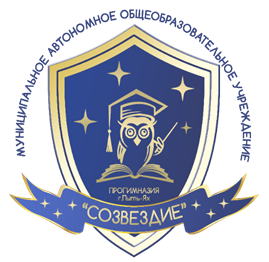             МУНИЦИПАЛЬНОЕ ОБРАЗОВАНИЕ         Ханты - Мансийского автономного округа        ГОРОДСКОЙ ОКРУГ ГОРОД ПЫТЬ-ЯХМуниципальное автономное общеобразовательное учреждение                         «Прогимназия «Созвездие»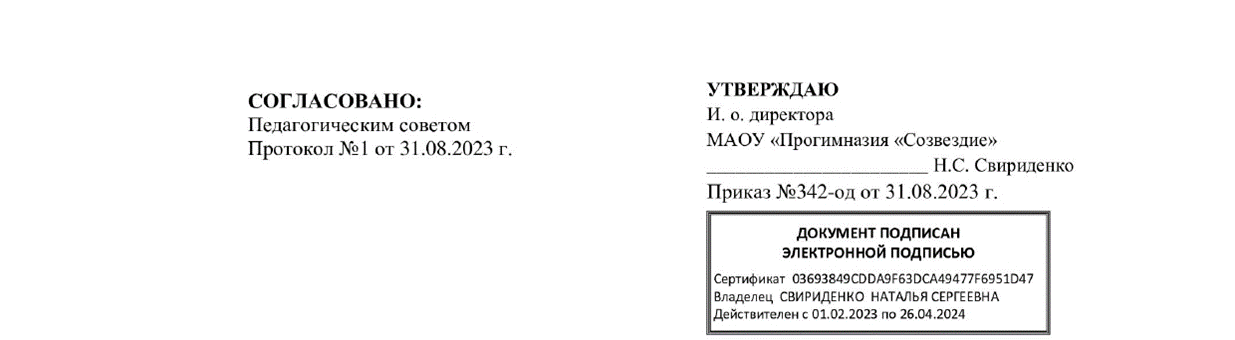 АДАПТИРОВАННАЯ ОБРАЗОВАТЕЛЬНАЯ ПРОГРАММА ДЛЯ СЛАБОСЛЫШАЩИХ И ПОЗДНЕОГЛОХШИХ ДЕТЕЙ РАННЕГО ИДОШКОЛЬНОГО ВОЗРАСТА МУНИЦИПАЛЬНОГО АВТОНОМНОГО ОБРАЗОВАТЕЛЬНОГО УЧРЕЖДЕНИЯ «ПРОГИМНАЗИЯ «СОЗВЕЗДИЕ»(разработана в соответствии ФГОС ДО, ФАОП и учетом проекта примерной адаптированной основной образовательной программы дошкольного образования для слабослышащих и позднооглохших детей раннего и дошкольного возраста)г. Пыть-ЯхОГЛАВЛЕНИЕВВЕДЕНИЕСлабослышащие и позднооглохшие дошкольники представляют собой сложную гетерогенную группу, различающуюся по состоянию слуха и речи, по времени наступления стойкого нарушения слуха, наличию или отсутствию дополнительных отклонений в развитии.Слабослышащие дошкольники с сохранным интеллектом. Такие детисоставляют весьма неоднородную группу (по состоянию слуха, речи и по многим другим параметрам). Объясняется это чрезвычайным многообразием проявлений слуховой недостаточности, большим спектром тугоухости, разными уровнями сформированности навыков слухового восприятия. При этом важно отметить, что многие слабослышащие дети, обладая различными степенями сохранного слуха, не умеют пользоваться им в целях познания и общения.В дошкольном возрасте слуховое восприятие слабослышащих детей развивается и без специального обучения. В возрасте 6–7 лет приблизительно у 67% из них обнаруживаются реакции на голос разговорной громкости и при восприятии шепота у ушной раковины, однако у них сравнительно поздно развиваются реакции на звуковые раздражители.Дефицит слуховой информации порождает различные отклонения в речевом развитии, которое зависит от многих факторов, таких как степень и сроки снижения слуха, уровень общего психического развития, наличие педагогической помощи, речевая среда, в которой находился ребёнок. Многообразные сочетания этих фактов обусловливают вариативность речевого развития.У большинства слабослышащих детей к началу дошкольного обучения речевое развитие находится на низком уровне: они знают лишь небольшое количество слов, как правило, воспроизводят названия игрушек и бытовых предметов в лепетной и усеченной форме. Немногие дети (старше трех лет) владеют незначительным объёмом элементарных аграмматично построенных фраз, которые как по содержанию, так и по структуре отличаются от синтаксических конструкций речи слышащих сверстников.Несмотря на то что в развитии устной речи дошкольников выделяются различия, в нем можно выделить несколько уровней.Первый, доречевой, уровень характеризуется наличием голосовых рефлекторно возникающих звуковых реакций и неотнесенного лепета типа кх, па, мамама, татата и др., что соответствует реакциям периода гуления и лепета у слышащих малышей. Дети не понимают обращенную к ним устную речь, общаются посредством голосовых проявлений неотнесенного лепета, естественных жестов и мимики.Второму уровню соответствует использование отдельных лепетных и полных слов: ав-ав (собака), мама, упи (кубик) и др.Третий уровень отличается наличием в речи детей определенного количествакоротких простых фраз типа Мама, дай. Папа, ди (иди). При этом слова, как правило, произносятся усеченно и приближенно, лишь в отдельных случаях точно. Часть детей не понимают обращенную к ним речь, общаются посредством неотнесенного лепета, естественных жестов и мимики, а также отдельных слов и коротких фраз.Многие слабослышащие дошкольники не понимают обращенной к ним речи и ориентируются в общении на такие факторы, как действия, естественные жесты и эмоции взрослых. Дети с легкой и средней степенью тугоухости могли бы понимать окружающих, но нередко их восприятие речи приобретает искажённый характер из- за неразличения близких по звучанию слов и фраз. Искажённое восприятие речи окружающих, ограниченность словарного запаса, неумение выразить себя – все это нарушает общение с другими детьми и взрослыми, что отрицательно сказывается на познавательном развитии и формировании личности детей. Вместе с тем, по мере взросления постепенно развиваются и умение поддерживать речевой контакт, и способность к оценке собственных действий и поступков.Позднооглохшие дети дошкольного возраста. Нарушение слуха у таких детей, прежде всего, сказывается на их поведении, что проявляется в разнообразных реакциях на возникающие в быту повседневные звуки. У такого ребёнка можно наблюдать отсутствие реакций на увеличение звука аудиовизуальной техники, отстранение от взрослого при его попытке сказать что-либо на ушко, вздрагивание при неожиданных резких звуках.Потеря слуха отражается на общем поведении: некоторые дети становятся расторможенными, капризными, агрессивными, а другие, наоборот, уходят в себя, избегают общения с окружающими.Речь разрушается постепенно, и уже через один-два месяца после потери слуха обнаруживаются её качественные изменения, которые проявляются как в собственной речи ребенка, так и в восприятии речи окружающих, точнее – в реакции на неё. Сначала нарушения речевого поведения становятся заметными в непривычных для ребёнка речевых ситуациях (то есть слышимая им раньше речь как бы пропала, но в знакомой обстановке ребёнок ещё помнит, как надо себя вести). Вскоре выявляются изменения в качестве речи самого ребёнка, затрагивающие её звуковой, лексический и грамматический строй. Завершающим этапом становится потеря речи.Речь оглохшего дошкольника меняется не только количественно, но и качественно. Сокращается словарный запас, сначала забываются слова пассивного словаря, затемпоздно приобретенные и мало употребляемые; исчезают слова-глаголы, так как ребёнок в определенных условиях может легко без них обходиться, а потом и названия предметов, которые редко находятся в поле зрения или внимания. Количественное сокращение словарного запаса приводит к качественному изменению фразы: упрощаются синтаксические конструкции, из распространенной фраза превращается в простую, а затем – в однословную назывную и, наконец, подменяется жестом. Параллельно происходят количественные и качественные изменения в произносительных навыках: с меньшей силой произносятся безударные в начале и конце слов, на фоне постепенного ослабления артикуляции «глотаются», разрушаются или забываются звуки (сначала менее автоматизированные, то есть те, что были усвоены позже).Доказано, что у двух-трехлетнего оглохшего ребёнка речь может полностью распасться. При этом её регрессия происходит постепенно, наблюдается процесс, обратный становлению речи: исчезают глаголы, потом названия предметов; ослабляются, затем исчезают безударные гласные звуки, концы и начала слов и далее шипящие звуки; смягчаются звуки, артикуляция становится в большей мере передней. Далее членораздельная речь заменяется разнообразным, нонеразборчивым   лепетом.   На   завершающем   этапе   распада   речи   появляетсяоднообразная голосовая реакция (неартикулируемые звуки) в ответ на любые речевые обращения, отрицательные и утвердительные кивки головой на понимаемый жест или на обращение.Взрослые не всегда готовы понять и принять изменения, которые происходят в речи оглохшего ребёнка и пытаются объяснить их разными причинами – невнимательностью, рассеянностью, ослаблением памяти, упрямством, стремлением подражать особенностям речи других.Важно отметить, что в настоящее время для улучшения слухового восприятия детей с различными нарушениями слуха широко используются слуховые аппараты. Однако далеко не у всех их применение приводит к существенному улучшению слухового восприятия. В силу целого ряда технических, физиологических и патофизиологических причин у лиц с высокой степенью сенсоневральной тугоухости и глухотой обычные слуховые аппараты улучшают речевое восприятие незначительно либо не улучшают вообще.Слабослышащие дошкольники с сочетанными (комплексными) нарушениями развития. Клинико-психолого-педагогические обследования дошкольников со слуховой недостаточностью свидетельствуют о том, что у 25–30% из них выявляются сочетания нарушения слуха (первичного дефекта) с другими первичными нарушениями развития.Наиболее часто встречаются сочетания снижения слуха с первичной задержкой психического развития (ЗПР), нарушениями эмоционально-волевой сферы, нарушениями зрения, опорно-двигательного аппарата, с умственной отсталостью, локальными речевыми дефектами.Психическое развитие дошкольников с сочетанными (комплексными) нарушениями происходит замедленно; при этом наблюдается значительное отставание познавательных процессов, детских видов деятельности, речи. Наиболее очевидно проявляется задержка в формировании наглядно-образного мышления.В психическом развитии таких дошкольников наблюдаются индивидуальные различия, обусловленные выраженностью интеллектуальных, эмоциональных, слуховых и речевых отклонений. Для многих из них характерны нарушения поведения; у других отмечается отставание в становлении различных видов детскойдеятельности. Так, предметная деятельность формируется лишь к 4–5 годам и убольшинства протекает на весьма низком уровне манипулирования, воспроизведения стереотипных игровых действий. Попытки самостоятельного рисования в основном сводятся к повторению изображений знакомых предметов либо к рисункам, выполненным как подражание взрослому.Особые трудности у слабослышащих и позднооглохших и слабослышащих дошкольников с ЗПР возникают при овладении речью (Т.В. Розанова, Л.А. Головчиц). Их устную речь отличает воспроизведение отдельных звуко- и слогосочетаний, подкрепляемых естественными жестами и указаниями на предметы. Как правило, интерес к общению отсутствует. При овладении письменной формой речи также возникают значительные трудности.В вариативном сочетании комплексных нарушений отдельные дефекты сохраняют специфические особенности своей этимологии, однако при этом не происходит суммирования симптомов нескольких нарушений, а возникает новая сложная структура дефекта.Достижения в развитии цифровых технологий, отоларингологии, аудиологии, специальной психологии и коррекционной педагогики, согласованные действия специалистов разного профиля в системе междисциплинарной помощи детям с нарушением слуха привели к выделению среди таких детей еще одной группы. Так, в категории лиц с тяжелым нарушением слуха выделена в последние десятилетия группа детей, перенесших операцию кохлеарной имплантации, их число неуклонно растет на современном этапе.Уникальность ситуации с имплантированными детьми заключается в том, что их социально-психологический статус меняется в процессе постоперационной реабилитации трижды. До момента подключения речевого процессора ребенок может характеризоваться в соответствии с устоявшимися классификациями как глухой, слабослышащий с тяжелой тугоухостью, оглохший (сохранивший речь или теряющий ее). После подключения процессора состояние слуха детей уравнивается– все благополучно прооперированные становятся детьми, которые могут ощущать звуки интенсивностью 30-40 дБ, что соответствует легкой тугоухости (первая степень по международной классификации). Статус детей меняется. Они уже способны воспринимать звуковые сигналы, надежно воспринимать неречевыезвучания и реагировать на них. Однако ребенок продолжает вести себя в быту, какглухой человек, опираясь на умения и навыки, сформированные ранее в условиях тяжелого нарушения слуха. До тех пор, пока не завершится первоначальный этап реабилитации, то есть пока не произойдет перестройка коммуникации и взаимодействия ребенка с близкими на естественный лад, он сохраняет этот особый (переходный) статус. Благополучное завершение первоначального этапа реабилитации означает, что ребенок с кохлеарными имплантами встал на путь естественного развития коммуникации, и его статус вновь изменился: он начинает вести себя и взаимодействовать с окружающими как слышащий, демонстрирует естественное («слуховое») поведение в повседневной домашней жизни.Следует констатировать, что слабослышащие дошкольники способны адекватно воспринимать и осмысливать мир, в котором живут, однако применяемые ими для этого способы отличаются от тех, которыми естественно пользуются их нормально развивающиеся сверстники. В связи с этим для детей со слуховой недостаточностью очень важно правильно определять адекватные условия жизнедеятельности, которые могут обеспечить успешность компенсации полной или частичной потери слуха и реализацию ихК особым образовательным потребностям, характерным для слабослышащих и позднооглохших дошкольников, относятся:раннее получение специальной помощи средствами образования;обязательность непрерывности коррекционно-развивающего процесса, реализуемого как через содержание образовательных линий, так и в процессе индивидуальной работы;наглядно-действенный характер содержания образования и упрощение системы учебно-познавательных задач, решаемых в процессе образования;специальное обучение «переносу» сформированных знаний и умений в новые ситуации взаимодействия с действительностью;специальная помощь в развитии возможностей вербальной и невербальной коммуникации;специальная помощь в осмыслении, упорядочивании, дифференциации и речевом опосредовании индивидуального жизненного опыта ребенка,«проработке» его впечатлений, наблюдений, действий, воспоминаний, представлений о будущем;учёт специфики восприятия и переработки информации при организации обучения слабослышащих и позднооглохших детей и оценке их достижений;специальная помощь в осознании своих возможностей и ограничений, умении вступать в коммуникацию (как с целью разрешения возникающих трудностей, так и для корректного отстаивания своих прав);развитие возможностей восприятия звучащего мира, неречевых и речевых звучаний, формирование умения использовать свои слуховые возможности в повседневной жизни, правильно пользоваться звукоусиливающей аппаратурой, следить за ее состоянием, оперативно обращаться за помощью в случае появления дискомфорта;формирование и коррекция произносительной стороны речи; освоение умения использовать речь по всему спектру коммуникативных ситуаций (задавать вопросы, договариваться, выражать свое мнение, обсуждать мысли и чувства и т.д.), использовать тон голоса, ударение и естественные жесты, чтобы дополнить и уточнить смысл, развитие умения вести групповой разговор;расширение социального опыта ребенка, его контактов со слышащими сверстниками;психологическое сопровождение, направленное на установление взаимодействия семьи и образовательного учреждения;постепенное расширение образовательного пространства, выходящего за пределы образовательного учреждения.Примерная адаптированная основная образовательная программа дошкольного образования для слабослышащих и позднооглохших детей раннего и дошкольного возраста (далее – Программа) разработана с учетом специфики дошкольного образования как фундамента всего последующего общего образования, в соответствии с Федеральным законом «Об образовании в Российской Федерации» и Федеральным государственным образовательным стандартом дошкольного образования (далее – ФГОС ДО, Стандарт).Стандарт определяет инвариантные цели и ориентиры разработки основных образовательных программ дошкольного образования, а Программа предоставляет примеры вариативных способов и средств их достижения.Программа является документом, с учетом которого организации, осуществляющие образовательную деятельность на уровне дошкольного образования (далее – Организации) самостоятельно разрабатывают и утверждают основную общеобразовательную программу дошкольного образования для слабослышащих и позднооглохших детей раннего и дошкольного возраста.По своему организационно-управленческому статусу данная Программа, реализующая принципы Стандарта, обладает модульной структурой.Рамочный характер примерной Программы раскрывается через представление общей модели образовательного процесса в дошкольных образовательных организациях, возрастных нормативов развития, общих и особых образовательных потребностей слабослышащих и позднооглохших детей раннего и дошкольного возраста, определение структуры и наполнения содержания образовательной деятельности в соответствии с направлениями развития ребенка в пяти образовательных областях. Образовательные области, содержание образовательной деятельности, равно как и организация образовательной среды, в том числе предметно-пространственная и развивающая образовательная среда, выступают в качестве модулей, из которых создается основная общеобразовательная программа Организации. Модульный характер представления содержания Программы позволяет конструировать основную образовательную программу дошкольной образовательной организации для слабослышащих и позднооглохших детей раннего и дошкольного возраста.Содержание Программы в соответствии с требованиями Стандарта включает три основных раздела – целевой, содержательный и организационный.Целевой раздел Программы пояснительную записку и планируемые результаты освоения Программы, определяет ее цели и задачи, принципы и подходы к формированию Программы, планируемые результаты ее освоения в виде целевых ориентиров.Содержательный раздел Программы включает описание образовательной деятельности по пяти образовательным областям: социально-коммуникативное развитие; познавательное развитие; речевое развитие; художественно-эстетическое развитие; физическое развитие; формы, способы, методы и средства реализации программы, которые отражают следующие аспекты образовательной среды: предметнопространственная развивающая образовательная среда; характер взаимодействия со взрослыми; характер взаимодействия с другими детьми; система отношений ребенка к миру, к другим людям, к себе самому; содержание образовательной деятельности по профессиональной коррекции нарушений развития детей (коррекционную программу).Программа определяет примерное содержание образовательных областей с учетом возрастных и индивидуальных особенностей слабослышащих и позднооглохших детей в различных видах деятельности, таких как:игровая (сюжетно-ролевая игра, игра с правилами и другие видыигры),коммуникативная (общение и взаимодействие со взрослыми и другими детьми),познавательно-исследовательская (исследование и познание природного и социального миров в процессе наблюдения и взаимодействия с ними), а также такими видами активности ребенка, как:восприятие художественной литературы и фольклора,самообслуживание и элементарный бытовой труд (в помещении и на улице),конструирование из разного материала, включая конструкторы, модули, бумагу, природный и иной материал,изобразительная (рисование, лепка, аппликация),музыкальная (восприятие и понимание смысла музыкальных произведений, пение, музыкально-ритмические движения, игры на детских музыкальных инструментах), – двигательная (овладение основнымидвижениями) формы активности ребенка.Содержательный раздел Программы включает описание коррекционноразвивающей работы, обеспечивающей адаптацию и интеграцию детей с ограниченными возможностями здоровья в общество.Коррекционная программа:является неотъемлемой частью примерной адаптированной основной образовательной программы дошкольного образования слабослышащих и позднооглохших детей раннего и дошкольного возраста в условиях дошкольных образовательных групп комбинированной и компенсирующей направленности;обеспечивает	достижение	максимальной	реализации реабилитационного потенциала;учитывает	особые	образовательные потребности слабослышащих и позднооглохших детей раннего и дошкольного возраста,удовлетворение которых открывает возможность общего образования.Программа (ПрАООП) обеспечивает планируемые результаты дошкольного образования слабослышащих и позднооглохших детей раннего и дошкольного возраста в условиях дошкольных образовательных групп комбинированной и компенсирующей направленности.В Организационном разделе программы представлено, в каких условиях реализуется программа и представляющий материально-техническое обеспечение реализации программы, обеспеченность методическими материалами и средствами обучения и воспитания, распорядок и/или режим дня, особенности организации предметно-пространственной развивающей образовательной среды, а также психологопедагогически, кадровые и финансовые условия реализации программы. В части финансовых условий описаны особенности финансово-экономического обеспечения дошкольного образования слабослышащих и позднооглохших детей раннего и дошкольного возраста, дано определение нормативных затрат на оказание государственной услуги по дошкольному образованию слабослышащих и позднооглохших детей.Объем обязательной части основной образовательной программы должен составлять не менее 60% от ее общего объема. Объем части основнойобразовательной программы, формируемой участниками образовательных отношений, должен составлять не более 40% от ее общего объема.Программа также содержит рекомендации по развивающему оцениванию достижения целей в форме педагогической и психологической диагностики развития детей, а также качества реализации основной общеобразовательной программы Организации. Система оценивания качества реализации программы Организации направлена в первую очередь на оценивание созданных Организацией условий внутри образовательного процесса.Программа завершается описанием перспектив по ее совершенствованию и развитию.ЦЕЛЕВОЙ РАЗДЕЛПояснительная запискаЦели и задачи ПрограммыПрограмма нацелена на разностороннее развитие слабослышащих и позднооглохших детей, слухоречевое развитие, коррекцию их недостатков в физическом и психическом развитии, а также профилактику нарушений, имеющих следственный (вторичный, социальный) характер. Это позволяет сформировать у слабослышащих и позднооглохших дошкольников психологическую готовность к освоению образования в организациях, осуществляющих обучение как по адаптированной основной образовательной программе, так и по основной образовательной программе в общем образовательном потоке (инклюзия).В Программе отражены преемственные связи между дошкольным учреждением и школой.Программа направлена на решение задач:охраны и укрепления физического и психического здоровья слабослышащих и позднооглохших детей, в том числе их эмоционального благополучия;обеспечения равных возможностей для полноценного развития каждого слабослышащего ребёнка в период дошкольного детства, независимо от места жительства, пола, нации, языка, социального статуса, психофизиологических и других особенностей развития;обеспечения преемственности дошкольного и начального общего образования;создания благоприятных условий развития слабослышащих и позднооглохших детей в соответствии с их возрастными и индивидуальными особенностями и склонностями, развития способностей и творческого потенциала каждого ребёнка как субъекта отношений с самим собой, другими детьми, взрослыми и миром;объединения обучения и воспитания в целостный образовательный процесс на основе духовно-нравственных и социокультурных ценностей и принятых в обществе правил и норм поведения в интересах человека, семьи и общества;формирования общей культуры личности слабослышащих и позднооглохших детей, в том числе ценностей здорового образа жизни, развития их социальных, нравственных, эстетических, интеллектуальных, физических качеств, инициативности, самостоятельности и ответственности ребёнка, развития предпосылок учебной деятельности;психолого-педагогического изучения ребенка с целью уточнения состояния слуха, речи и интеллекта;обогащения общего и речевого развития, формирования устной речи и развития слухового восприятия;формирования социокультурной среды, соответствующей возрастным, индивидуальным, психологическим и физиологическим особенностям детей;обеспечения психолого-педагогической поддержки семьи и повышения компетентности родителей (законных представителей) в вопросах развития и образования, охраны и укрепления здоровья детей;организации помощи родителям по воспитанию слабослышащих и позднооглохших детей.Принципы и подходы к формированию ПрограммыВ основу примерной адаптированной основной образовательной программы для слабослышащих и позднооглохших дошкольников положены принципы:полноценного проживания слабослышащим или позднооглохшим ребёнком всех этапов детства (младенческого, раннего и дошкольного возраста), обогащения (амплификация) детского развития;учета типологических и индивидуальных образовательных потребностей слабослышащих и позднооглохших дошкольников;коррекционной направленности образовательного процесса;целостности содержания образования;направленности на формирование деятельности, которая обеспечивает возможность овладения слабослышащими и позднооглохшими детьми всеми видами доступной им предметно-практической деятельности, способами и приемами познавательной и учебной деятельности, коммуникативной деятельности и нормативным поведением;содействия и сотрудничества детей и взрослых, признания ребёнка полноценным участником (субъектом) образовательных отношений;поддержки инициативы детей в различных видах деятельности;сотрудничества с семьёй;приобщения слабослышащих и позднооглохших детей к социокультурным нормам, традициям семьи, общества и государства;формирования познавательных интересов и познавательных действий слабослышащего и позднооглохшего ребёнка в различных видах деятельности;возрастной адекватности образования слабослышащих и позднооглохших дошкольников (соответствие условий, требований, методов возрасту и особенностям развития);учёта этнокультурной ситуации развития слабослышащих и позднооглохших детей.Специфические принципы к формированию программысетевое взаимодействие с организациями социализации, образования, охраны здоровья и другими партнерами, которые могут внести вклад в развитие и образование детей, а также использование ресурсов местного сообщества и вариативных программ дополнительного образования детей для обогащения детского развития. Программа предполагает, что Организация устанавливает партнерские отношения не только с семьями детей, но и с другими организациями и лицами, которые могут способствовать удовлетворению особых образовательных потребностей слабослышащих и позднооглохших детей, оказанию психолого- педагогической и/или медицинской поддержки в случае необходимости (Центр психолого-педагогической, медицинской и социальной помощи и др.).индивидуализация дошкольного образования слабослышащих и позднооглохших детей предполагает такое построение образовательной деятельности, которое открывает возможности для индивидуализации образовательного процесса, появления индивидуальной траектории развития каждого ребенка с характерными для данного ребенка спецификой и скоростью, учитывающей его интересы, мотивы, способности и психофизические особенности.развивающее вариативное образование. Этот принцип предполагает, что образовательное содержание предлагается ребенку через разные виды деятельности с учетом зон актуального и ближайшего развития ребенка (Л.С. Выготский), что способствует развитию, расширению как явных, так и скрытых возможностей ребенка.полнота содержания и интеграция отдельных образовательных областей. В соответствии со Стандартом Программа предполагает всестороннее социальнокоммуникативное, познавательное, речевое, художественно-эстетическое и физическое развитие детей посредством различных видов детской активности. Деление Программы на образовательные области не означает, что каждая образовательная область осваивается ребенком по отдельности, в форме изолированных занятий по модели школьных предметов. Между отдельными разделами Программы существуют многообразные взаимосвязи: познавательное развитие слабослышащих и позднооглохших детей тесно связано с речевым исоциально-коммуникативным, художественно-эстетическое – с познавательным и речевым и  т.п. Содержание образовательной деятельности в одной  конкретнойобласти тесно связано с другими областями. Такая организация образовательного процесса соответствует особенностям развития слабослышащих и позднооглохших детей раннего и дошкольного возраста.инвариантность ценностей и целей при вариативности средств реализации и достижения целей Программы. Стандарт и Программа задают инвариантные ценности и ориентиры, с учетом которых Организация должна разработать свою адаптированную основную образовательную программу. При этом за Организацией остаётся право выбора способов их достижения, выбора образовательных программ, учитывающих разнородность состава групп воспитанников, их психофизических особенностей, запросов родителей (законных представителей).В основе разработки примерной адаптированной основной образовательной программы для слабослышащих и позднооглохших дошкольников лежат следующие подходы:дифференцированный подход к построению программы предполагает учет особых образовательных потребностей слабослышащих и позднооглохших детей, которые проявляются в неоднородности по возможностям освоения содержания образования. Это предусматривает возможность создания с учетом типологических и индивидуальных особенностей развития детей разных вариантов образовательной программы. Варианты программы создаются в соответствии с сформулированными в ФГОС дошкольного образования требованиями к целевому, содержательному          и          организационному	разделам.	Применение дифференцированного подхода к созданию образовательных программ обеспечивает разнообразие содержания, предоставляя слабослышащим и позднооглохшим детям возможность реализовать индивидуальный потенциал развития;деятельностный подход основывается на теоретических положениях отечественной психологической науки, раскрывающих основные закономерности процесса обучения и воспитания детей, структуру образовательной деятельности с учетом общих закономерностей развития детей с нормальным и нарушенным развитием. Деятельностный подход в дошкольном образовании строится напризнании того факта, что развитие личности слабослышащих и позднооглохшихдошкольников определяется характером организации доступной им деятельности: предметно-практической, игровой, изобразительной, конструктивной, трудовой. Полноценное формирование этих видов деятельности у слабослышащих и позднооглохших детей происходит в процессе целенаправленного воздействия;концентрический подход при изложении содержания программного материала означает, что ознакомление детей с определенной областью действительности от года к году обучения усложняется, то есть содержание одной и той же темы раскрывается в следующей последовательности: предметная, функциональная и смысловая стороны, сфера отношений, причинно-следственных, временных и прочих связей между внешними признаками и функциональными свойствами. Кроме того, между разделами программы существуют тесные межпредметные связи. В одних случаях это тематические связи, в других – общность педагогического замысла. Такой подход предусматривает объединение комплекса различных видов специфических детских деятельностей вокруг единой «темы» и обеспечивает целостное представление детей об окружающем мире, возможность освоения информации через разные каналы восприятия – зрительный, слуховой, кинестетический;при организации воспитательно-образовательного процесса необходимо обеспечить единство воспитательных, развивающих и обучающих задач, при этом следует решать их, избегая перегрузки детей, на необходимом и достаточном материале, максимально приближаясь к разумному «минимуму». Построение образовательного процесса на основе комплексно-тематического подхода с учетом интеграции направлений развития позволяет достичь этой цели. В качестве «видов тем» могут выступать «организующие моменты», «тематические недели», «события», «реализация проектов», «сезонные явления в природе»,«праздники», «традиции» и др. Построение воспитательно-образовательного процесса вокруг одной центральной темы дает большие возможности для развития слабослышащих и позднооглохших детей. Темы помогают организовать информацию оптимальным способом. У дошкольников появляются многочисленные возможности для практики, экспериментирования, развития основных навыков, понятийного мышления. Тематический подход построенияобразовательного процесса позволяет легко вводить региональные и культурныекомпоненты, учитывать специфику дошкольного учреждения. Цикл тем может корректироваться в связи с событиями, значимыми для группы / детского сада / города; интересами детей и др. Введение похожих тем в различных возрастных группах обеспечивает достижение единства образовательных целей и преемственности в детском развитии на протяжении всего дошкольного возраста, органичное развитие детей в соответствии с их индивидуальными возможностями;коммуникативный подход в программе раскрыт через последовательность формирования речи как средства общения и познания окружающего мира, использование в обучении детей с нарушением слуха разных форм словесной речи в зависимости от этапа обучения. Словесная речь, формирующаяся как средство общения в ходе всего воспитательного процесса, является основой обучения, развития и воспитания дошкольников, способом присвоения ими социального опыта.В Программе учтены специфические требования, относящиеся к организации и содержанию педагогической работы со слабослышащими и позднооглохшими детьми дошкольного возраста. Наиболее важным является формирование словесной речи у таких детей в тесной связи с коррекцией и совершенствованием их познавательной деятельности и социально-личностного развития. В процессе обучения слабослышащих и позднооглохших детей языку в различных сочетаниях используются устная, письменная формы речи, применение которых обусловлено возрастом ребёнка, коммуникативными потребностями, этапом обучения, а также качественной звукоусиливающей аппаратурой коллективного и индивидуального пользования. В процессе коррекционно-развивающих занятий использование остаточного слуха, развитие слухоречевого восприятия способствуют формированию у слабослышащих и позднооглохших детей устной речи, максимально приближенной к норме.Активное включение родителей в систему работы со слабослышащими и позднооглохшими детьми рассматривается авторами Программы как одно из важнейших условий нормализации жизни и обучения ребенка.При разработке и конструировании адаптированной основной образовательной программы могут использоваться комплексные образовательныепрограммы,	соответствующие	Стандарту	и	парциальные	образовательные программы, а также методические и научно-практические материалы.Планируемые результатыРезультаты освоения слабослышащими и позднооглохшими детьми примерной адаптированной основной образовательной программы для слабослышащих и позднооглохших дошкольников представляют собой социально- нормативные возрастные характеристики возможных достижений слабослышащего ребёнка на этапе завершения уровня дошкольного образования.Целевые ориентиры дошкольного образования определяются независимо от форм реализации программы, а также от её характера, особенностей развития детей и организации, реализующей программу.Целевые ориентиры не подлежат непосредственной оценке, в том числе в виде педагогической диагностики (мониторинга), и не являются основанием для их формального сравнения с реальными достижениями слабослышащих и позднооглохших детей. Они не являются основой объективной оценки соответствия установленным требованиям образовательной деятельности и подготовки детей 1. Освоение Программы не сопровождается проведением промежуточных аттестаций и итоговой аттестации воспитанников.Целевые ориентиры младенческого возрастаК концу первого полугодия жизни ребенок:поддерживает зрительный контакт с говорящим, улыбается, издает радостные звуки в ответ на голос и улыбку взрослого;оживляется, подает голос, когда на него смотрят или к нему обращаются, переводит взгляд с одного говорящего человека на другого;произносит отдельные лепетные слоги;1 С учётом положений части 2 статьи 11 Федерального закона от 29 декабря 2012 г. № 273-ФЗ «Об образовании в Российской Федерации» (Собрание законодательства Российской Федерации. 2012., № 53. Ст.7598; 2013. № 19. Ст. 2326).различает голоса близких людей, слушая говорящего, и реагирует на прекращение разговора. Реагирует, когда теряет взгляд взрослого или когда взрослый собирается уходить;обнаруживает выраженную потребность в общении со взрослыми: проявляет интерес и положительные эмоции в ответ на обращения взрослого, сам инициирует общение, привлекая взрослого с помощью голоса, улыбок, движений, охотно включается в эмоциональные игры;отчетливо находит глазами источник звука, внимательно смотрит на объект, издающий звук;проявляет поисковую и познавательную активность по отношению к предметному окружению: рассматривает игрушки и другие предметы, следит за их перемещением, прислушивается к издаваемым ими звукам, радуется, стремится взять игрушку в руки, обследовать ее; удерживая в одной руке игрушку, другой– тянется ко второй и захватывает ее; перекладывает предмет из руки в руку.К концу первого года жизни ребенок:–активно проявляет потребность в эмоциональном общении, избирательное отношение к близким и посторонним людям;–активно обследует разнообразные предметы, интересуется и манипулирует ими, пытается подражать действиям взрослых; проявляет инициативу и настойчивость в желании получить ту или иную игрушку и действовать с ней по своему усмотрению;–во взаимодействии со взрослым пользуется разнообразными средствами общения:мимикой, природными жестами, голосовыми проявлениями (лепечет); стремится привлечь взрослого к совместным действиям с предметами; различает поощрение и порицание взрослыми своих действий по их мимике, жестам;–рассматривает картинки, узнает, что на них изображено, по просьбе взрослого может показать названный предмет; пытается сам использовать мелки и карандаши;–стремится    проявлять    самостоятельность	при овладении навыкамисамообслуживания (есть ложкой, пить из чашки и пр.);–проявляет двигательную активность: свободно изменяет позу, сидит, ползает, встает на ножки, переступает ногами, ходит самостоятельно или при поддержке взрослых.Основополагающим критерием оценки уровня сформированности функции является представление о том, что процесс созревания биологической структуры организма ребенка как базиса для оцениваемых умений и навыков имеет сугубо индивидуальный темп.Срок появления той или иной функции определяется как фактический возраст, который может коррелировать с возрастом по паспорту, а может иметь тенденцию, как к ретардации, так и к акселерации. Акселерация и ретардация, в свою очередь, могут быть как общими, распространяющимися на все функциональные области, так и парциальными, в пределах одной или нескольких областей.Целевые ориентиры раннего возрастаК трем годам ребенок:интересуется окружающими предметами, активно действует с ними, исследует их свойства, экспериментирует; знает назначение бытовых предметов и умеет пользоваться ими (совершает предметные действия);стремится к общению со взрослыми, активно подражает им в движениях и действиях, умеет действовать согласованно;понимает речь, может обращаться с вопросами и просьбами, знает названия окружающих предметов и игрушек;проявляет интерес к сверстникам, наблюдая за их действиями и подражает им;проявляет самостоятельность в бытовых и игровых действиях, стремится достичь результата своих действий;владеет простейшими навыками самообслуживания;стремится повторять за взрослым предложения из 2-х-3-х слов, двустишия;любит слушать стихи, песни, короткие сказки, рассматривать картинки, двигаться под музыку, вступает в контакт с детьми и взрослыми;включается	в	продуктивные	виды	деятельности	(изобразительную деятельность, конструирование и др.Целевые ориентиры дошкольного возрастаЦелевые ориентиры в младшем дошкольном возрасте:К четырехлетнему возрасту при успешном освоении Программы слабослышащий и позднооглохший ребёнок:знает названия основных частей тела, их функции; обувается и раздевается, расстегивает пуговицы, моет руки, правильно держит ложку, пьёт из кружки; владеет доступными возрасту навыками самообслуживания, культуры приёма пищи; умеет ориентироваться в пространстве зала, бегать, ходить, не наталкиваясь на других детей, проявляет желание играть в совместные подвижные игры;проявляет интерес к игровым действиям сверстников, с интересом рассматривает картинки, иллюстрации, демонстрации действий с предметами во время обыгрывания педагогом; проявляет интерес к окружающему миру природы, участвует в сезонных наблюдениях, принимает участие в продуктивной деятельности (рисование, лепка, конструирование) с помощью взрослого;может по просьбе взрослого или по собственной инициативе подражать речи взрослых в доступной форме (артикулирование, воспроизведение звуков и слогов, лепетных и усеченных слов, контура слов); самостоятельно или после напоминания взрослого соблюдает элементарные правила поведения во время еды, умывания; самостоятельно или по напоминанию говорит «спасибо», «привет»,«пока» (в семье, в группе);проявляет желание самостоятельно подбирать игрушки, использовать предметызаместители; сооружает элементарные постройки по образцу; ориентируется в помещении группы и участка детского сада; знает свое имя, свой пол, имена членов своей семьи;может образовать группу из однородных предметов; различает один и много предметов; различает большие и маленькие предметы, называет их размер;узнает и называет некоторых домашних и диких животных, их детенышей; различает некоторые овощи, фрукты (1-2 вида); различает некоторые деревья ближайшего окружения (1-2 вида);подражает речи взрослых в доступной для детей форме (артикулирование, воспроизведение звуков и слогов, звукоподражаний, лепетных и усеченных слов, контура слов); подкладывает таблички с написанными словами и фразами к предметам, картинкам; проговаривает их; соотносит предмет – картинкатабличка; понимает и выполняет действия по устной и письменной инструкции в соответствии с тематикой;умеет правильно надевать и снимать наушники, говорить в микрофон; правильно пользоваться аппаратурой коллективного пользования; реагирует на неречевые и речевые сигналы; различает на слух неречевые звучания, темп звучания; воспроизводит слитные и прерывистые звучания, определяет источник звука; различает и опознаёт на слух знакомые слова, словосочетания и разнообразные фразы (со стационарной звукоусиливающей аппаратурой, с индивидуальным слуховым аппаратом и без него).самостоятельно произносит слова слитно, в естественном темпе, с соблюдением словесного ударения, норм орфоэпии и звуко-слогового состава с учетом индивидуальных особенностей; сопряженно и отраженно произносит знакомый речевой материал, по возможности выражая разные интонации.Целевые ориентиры детьми среднего дошкольного возрастаК пятилетнему возрасту при успешном освоении Программы слабослышащий и позднооглохший ребёнок:проявляет интерес к различным видам игр, проявляет интерес к животным и растениям, к их особенностям, к простейшим взаимосвязям в природе; участвует в сезонных наблюдениях;проявляет желание общаться со взрослыми, детьми (доступными средствами общения);проявляет эмоциональную отзывчивость на произведения изобразительного искусства, на красоту окружающих предметов (игрушки), объектов природы (растения, животные), испытывает чувство радости;самостоятельно или после напоминания говорит «спасибо», «привет»,«пока» (в семье, в группе); умеет замечать непорядок в одежде и устранять его при небольшой помощи взрослых;имеет первичные представления о себе: знает свое имя, возраст, пол;выполняет простейшие поручения взрослого; пытается отвечать на простейшие вопросы («кто?», «что?», «что делает?»...);умеет группировать предметы по цвету, размеру, форме; может составлять при помощи взрослого группы из однородных предметов и выделять один предмет из группы; умеет находить в окружающей обстановке один и много одинаковых предметов; правильно определяет количественное соотношение двух групп предметов; понимает конкретный смысл слов: «больше», «меньше», «столько же»; различает круг, квадрат, треугольник, предметы, имеющие углы и округлую форму;понимает и выполняет инструкции, связанные с организацией занятий и быта; понимает и выполняет поручения с предметами различной тематики, с различными действиями (дай, покажи, позови, поставь, положи, посади), с предлогами (на, у, в, под, за); понимает и употребляет в речи вопросы: Кто это? Что это? Как называется? С кем? С чем? Чей? У кого? Кто дал? Что случилось? и т.д.различает на слух и воспроизводит количество звучаний в пределах 3; высокие и низкие звуки; количество звучаний в пределах четырех (с индивидуальным слуховым аппаратом и без него); различает на слух знакомые слова, фразы, небольшой текст из 3-4 предложений по сюжетным картинкам (с аппаратурой коллективного пользования, с индивидуальным слуховым аппаратом и без него);имеет потребность в речевом общении, сформирована внятная, максимально приближенная к естественной устная речь (в соответствии с возрастом и индивидуальными особенностями);самостоятельно произносит слова слитно, в естественном темпе, с соблюдением словесного ударения, норм орфоэпии и звуко-слогового состава с учетом индивидуальных особенностей;пользуется голосом нормальной высоты, силы, без грубых нарушений тембра; произносит в сопряженной, отраженной и самостоятельной речи слоги, слова и фразы с изменением силы и высоты голоса.Целевые ориентиры детьми старшего дошкольного возрастаК шести-семи годам при успешном освоении при успешном освоении Программы слабослышащий и позднооглохший ребёнок:знает и называет свое имя и фамилию, возраст, называет членов своей семьи, имена родителей. Может назвать свой родной город, улицу, на которой живёт (адрес);считает (отсчитывает) в пределах 10; правильно пользуется количественными и порядковыми числительными (в пределах 10), отвечает на вопросы: «Сколько?», «Который по счету?»; уравнивает неравные группы предметов двумя способами (удаление и добавление единицы); сравнивает предметы на глаз (по длине, ширине, высоте, толщине); проверяет точность определений путем наложения или приложения; называет текущий день недели;различает и называет виды транспорта; знает название родного города, страны, ее столицу; называет времена года, отмечает их особенности; знает о значении солнца, воздуха и воды для человека, животных, растений;отвечает на вопросы взрослого по картинкам, описывает 2-3 фразами картинку; отвечает на вопросы по содержанию произведения; понимает и выполняет поручения, предъявляемые устно и письменно (инструкции, опорный словарь) с глаголами, наречиями, состоящих из нескольких простых предложений; дает поручения, отчитывается о выполненных действиях; составляет небольшой рассказ на заданную тему с опорой на речевой материал (по вопросам, серии картинок);распознаёт и различает на слух знакомый речевой материал из различных разделов программы данного года обучения (со стационарной аппаратурой, с индивидуальным слуховым аппаратом и без него), припрослушивании аудиозаписей звучание мужского и женского голоса (с индивидуальным слуховым аппаратом и без него);имеет потребность в речевом общении; сформирована внятная, максимально приближенная к естественной устная речь; самостоятельно произносит слова слитно, в естественном темпе, с соблюдением словесного ударения, норм орфоэпии и звукослогового состава с учетом индивидуальных особенностей;пользуется голосом нормальной высоты, силы, без грубых нарушений тембра; умеет выражать вопросительную и восклицательную интонацию в сопряженной, отраженной и самостоятельной речи;самостоятельно произносит слова и фразы из разных разделов программы, наиболее часто употребляемые на занятиях, слитно, в нормальном темпе, с выраженным ударением, с соблюдением орфоэпических норм произношения;в сопряженной, отраженной и самостоятельной речи выделяет логическое ударение и выражает повествовательную, вопросительную и восклицательную интонации; соблюдает нормы орфоэпии в сопряженной, отраженной и самостоятельной речи, при чтении с опорой на надстрочные знаки.Целевые ориентиры на этапе завершения освоения Программыребёнок демонстрирует установку на положительное отношение к миру, к разным видам труда, другим людям и самому себе, обладает чувством собственного достоинства; активно взаимодействует со сверстниками и взрослыми, участвует в совместных играх; способен сопереживать неудачам и радоваться успехам других, адекватно проявляет свои чувства;ребёнок проявляет интерес к игрушкам, желание играть с ними; стремится играть рядом с товарищами в игровом уголке; в играх использует предметы-заменители и воображаемые предметы и действия; принимает участие в разных видах игр (дидактических, сюжетно-ролевых, театрализованных, подвижных); эмоционально откликается на игру, предложенную взрослым, подражает его действиям, принимает игровую задачу; подчиняет свои действия логике сюжета, умеет взаимодействовать со сверстниками, организовывать своёповедение; в самостоятельной игре сопровождает доступными формами речи свои действия;пользуется речью как средством общения; понимает обращённую речь, выражает свои просьбы, отвечает на вопросы доступными средствами общения (использует речевые инструкции поручений, отчёты о выполненных действиях, опорный словарь с названиями тематических предметов, названиями действий, вопросами, текстами по различным темам); понимает и выполняет поручения, предъявляемые устно и письменно(инструкции, опорный словарь);называет любимого детского писателя, любимые сказки и рассказы, выделяет название читаемого, находит соответствующую страницу; отвечает на вопросы по содержанию, вопросы обобщающего характера, раскрывающие понимание смысла читаемого (о поступках персонажей, об особенностях их характера и т.д.); отражает прочитанное при подборе иллюстраций или проведении драматизации, в схематических рисунках, лепке, постройках макетов;ребёнок владеет основными движениями, может контролировать свои движения и управлять ими; способен к волевым усилиям, может следовать социальным нормам поведения и правилам в разных видах деятельности, во взаимоотношениях с взрослыми и сверстниками, может соблюдать правила безопасного поведения и личной гигиены;обладает начальными знаниями о себе, о природном мире, в котором он живёт; обладает элементарными представлениями из области живой природы, естествознания, математики и т.п.;владеет практическими умениями в области гигиены и самостоятельно выполняет доступные возрасту культурно-гигиенические процедуры (культура еды, умывание, профилактика зубных заболеваний), владеет навыками самообслуживания (уход за внешним видом, уход за одеждой);соблюдает усвоенные элементарные правила поведения в детском саду, на улице, в транспорте, в общественных местах; имеет опыт правильной оценки хороших и плохих поступков; стремится к самостоятельности, владеет приёмами сопоставления своих действий или своей работы с образцом;правильно надевает и снимает наушники, индивидуальный слуховой аппарат, включает и выключает его; различает на слух неречевые и речевые звучания, бытовые шумы; воспроизводит слитные речевые звучания, знакомый речевой материал (со стационарной аппаратурой, с индивидуальным слуховым аппаратом и без него);имеет потребность в речевом общении; сформированную максимально приближенную к естественной устную речь; пользуется голосом нормальной высоты, силы, без грубых нарушений тембра; сопряжено и отражённо произносит знакомый речевой материал, выражая разные интонации; соблюдает нормы орфоэпии в сопряженной, отраженной и самостоятельной речи, при чтении с опорой на надстрочные знаки.Целевые ориентиры Программы выступают основаниями для преемственности дошкольного и начального общего образования. При соблюдении требований к условиям реализации программы настоящие целевые ориентиры предполагают формирование у детей с нарушением слуха дошкольного возраста предпосылок к учебной деятельности на этапе завершения ими дошкольного образования.Развивающее оценивание качества образовательной деятельности по ПрограммеОценивание качества образовательной деятельности, осуществляемой Организацией по Программе, представляет собой важную составную часть данной образовательной деятельности, направленную на ее усовершенствование.Концептуальные основания такой оценки определяются требованиями Федерального закона «Об образовании в Российской Федерации», а также Федерального государственного образовательного стандарта дошкольного образования (далее – Стандарт, ФГОС ДО), в котором определены государственные гарантии качества образования.Оценивание качества, т. е. оценивание соответствия образовательной деятельности, реализуемой Организацией, заданным требованиям Стандарта и Программы в дошкольном образовании слабослышащих и позднооглохших детейнаправлено в первую очередь на оценивание созданных Организацией условий в процессе образовательной деятельности.Система оценки образовательной деятельности, предусмотренная Программой, предполагает оценивание качества условий образовательной деятельности, обеспечиваемых Организаций, включая психолого-педагогические, кадровые, материально-технические, финансовые, информационно-методические, управление Организацией и т. д..Программой не предусматривается оценивание качества образовательной деятельности Организации на основе достижения слабослышащими и позднооглохшими детьми раннего и дошкольного возраста планируемых результатов освоения Программы.Целевые ориентиры, представленные в Программе:не подлежат непосредственной оценке;не являются непосредственным основанием оценки как итогового, так и промежуточного уровня развития слабослышащих и позднооглохших детей;не являются основанием для их формального сравнения с реальными достижениями слабослышащих и позднооглохших детей;не являются основой объективной оценки соответствия установленным требованиям образовательной деятельности и подготовки слабослышащих и позднооглохших детей;не являются непосредственным основанием при оценке качества образования.Степень реального развития обозначенных целевых ориентиров и способности ребенка их проявлять к моменту перехода на следующий уровень образования могут существенно варьировать у разных детей в силу различий в условиях жизни и индивидуальных особенностей развития конкретного ребенка.Программа строится на основе общих закономерностей развития личности слабослышащих и позднооглохших детей раннего и дошкольного возраста с учетом сенситивных периодов в развитии.Дети с различными недостатками в сенсорном развитии могут иметь качественно неоднородные уровни двигательного, речевого, познавательного исоциального развития личности. Поэтому целевые ориентиры основной образовательной программы Организации, реализуемой с участием слабослышащих и позднооглохших детей, должны учитывать не только возраст ребенка, но и уровень развития его личности, степень выраженности различных нарушений, а также индивидуально-типологические особенности развития ребенка.Программой предусмотрена система мониторинга динамики развития слабослышащих и позднооглохших детей, динамики их образовательных достижений, основанная на методе наблюдения и включающая:педагогические наблюдения, педагогическую диагностику, связанную с оценкой эффективности педагогических действий с целью их дальнейшей оптимизации;детские портфолио, фиксирующие достижения ребенка в ходе образовательной деятельности;карты развития слабослышащих и позднооглохших детей;различные шкалы индивидуального развития слабослышащих и позднооглохших детей.Программа предоставляет Организации право самостоятельного выбора инструментов педагогической и психологической диагностики развития детей, в том числе, его динамики.В соответствии со Стандартом и принципами Программы оценка качества образовательной деятельности по Программе:поддерживает ценности развития и позитивной социализации слабослышащих и позднооглохших детей раннего и дошкольного возраста;учитывает факт разнообразия путей развития слабослышащих и позднооглохших детей в условиях современного постиндустриального общества;ориентирует систему дошкольного образования на поддержку вариативности используемых образовательных программ и организационных форм дошкольного образования для слабослышащих и позднооглохших детей;обеспечивает выбор методов и инструментов оценивания для семьи, образовательной организации и для педагогов Организации в соответствии:с	разнообразием	вариантов	развития	слабослышащих	и позднооглохших детей в дошкольном детстве,разнообразием	вариантов	образовательной	и	коррекционно- реабилитационной среды,разнообразием местных условий в разных регионах и муниципальных образованиях Российской Федерации;представляет собой основу для развивающего управления программами дошкольного образования для слабослышащих и позднооглохших детей на уровне Организации, учредителя, региона, страны, обеспечивая тем самым качество основных образовательных программ дошкольного образования в разных условиях их реализации в масштабах всей страны.Система оценки качества реализации адаптированной образовательной программы дошкольного образования для слабослышащих и позднооглохших детей на уровне Организации должна обеспечивать участие всех участников образовательных отношений и в то же время выполнять свою основную задачу – обеспечивать развитие системы дошкольного образования в соответствии с принципами и требованиями Стандарта.Программой предусмотрены следующие уровни системы оценки качества:диагностика развития слабослышащих и позднооглохших детей раннего и дошкольного возраста, используемая как профессиональный инструмент педагога с целью получения обратной связи от собственных педагогических действий и планирования дальнейшей индивидуальной работы со слабослышащими и позднооглохшими детьми по Программе;внутренняя оценка, самооценка Организации;внешняя	оценка	Организации,	в	том	числе	независимая профессиональная и общественная оценка.На уровне образовательной организации система оценки качества реализации Программы решает задачи:повышения качества реализации программы дошкольного образования;реализации требований Стандарта к структуре, условиям и целевым ориентирам основной образовательной программы дошкольной организации;обеспечения объективной экспертизы деятельности Организации в процессе оценки качества адаптированной программы дошкольного образования слабослышащих и позднооглохших детей;задания ориентиров педагогам в их профессиональной деятельности и перспектив развития самой Организации;создания оснований преемственности между дошкольным и начальным общим образованием слабослышащих и позднооглохших обучающихся.Важнейшим элементом системы обеспечения качества дошкольного образования в Организации является оценка качества психолого-педагогических условий реализации адаптированной основной образовательной программы, и именно психологопедагогические условия являются основным предметом оценки в предлагаемой системе оценки качества образования на уровне Организации. Это позволяет выстроить систему оценки и повышения качества вариативного, развивающего дошкольного образования в соответствии со Стандартом посредством экспертизы условий реализации Программы.Ключевым уровнем оценки является уровень образовательного процесса, в котором непосредственно участвует ребенок с ОВЗ, его семья и педагогический коллектив Организации.Система оценки качества предоставляет педагогам и администрации Организации материал для рефлексии своей деятельности и для серьезной работы над ПрАООП, которую они реализуют. Результаты оценивания качества образовательной деятельности формируют доказательную основу для изменений основной образовательной программы, корректировки образовательного процесса и условий образовательной деятельности.Важную роль в системе оценки качества образовательной деятельности играют также семьи воспитанников и другие субъекты образовательных отношений, участвующие в оценивании образовательной деятельности Организации, предоставляя обратную связь о качестве образовательных процессов Организации.Система оценки качества дошкольного образования:должна быть сфокусирована на оценивании психолого-педагогических и других условий реализации адаптированной основной образовательной программы в Организации в пяти образовательных областях, определенных Стандартом;учитывает образовательные предпочтения и удовлетворенность дошкольным образованием со стороны семьи слабослышащих и позднооглохших детей;исключает использование оценки индивидуального развития ребенка в контексте оценки работы Организации;исключает унификацию и поддерживает вариативность программ, форм и методов дошкольного образования;способствует открытости по отношению к ожиданиям слабослышащих и позднооглохших детей, семьи, педагогов, общества и государства;включает как оценку педагогами Организации собственной работы, так и независимую профессиональную и общественную оценку условий образовательной деятельности в дошкольной образовательной организации;использует единые инструменты, оценивающие условия реализации программы вОрганизации, как для самоанализа, так и для внешнего оценивания.СОДЕРЖАТЕЛЬНЫЙ РАЗДЕЛОбщие положенияСодержание программы обеспечивает развитие личности, мотивации и способностей детей в различных видах деятельности и охватывает следующие структурные единицы, представляющие определенные направления развития и образования слабослышащих и позднооглохших детей:социально-коммуникативное      развитие      (разделы       программы«Коммуникативная деятельность», «Трудовая деятельность», «Охрана жизнедеятельности», «Игровая деятельность»);познавательное развитие (разделы программы «Формирование элементарных математических представлений», «Ознакомление с окружающим миром»,«Конструирование»);речевое развитие (разделы программы «Развитие речи и обучение чтению», «Знакомство с художественной литературой»);художественно-эстетическое      развитие      (разделы       программы«Изобразительная деятельность», «Музыкальное развитие»);физическое развитие (разделы «Физические упражнения и укрепление здоровья», «Здоровый образ жизни», «Развитие мелкой моторики»).Конкретное содержание указанных направлений развития зависит от возрастных и индивидуальных особенностей детей, определяется целями и задачами программы и может реализовываться в различных видах деятельности (общении, игре, познавательноисследовательской деятельности) как сквозных механизмах развития ребенка.Описание образовательной деятельности в соответствии с направлениями развития ребенка, представленными в пяти образовательных областяхМладенческий и ранний возрастСлабослышащие (тугоухие) –дети (лица) с частичной недостаточностью слуха, приводящей к стойкому нарушению речевого развития. К слабослышащим относятся дети с весьма большими различиями в области слухового восприятия. Слабослышащими принято считать лица, начинающих слышать звуки громкостью от 20 –50 дБ и больше (тугоухость первой степени) и если он слышит звуки только громкостью от 50 –75 дБ и больше (тугоухость второй степени). Соответственно у разных детей сильно варьирует и диапазон воспринимаемых звуков по высоте.Конечно, недостатки слуха у ребенка приводят к замедлению темпа в овладении речью, к восприятию речи на слух в искаженном виде, изменению строя фонетикофонематического ряда и т.п. Варианты развития речи у слабослышащих детей разноплановы и во многом зависят от индивидуальных психофизических особенностей ребенка и от тех социально-педагогических и психологических условий, в которых он находится, воспитывается и обучается.Прежде всего, необходимо отметить, что слабослышащие дети неоднородны по составу. Это объясняется, различной степенью и характером нарушения слуховой функции.Для выявления специфики развития слабослышащего ребенка весьма существенным оказался вывод о том, что у него имеется не тотальное, а частичное нарушение деятельности одного из самых существенных анализаторов - слуха. Этим слабослышащий принципиально отличается от глухого и слышащего ребенка в разных планах. В отличие от глухого он по-другому приспосабливается к своему дефекту, ищет иных путей его компенсации (главным образом не за счет зрения, а за счет неполноценного слуха). Часто ему может казаться, что он правильно услышал и понял сказанное. А если сравнивать слабослышащего ребенка со слышащим, то можно увидеть, что у них имеется качественное отличие использования дефектного слуха как фактора развития речи.Для характеристики аномального развития слабослышащего весьма существенным было указание на то, что речь его, оказывается не тольконедоразвитой, но еще и искаженной. Так, наряду с бедностью словаря наблюдается употребление слов в неправильном значении, наряду с недоразвитием грамматического строяОграниченное понимание речи –один из наиболее заметных и массивных симптомов. Экспрессивная речь характеризуется следующими особенностями: запас слов ограничен, отличается диффузностью, расширенностью и неточностью их значений.В грамматическом строе отмечаются более или менее грубые нарушения (от однословного предложения до развернутой фразы, с ошибками в падежных согласованиях, в употреблении предлогов).В произношении слов имеется много искажений в структуре слова: интересно, что обычно сохраняется контур слов или хотя бы ударный слог, как наиболее слышимый, на этом основании могут смешиваться слова фонетически сходные.Характер звукопроизношения слабослышащих лиц будет следующим:смешение звонких и глухих при явлениях озвончения глухих согласных;сигматизмы (в основном призубный и боковой), длительно удерживающиеся замены шипящих свистящими и смешение свистящих и шипящих; неправильное произнесение соноров «р» и «л»;недостатки смягчения;позднее формирование аффрикат;выпадение при стечении согласных одной из согласных.Голос слабослышащего обычно глухой, интонация малоразвита и невыразительна.Недостаточность своей речи он дополняет жестикуляцией.Большинство из указанных недостатков соответствует особенностям речи нормального ребенка периода речевого развития; другие недостатки характеризуются неправильными навыками, обусловленными недостаточными и искаженными восприятиями, поступающими в слуховой анализатор. К последнимотносятся: глухой и слабо модулированный голос, упорные смешения звонких и глухих при явлениях озвончения глухих согласных, трудность воспитания правильных свистящих согласных.В области социально-коммуникативного развитияУстановление характера взаимодействия и общения ребенка со взрослыми, основных способов усвоения им общественного опыта, определение уровня сформированности навыков самообслуживания, особенностей поведения и эмоциональноволевых реакций.На этом этапе ребенок притязает на признание другими людьми, т. е. у него формируется социально обусловленная потребность в признании окружающими. В раннем возрасте у ребенка формируется чувство симпатии к близким людям, стремление своим поведением заслужить их одобрение, положительную оценку. У него возникает стремление к самостоятельности.Для слабослышащих детей раннего возраста характерны те же тенденции по отношению к взрослому, которые есть у слышащих детей этого возраста: они стремятся к контакту со взрослыми и активны в его поддержании, проявляют заинтересованность в общении с ним в процессе совместной деятельности, чаще всего игры. Большинство детей учитывают реакции взрослого, особенно одобрение их действий. Даже самые маленькие дети реагируют на замечания взрослых, хотя не всегда стремятся исправиться. Дети раннего возраста, как правило, не оценивают свою неудачу, не стремятся внести исправление в поведение. Адекватная реакция на неудачу и стремление к исправлению ошибки отмечается у детей дошкольного возраста.Отсутствие речевого общения приводит и к трудностям понимания других людей. Детям раннего возраста с нарушенным слухом присуща повышенная ориентировка на реакцию взрослого, зависимость от него. Ребенок не начинает или прекращает действия, не получив одобрения взрослого, чаще всего он старательно действует по подражанию взрослому. Это нередко носит механический характер в силу непонимания смысла действий. Такое подражание способствует усвоению социального опыта в практических условиях, но не содействует развитию самостоятельности и инициативности, которые формируются на этапе кризиса трехлет. Такая зависимость от реакций взрослого отмечается у детей и в процессе обучения. Поэтому важное значение приобретает формирование стиля педагогического общения со слабослышащим ребенком. Для развития активности и самостоятельности важно включение ребенка в интересные игры и другие доступные виды деятельности, где он может добиться успеха, почувствовать свои достижения.Этапы познания себя формируются у слабослышащих малышей позже, чем у их слышащих сверстников.В области познавательного развитияУ слабослышащих детей младенческого и раннего возраста развиваются действия по подражанию. На основе подражания действиям взрослого с предметами ребенок овладевает некоторыми умениями, что способствует развитию восприятия. Практическая ориентировка на свойства предметов у детей с нарушением слуха складывается в основном на третьем году жизни, в то время как у слышащих детей она формируется на втором году жизни.В процессе развития предметных действий происходит интенсивное развитие восприятия, формируются основные компоненты мышления.В 2-3 года ребенок овладевает предметными действиями, легко переносит их с одного предмета на другой. Взрослый должен научить ребенка использовать предметызаместители для того, чтобы он мог перейти к предметной игре. Этот переход важен для дальнейшего психического развития ребенка. Можно предложить малышу покачать куклу, искупать и покормить ее, уложить спать.Формирование математических представлений тесно связано с развитием сенсорного опыта ребёнка. Это развитие его восприятия, формирования представлений о внешних свойствах предметов: их форме, величине (большой – маленький), цвете (основные цвета), восприятие некоторых пространственных отношений между предметами (там – тут). Именно этот возраст наиболее благоприятен для накопления представлений об окружающем мире.Знакомство ребенка с величиной, цветом, формой, пространственными ориентирами начинается у ребёнка очень рано, с младенческого возраста. Онсталкивается с тем, что нужно учитывать величину и форму предметов, правильно ориентироваться в пространстве. Формой обучения первоначальным математическим представлениям является – дидактическая игра. Все задания даются в игровой форме. Ребенок, играя, сразу видит результат своей деятельности, достижение результата вызывает чувство радости.Упражняем детей в установлении сходства и различия между предметами, имеющими одинаковое название (например, разложить одинаковые кубики (мячи) по цвету, по размеру и т.д.), ориентироваться в пространстве (например, игра «Найди игрушку», «Где спрятался мишка?» (используем слова: там, тут).Необходимо работать с обогащением непосредственного чувственного опыта детей в разных видах деятельности, постепенно включая все виды восприятия. Помогать обследовать предметы, выделяя их цвет, форму, величину, движениями рук (обводить руками части предметы, пальчиком обводить контур предмета, гладить их и т.д.)Также необходимо обогащать сенсорный опыт детей (пирамидки, матрешки). Сначала детей учат собирать пирамидку из 3-х колец, до 5-ти. Расставлять матрёшки в порядке убывания (возрастания), разбирать и собирать игрушки – вкладыши. Развивать аналитические способности (умение сравнивать, соотносить, группировать, устанавливать сходство и различие однородных предметов по одному из сенсорных признаков – цвет, форма, величина).В области речевого развитияРечевое развитие слабослышащих детей характеризуется большим разнообразием, что связано с их состоянием слуха. В младенческий период формирование предпосылок речи протекает примерно так же, как и у глухих. Однако в раннем возрасте у детей с легкой и средней тугоухостью наблюдается много голосовых реакций. Как правило, в раннем возрасте, обычно на втором году жизни, у них появляется лепет, более обедненный по сравнению со слышащими детьми, но отличающий слабослышащих от глухих. У некоторых детей к двум-трем годам появляются лепетные слова и звукоподражания, немного слов, обозначающих названия игрушек, окружающих предметов. Эти слова произносятся усеченно, с большим количеством грамматических и фонетических искажений. Лишь унебольшого числа слабослышащих детей с лучшим состоянием слуха появляется короткая фраза. Некоторые дети с тяжелой тугоухостью в раннем возрасте по состоянию речи внешне похожи на глухих, хотя в процессе обследования у этих детей выявляется больше, чем у глухих, голосовых реакций, лепетных и усеченных слов, заметно лучшее подражание речи взрослых.Вся работа по формированию и развитию речи у слабослышащих детей должна быть построена по принципу ступенчатого введения материала, которая условно разделена нами на 3 ступени.1 ступень Формирование слуховых представлений на базе новых слуховых возможностей слабослышащих детей и подготовка к овладению устной речью.Воспитывать у детей интерес к миру звуков – речевых, шумовых, музыкальных, развивать слуховое восприятие окружающих звуков детей с ограниченнымивозможностями здоровья по слухуСоздавать условия для проявления речевой активности, давать установку на устную речь, демонстрировать эмоциональное отношение к речи.Стимулировать детей к восприятию своего голоса, к проявлению новых голосовых способностей.Вызывать	у	детей	эмоционально	окрашенный	голос	без	напряжения, нормальный по силе, высоте и тембру.Развивать голосовую и речевую активность детей в сочетании с игровым движением.Развивать элементарную ритмичность детей, используя звучащие жесты, все виды ходьбы и бега, игру на музыкальных инструментах.Развивать	двигательную	активность	детей	(макро-	и	микромоторику), координацию движений.Учить	детей	запоминать	рече-телесно-двигательные	комплексы	при произнесении слогов, слогосочетаний, слов, воспроизводить их самостоятельно.Учить	детей	подражать	предметным	и	речевым	действием	взрослых,«озвучивать» действия, движения, указательный жест (там, тут, далеко, дома и т.п. топ-топ-топ, оп-опоп, хлоп-хлоп-хлоп и т. п.).Учить детей называть в лепетной форме реальные предметы, игрушки и изображения (картинки).Учить детей называть предметы, действия и явления природы в полной или усечённой форме, допуская замены звуков.Учить детей произносить простые словосочетания и фразы (в полной или усечённой формах при приближенном произношении) с выраженной интонацией.Учить детей радоваться и огорчаться в соответствующих случаях, хвалить и поощрять друг друга.Воспитывать выразительность речевого общения. Учить детей позе (манере) слушающего и позе говорящего.ступень. Развитие дифференцированных слуховых представлений и становление спонтанной устной речи у слабослышащих детей.Продолжать развивать слуховое восприятие детей, учить узнавать и анализироватьокружающие звуки.Развивать слуховой контроль за собственной речью, формировать координацию между слухом и артикуляцией.Продолжать создавать ситуации общения детей друг с другом, с педагогами, побуждать детей пользоваться при общении имеющимся словарём.Развивать речевое (певческое) дыхание детей и речевые вокализации, укреплять голосовые связки, расширять голосовой диапазон детей.Развивать подвижность артикуляционного аппарата, формировать представления об артикуляционном укладе звуков.Продолжать вызывать у детей звуки по подражанию (на слух и слухо- зрительно), развивать речевую и певческую интонацию.Развивать способность повторять и запоминать интонационно-ритмический рисунок слова, фразы, считалки.Учить детей произносить самостоятельно целые слова и словосочетания слитно, в естественном темпе, с выраженным словестным ударением, соблюдая нормы орфоэпии.Учить детей использовать устную речь для выражения различных коммуникативных намерений (вопросы, побуждения, сообщения, отрицания) при проведении речевых упражнений в конкретных речевых ситуациях.Обогащать словарный запас детей, уточнять и расширять значения слов и высказываний, активизировать их в различных ситуациях общения.Формировать грамматические представления путём практического овладения грамматическими формами.Учить детей употреблять речевые выражения из материалов курса АВК в самостоятельной речи, правильно строить предложения, соблюдать логическое ударение.Учить понимать морфологические структуры речи, составлять новые речевые единицы.Развивать слухо-речевую память.Развивать координацию движений и мелкую моторику. Развивать чувство ритма детей,Воспитывать у детей эмоциональный отклик на музыку.Развивать у детей творческое воображение, творческие проявления.ступень. Развитие адекватных слуховых представлений и развитие активного речевого общения.Продолжать специальную работу по развитию речевого (певческого) дыхания. Учить детей длительной ритмичной ходьбе с одновременным произнесением слогов в слогосочетаниях, словах, словосочетаниях, фразах, выделяя ударный слог.Продолжать учить детей пользоваться голосом нормальной высоты и тембра, свободно изменять высоту и силу своего голоса.Укреплять зону речевого голоса, расширять возможности детей в передаче интонации мелодии песен.Развивать селективное слушание, обогащать слуховой опыт детей, развивать эмоциональное восприятие музыки.Развивать ритмичность детей через синтез музыки, слова и движения.Развивать произносительные навыки и навыки управления голосом и речевым дыханием на основе слухового контроля.Продолжать учить детей произносить все знакомые слова в соответствии с нормами орфоэпии.Развивать у детей навык выразительного исполнения речевых и песенных считалок, попевок; формировать выразительную и верно акцентированную речь детей через пение.Развивать разные виды речевой деятельности: устную и письменную. Развивать навык чтения и понимания прочитанного.Обогащать диалогическую речь детей разговорно-обиходной лексикой.Учить детей задавать друг другу вопросы и выслушивать ответы на них с последующим одобрением или пояснением.Учить детей передавать восклицательную, вопросительную и утвердительную интонации.Развивать понимание устной речи на основе накопления словаря и развития грамматических представлений.Продолжать	учить	детей	индивидуально,	группами	и	коллективно демонстрировать то, что изображено на картинке, и рассказывать об этом.Учить детей при общении с педагогами, друг с другом, со слышащими детьми пользоваться связной речью.Воспитывать выразительность речевого поведения при оречевлении всех моментов общения.Развивать ритмичность и мелодичность речи.Воспитывать у детей внимательное отношение к речи окружающих и своей собственной.Развивать	умения	сотрудничества	и	сотворчества	в	коллективной деятельности.Развивать	двигательные		способности	детей,	формировать выразительные,	координированные,		музыкально-ритмическиедвижения детей.В области художественно-эстетического развитияСреди задач художественно-эстетического развития слабослышащих детей можно выделить: развитие эстетического восприятия, накопление эстетических представлений и образов, формирование эстетический эмоций и чувств; развитие эстетического вкуса, оценок и суждений; освоение различных видов художественной деятельности (изобразительной, музькальной, театрализованной), развитие художественных способностей.В области физического развитияФизическое воспитание ребенка с нарушением слуха так же, как и слышащего, является составной частью дошкольного образования. Физическое воспитание служит задачей всестороннего развития детей. Человек должен быть развит не только в умственном, но и в физическом отношении. Чем более гармонично будет развиваться ребенок с нарушениями слуха, тем с большим успехом он будет решать стоящие перед ним образовательные задачи.Анализ научных исследований, педагогические наблюдения и проведенные обследования физического состояния детей раннего возраста с нарушением слуха выявили значительное отставание в показателях скоростно-силовых качеств и различных проявлениях координационных способностей.Слабослышащие дети имеют свои отличительные особенности физического, функционального и психического развития. Эти особенности обуславливают специфику их физического развития. Среди слабослышащих детей встречаются чаще нарушение осанки, сколиоз, сутуловатость, плоская грудная клетка, крыловидные лопатки, плоскостопие. В этом же возрасте показатели физического развития слабослышащих детей (рост, вес тела, окружность грудной клетки, жизненная емкость легких, сила мышц спины, живота и клетки) также имеют отличия от показателей слышащих детей.Наиболее заметны у слабослышащих детей нарушения моторики. В технике выполнения циклических движений имеются отклонения: при ходьбе наблюдается неуверенность или шаркающая походка, бег на полусогнутых ногах при очень малой амплитуде движений рук и незначительном наклоне туловища. Движения сами по себе лишены пластичности, действия не точные.Развитие такого жизненно важного качества как скорость движения у детей с нарушениями слуха также отстает от результатов слышащих, такого же возраста, особенно скорость двигательной реакции и одиночного движения. Также имеется ярко выраженное отставание развития двигательной памяти и снижение способности сохранить равновесие как статически, так и динамически.Недостатки в равновесии и деятельности вестибулярного анализатора приводят к приспособительным реакциям в статике и моторике. Имеются в виду дефекты: широкая постановка ног при ходьбе и беге, усиление плоскостопия, увеличение изогнутости позвоночника. Степень сохранности вестибулярного аппарата не всегда сопровождается устойчивостью равновесия.В дыхательной системе у слабослышащих детей проявляются следующие отклонения: диспропорция в объеме и экскурсии грудной клетки, недостаточность жизненной емкости легких, неумение координировать дыхание с ритмом устной речи.Потеря слуха оказывает значительное влияние на функциональное состояние всех систем. Характерная замедленность двигательных актов у большинства детей с нарушением слуха может быть вызвана и нарушениями механизмов координации двигательных реакций. Эти нарушения прямо или опосредованно влияют на двигательные способности, связанные с быстротой реагирования, темпом движений, скоростными качествами.Правильное физическое воспитание компенсирует физическое развитие и двигательную сферу детей раннего возраста с нарушением слуха. На занятиях физической культурой дети реализуют естественную потребность в перемещении, в то же время движение служит условием познания, приобретения нового опыта и новых впечатлений, набирает силу самостоятельность и уверенность в умении управлять своим телом.В области физического развития основными задачами образовательной деятельности являются создание условий для:укрепления здоровья детей с нарушением слуха, становления ценностей здорового образа жизни;развития различных видов двигательной активности; – формирования навыков безопасного поведения.В сфере укрепления здоровья детей, становления ценностей здорового образа жизни.Взрослые организуют правильный режим дня, приучают детей к соблюдению правил личной гигиены, в доступной форме объясняют, что полезно и что вредно для здоровья.В сфере развития различных видов двигательной активностиВзрослые организую пространственную среду с соответствующим оборудованием – как внутри помещений Организации, так и на внешней ее территории (горки, качели и т.п.) для удовлетворения естественной потребности детей в движении, для развития ловкости, силы, координации и т. п. Проводят подвижные игры, способствуя получению детьми радости от двигательной активности, развитию ловкости, координации движений, правильной осанки. Вовлекают детей в игры с предметами, стимулирующие развитие мелкой моторики.В сфере формирования навыков безопасного поведенияВзрослые создают в Организации безопасную среду, а также предостерегают детей от поступков, угрожающих их жизни и здоровью. Требования безопасности не должны реализовываться за счет подавления детской активности и препятствования деятельному исследованию мира.Специфические требования к организации занятий в рамках образовательной области «Физическое развитие»В процессе деятельности с детьми с нарушениями слуха раннего возраста необходимо использовать устную речь. Включение речевого материала в содержании занятий положительно влияет на накопление и осмысление словарного запаса, связанного с формированием и совершенствованием двигательных умений и навыков на развитие интеллекта  слабослышащего ребенка.Общеразвивающие гимнастические упражнения направлены на воспитание координации движений и развития двигательных качеств. Упражнения наформирование правильной осанки направлены на воспитание и исправление дефектов опорнодвигательного аппарата.Подвижные игры позволяют совершенствовать технику основных движений в более сложных условиях. Необходимо выбрать те игры, которые способствуют развитию чувства равновесия, двигательной координации, зрительной ориентации, внимания, скорости движения, навыков бега, прыжков, лазания, перелезания. При организации и проведении всех видов физических упражнений, в том числе и подвижных игр, инструктор по возможности должен постоянно находиться в поле зрения всех детей для того, чтобы они могли видеть его сигналы и движения.Речевой материал предъявляется во время изучения и совершенствования упражнений и игр.Особое место в программе должны занимать основные виды движения, относящиеся к разряду жизненно важных двигательных умений и навыков. Необходимо научить слабослышащих детей правильно и уверенно выполнять эти движения в изменяющихся условиях повседневной жизни.Закаливание слабослышащих детей раннего возрастаВоздушные ванныВ отсутствии детей организуется сквозное проветривание групповой комнаты и спальни в соответствии с установленным графиком.В присутствии детей организуется угловое проветривание групповой комнаты и спальни. При этом необходимо строго следить за тем, чтобы дети не находились в непосредственной близости к открытому окну.Необходимо тщательно следить за тем, чтобы дети на протяжении всего дня находились в облегчённой одежде (при температуре воздуха не ниже 18-20 градусов).Рекомендуется проводить утреннюю гимнастику в хорошо проветренной группе и в соответствующей одежде (хлопчатобумажные носки, облегчённая одежда).Рекомендуется организовывать дневной сон без маек, если температура в спальне составляет 18 градусов и выше. Температура под одеялом достигает 38-39градусов, и, проснувшись, ребёнок получает контрастную ванну с разницей в 18-20 градусов. Это отличный тренинг для терморегуляционного аппарата.В течение дня неоднократно предлагается детям походить босиком по покрытому и непокрытому полу.Водные процедурыРекомендуется организовывать ходьбу босиком по мокрой солевой дорожке, ребристой доске после дневного сна.Необходимо обучение детей обширному умыванию прохладной водой: мытьё рук до локтя, растирание мокрой ладошкой груди и шеи. По окончании водной процедуры каждый ребёнок самостоятельно вытирается махровой салфеткой или полотенцем.Рекомендуется организовывать полоскание рта и горла водой после каждого приёма пищи, постепенно снижая температуру воды на 1 градус, доводя до 18 градусов.Организация сна детейНеобходимо проветривать спальню перед сном детей не менее получаса.Организуется одевание и раздевание детей только в групповой комнате.Через 15 минут после того, как засыпает последний ребёнок, рекомендуется открыть форточку. За 30 минут до пробуждения закрыть ее.Важно следить за соблюдением тишины со стороны персонала во время сна детей.Подъём организуется по мере пробуждения детей.Организация детей на прогулкуВоспитатель первой выводит подгруппу детей, которые оделись быстрее, так предупреждается перегревание детского организма. Другую подгруппу на прогулку сопровождает помощник воспитателя.Рекомендуется организовывать прогулки при температуре воздуха не ниже 20 градусов в безветренную и сухую погоду, регулируя время пребывания детей на воздухе.Во избежание переохлаждения обязательно на прогулке организуется двигательная деятельность: подвижные, спортивные, народные игры, общеразвивающие упражнения, а также в летнее время как минимум два раза в неделю можно проводить занятия по физической культуре на свежем воздухе.Дошкольный возрастСоциально-коммуникативное развитиеТрудовая деятельностьСреди главных задач трудового воспитания слабослышащих и позднооглохших детей можно выделить: воспитание трудолюбия, потребности в труде, создание психологической и практической готовности к труду; развитие трудовых умений детей, овладение элементарной культурой труда; воспитание ценностного отношения к собственному труду; формирование первичных представлений о труде взрослых, его роли в обществе и жизни каждого человека, воспитание интереса и уважения к труду взрослых.Задачи трудового обучения слабослышащих детей решаются в двух направлениях: 1) формирование трудовых умений и навыков, связанных с различными видами труда; 2) ознакомление детей с трудом взрослых, воспитание интереса и уважения к нему и его результатам. Эти два направления трудового обучения детей реализуются комплексно, так как они тесно связаны.Различные формы детского труда (самообслуживание, хозяйственно-бытовой труд, труд в природе, ручной труд) способствуют решению важных педагогических задач, развитию предпосылок к овладению простейшей трудовой деятельностью: активизации речевой и умственной деятельности, формированию интереса к коллективному труду и к собственным трудовым умениям, уважительного отношения к труду старших. Для успешной реализации форм детского трудасоздаются	специальные	условия,	которые	позволяют	формировать	у слабослышащих и позднооглохших детей трудовые умения и навыки.Охрана жизнедеятельностиОвладение детьми основами безопасности жизнедеятельности связано с решением на коррекционно-образовательных занятиях следующих задач: формирование представлений об опасных для человека и природы ситуациях и способах поведения в них; приобщение к правилам безопасного для человека и окружающего мира поведения; формирование знаний о правилах безопасности дорожного движения для пешехода и пассажира транспортного средства; воспитание осторожного и осмотрительного отношения к потенциально опасным для человека и природы ситуациям.Основными формами работы являются: наблюдения, игры с созданием проблемных игровых ситуаций (сюжетно-ролевые, театрализованные), экскурсии; беседы с детьми о правилах безопасного поведения на улице города, в природе, дома, при общении с незнакомыми людьми; рассматривание и обсуждение иллюстраций, фотографий; просмотр и анализ мультфильмов, видеофильмов; рассказы о выходе из трудных житейских ситуаций, инсценировки жизненных проблемных ситуаций; викторины, проектная деятельность, встречи с интересными людьми.Игровая деятельностьИгра представляет собой важнейший вид деятельности, в процессе которого наиболее эффективно осуществляется физическое, умственное, речевое и нравственное развитие слабослышащих и позднооглохших дошкольников.Основными педагогическими условиями развития игровой деятельности слабослышащих и позднооглохших дошкольников являются: осознание сурдопедагогами и воспитателями значения игры для психологического развития детей с нарушениями слуха; обучение играм в свободной деятельности, на прогулках, занятиях по различным направлениям развития Программы и на специальных занятиях; оснащение групповых помещений играми и игрушками в соответствии с возрастом детей и их игровыми интересами; постоянное руководство со стороны воспитателя, которое меняется в зависимости от возраста детей (показ возможных способов использования игрушек; подбор и введение игрушек в игру;планирование игры, предположение её сюжета и т. д.); тесная связь с такими направлениями развития, как «Познавательное развитие», «Социально- коммуникативное развитие», «Художественно-эстетическое развитие».В работе по данному разделу предусматривается проведение занятий по обучению сюжетно-ролевым, дидактическим и подвижным играм.Коммуникативная деятельностьВ разделе «Коммуникативная деятельность» на первый план выходят следующие задачи: формирование взаимодействия и общения с взрослыми; развитие общения ребёнка со сверстниками и межличностных отношений; развитие сферы самосознания, формирование образа самого себя.Взаимодействие взрослых со слабослышащими и позднооглохшими детьми должно способствовать осознанию ребёнком себя среди детей и взрослых, формировать у детей интерес и обогащать их представления о социальных и природных явлениях, развивать такие свойства личности, как самостоятельность, инициативность, ответственность.Основными условиями взаимодействия взрослых со слабослышащими детьми дошкольного возраста являются сознание эмоционального комфорта в группе, развитие интереса, доверия к взрослому, стремление к сотрудничеству с ним.Особое значение для слабослышащих и позднооглохших детей приобретает обучение установлению контактов с взрослыми, поддержание общения, овладение нормами речевого поведения в различных ситуациях, при встречах и общении со знакомыми и незнакомыми людьми. Детей нужно учить приветливо улыбаться, знать основные формы обращений при встрече, прощании, при необходимости извиниться, поблагодарить, обратиться к незнакомому человеку. Очень важно развивать у детей с нарушениями слуха собственную инициативу в установлении контактов с взрослыми.На всех этапах общения со слабослышащими и позднооглохшими детьми для развития их личностных качеств важное значение имеет оценка их действий взрослыми. Оцениваются не поведение в целом, а конкретные поступки. Особенно важна такая оценка для детей, испытывающих трудности в обучении, отстающих от других детей и болезненно переживающих свои неудачи.Основное содержание образовательной деятельности с детьми младшего дошкольного возрастаТрудовая деятельность. При поступлении в образовательную организацию, осуществляющую дошкольное образование детей с нарушением слуха, дети нередко оказываются беспомощными в самообслуживании. Чаще всего это является результатом семейного воспитания, поскольку физическая ослабленность большинства детей, моторная неловкость, медлительность в выполнении бытовых действий побуждают окружающих взрослых к подмене элементарного, доступного по возрасту труда ребенка собственным. Однако при особой организации педагогического процесса элементарная трудовая деятельность может приобретать достаточно развитые формы и оказывать коррекционное воздействие на личностное развитие ребенка.Ознакомление с трудом взрослых в условиях дошкольного учреждения начинается с организации наблюдений за трудом взрослых, которые их окружают в детском саду (няни и воспитателя, повара, медсестры). Дети учатся подражать действиям взрослых, имитировать их в играх.Все занятия с детьми младшего дошкольного возраста направлены на привитие культурно-гигиенических навыков и навыков самообслуживания.Основными методами работы с младшими дошкольниками являются расчлененный показ способов и последовательности выполнения действий, совместные действия, действия по образцу и по словесной инструкции, объяснение, рассматривание картинок.Охрана жизнедеятельности. При обучении слабослышащих и позднооглохших детей младшего дошкольного возраста основам безопасности жизнедеятельности внимание уделяется наблюдению, совместным действиям детей и взрослых. В ходе подвижных игр и игровых упражнений дети знакомятся с наиболее употребляемыми знаковыми системами (светофор, цвет специального автомобиля, например скорой помощи, пожарной машины) и элементарными правилами безопасного поведения. Взрослые создают ситуации образовательного и речевого общения, знакомят детей с картинками, формирующими представления о правилах безопасного поведения человека в окружающем мире.Игровая деятельность. Основным методом обучения игре слабослышащих младших дошкольников является выполнение действий по подражанию воспитателю. Содержание образовательной области реализуется в свободных играх, а также на занятиях. Игры включают большое количество действий с игрушками, в них отображается то, что дети видят в реальной жизни. Проведению игр предшествуют наблюдения за действиями взрослых, используемыми ими предметами, а также рассматривание картинок, обыгрывание игрушек. Дети учатся переносить наблюдаемые действия в игру с помощью воспитателя, который демонстрирует правильную последовательность действий в игре. Такие игры носят дидактический характер.Коммуникативная деятельность. Содержанием взаимодействия взрослых с детьми младшего дошкольного возраста является предметная деятельность, в ходе организации которой педагоги создают условия для развития познавательной активности ребенка, понимания функций предмета и его свойств. На этом этапе важнейшее значение для познавательного развития ребенка имеют формирование способности к знаковому опосредованию в процессе использования предметов- заместителей, возникновение ассоциирования в процессе рисования.Основными формами взаимодействия взрослых с младшими дошкольниками являются:фиксирование внимания детей на взрослых за счет использования речи, мимики, жестов, привлечения внимания к внешности, действиям (Тётя Таня пришла. Привет. Оля, скажи: «Привет»);демонстрирование сочувствия детям или взрослым, привлекая к этому других детей («Пожалей!»);наблюдение за действиями взрослых в детском саду, на участке, имитирование их с помощью жестов, воспроизведение в игровых действиях;рассматривание изображённых на картинках людей, воспроизведение их действий;выражение в бытовых и игровых ситуациях взрослыми своих эмоций и чувств, как положительных (по поводу успехов ребёнка), так и отрицательных (связанных с его действиями и поведением);оценка действий детей по отношению друг к другу, их старания на занятиях.Слабослышащие и	позднооглохшие	дети,	поступающие в	дошкольные учреждения, плохо вступают в контакт с другими детьми. Поэтому с целью воспитания интереса и доброжелательного отношения к сверстникам в процессе различных видов деятельности и занятий внимание ребёнка фиксируется на других детях, детей знакомят, называя имена (в устной и письменной форме), учат соотносить внешность ребёнка с его фотографией. Педагогам следует побуждать детей рассматривать друг друга, обращать внимание детей на внешний вид девочек и мальчиков, их одежду. Внимание также привлекается к эмоциональному состоянию детей, необходимо показывать, как можно помочь, утешить, пожалеть другого ребёнка. На этом этапе общение детей организуется в простых играх парами. Одной из форм общения между детьми являются контакты, возникающие между ними по поводу игрушек или предметов. Дети могут подражать друг другу, координировать свои действия и стараться понять друг друга. По мере того как развиваются	способности		к	совместным		действиям	и	умение	общаться, взаимодействие со сверстниками становится более стабильным и продолжительным. Развитию коммуникативных навыков и формированию позитивного опыта общения способствует развитие следующих качеств личности ребенка: доброжелательности; уважения к товарищам; готовности проявить сочувствие; уверенности в себе;предпосылок произвольного поведения, самоконтроля.Основное содержание образовательной деятельности с детьми среднего дошкольного возрастаТрудовая деятельность. Занятия с дошкольниками среднего возраста распределяются следующим образом: одна треть учебного времени отводится на хозяйственно-бытовой труд, две трети – на самообслуживание и ручной труд. Количество занятий по формированию трудовых умений и навыков со старшими дошкольниками распределяется примерно поровну между перечисленными видами детского труда.В работе с дошкольниками среднего возраста особое место отводится планированию предстоящей работы, распределению обязанностей, а также оценке результатов труда.Охрана	жизнедеятельности.	У	детей среднего	дошкольного возраста формируются представления о правилах поведения в различных экстремальных ситуациях, которые могут возникнуть дома, на улице, в природе. В ходе коррекционнообразовательных занятий с детьми проигрываются различные опасные и безопасные ситуации, способы поведения, прежде всего безопасного.Детей знакомят с картинками, фотографиями, мультфильмами, видеороликами, в которых рассказывается о правилах безопасного и опасного поведения, организуют сюжетно-ролевые и театрализованные игры, инсценировки жизненных проблемных ситуаций с использованием игровых комплексов серии «Азбука безопасности». В процессе предметно-практической деятельности создают коллажи, макеты, аппликации на темы безопасного образа жизни.Игровая деятельность. В качестве методических приемов при обучении игре дошкольников среднего возраста широко применяются обыгрывание игрушек и показ игровых действий, при необходимости используются совместные действия ребенка и педагога. Накопление опыта игровых действий, расширение количества сюжетов игр дают возможность усложнить игровую деятельность детей путём использования предметовзаместителей. На этом этапе обучения половина всего учебного времени отводится сюжетно-ролевым играм, остальное время распределяется поровну между подвижной и дидактической играми.Коммуникативная деятельность. С детьми среднего дошкольного возраста организуется общение на познавательные темы, которое включается в различные виды деятельности (игры, конструирование, труд в природе и др.). Представления, формируемые у слабослышащих и позднооглохших дошкольников, фиксируются в речи. В средней группе в словарь включаются слова, необходимые для усвоения норм поведения и формирования нравственных представлений (помогает, заботится, ухаживает, добрый, злой, заботливый, рада, доволен, огорчился, соскучился, приятно, неприятно).Основными формами взаимодействия взрослых с дошкольниками среднеговозраста являются: чтение и обсуждение небольших текстов, в тематике которыхотражена жизнь детей и взрослых; демонстрация взрослыми различных эмоциональных состояний (радостное, печальное, рассерженное и т.д.); демонстрация необходимости выражения сочувствия, помощи (Тетя Катя убирала посуду в группе, она устала.Помогите ей убрать посуду).Слабослышащие и позднооглохшие дети среднего дошкольного возраста испытывают большой интерес к общению со сверстниками. Необходимо поддерживать интерес детей к общению и сотрудничеству в совместных играх, рисовании, конструировании, предлагая детям выполнять коллективную работу в небольших группах, учитывая при этом межличностные отношения детей и их индивидуальные особенности. На занятиях по труду, в играх и других коллективных видах деятельности важно оценивать общий результат труда и вклад в него каждого участника.Основное содержание образовательной деятельности с детьми старшего дошкольного возрастаТрудовая деятельность. В старшем дошкольном возрасте ознакомление с трудом взрослых носит систематизированный характер. Эта работа проводится на экскурсиях, занятиях по ознакомлению с окружающим миром и по развитию речи. Дети знакомятся с такими профессиями, как продавец, врач, водитель, строитель, учитель. Важным средством активизации сформированных представлений и знаний о деятельности представителей разных профессий является организация сюжетно- ролевых игр, в которых дети выступают в разных ролях, что отражает понимание ими деятельности людей.Охрана жизнедеятельности. Со слабослышащими детьми старшего дошкольного возраста проводятся недели пожарной безопасности, безопасности на дороге и т.д.В коррекционно-образовательную работу со слабослышащими и позднооглохшими детьми старшего дошкольного возраста включается проектная деятельность, в ходе которой образуются цепочки ситуаций дидактической направленности, которые реализуются в совместной деятельности всех её участников (детей, педагогов, родителей). В результате появляется новый значимыйдля детей «продукт». Это могут быть книга о правилах пожарной или дорожной безопасности, альбом рисунков, последовательно знакомящих с правилами пожарной безопасности или правилами поведения на дороге, воде, трудом пожарных, детский спектакль, в котором изучаются знаки пожарной безопасности, дорожного движения, светофоры; обыгрывание случаев, которые могут произойти с детьми, если их действия станут причиной пожароопасных ситуаций или дорожно- транспортных происшествий, происшествий у водоёмов, во время прогулки в парк. Проектная деятельность по основам безопасности жизнедеятельности включает мотивацию, постановку проблемной задачи, совместную разработку плана действий, освоение новой деятельности и упражнения по её закреплению, представление остальным участникам проекта «продуктов» собственной деятельности.Игровая деятельность. Игры старших дошкольников становятся более длительными, по мере их освоения видоизменяются, обогащаются новыми элементами, расширяется круг действующих лиц и отображаемых явлений. На этом этапе обучения сюжетно-ролевым играм отводится две трети учебного времени. Однако дидактические игры и упражнения продолжают использоваться на других занятиях как метод обучения.Для	эмоционального	и	речевого	развития	старших слабослышащих	и позднооглохших детей с большое значение имеют игры- драматизации, которые проводятся с участием воспитателя и сурдопедагога. Коммуникативная деятельность. Для старших дошкольников очень важны уважительное, равноправное отношение к ним со стороны взрослых, объективная оценка деятельности. Мир взрослых отражается через сюжетно-ролевую игру, в которой объектом интереса становятся поведение людей, их взаимоотношения.Эмоционально	насыщенное	общение	взрослых	с	детьми	происходит	в театрализованной деятельности (инсценировка сказок, представления кукольного театра); в процессе просмотра мультфильмов, видеофильмов, рассматривания альбомов, иллюстраций, игр, сюжетного рисования, экскурсий (музей, магазин,почту и др.).На этом этапе интенсивно расширяются представления о труде взрослых, происходят формирование интереса к трудовой деятельности, понимание её значимости. В процессе работы по обогащению представлений о жизни взрослыхважно фиксировать внимание детей на эмоциональном состоянии людей, их настроении, выяснении причины его смены. Обязательно при этом уточняются значения слов, связанных с нравственными и этическими понятиями, эмоциональными состояниями.Познавательное развитиеФормирование элементарных математических представленийВ задачу данного раздела входит формирование взаимосвязанных, систематизированных элементарных представлений о количестве и числе, о пространственных свойствах (величине, форме) и отношениях предметов, о времени, а также усвоение способов количественного сопоставления (установление взаимнооднозначного соответствия, счет, измерение).Математические представления формируются на специальных занятиях с опорой на опыт, полученный детьми во всех видах деятельности. Содержание раздела «Формирование элементарных математических представлений» составляют следующие понятия: количество и счет, величина, форма, ориентировка в пространстве и времени.Занятия по всем направлениям ведутся параллельно, а не последовательно.Математическое развитие слабослышащих и позднооглохших дошкольников реализуется в разнообразных формах педагогического воздействия на основе взаимодействия ребёнка и взрослого. Это экскурсии и наблюдения, игры с природным материалом, тканью, игры и игровые упражнения с сенсорными эталонами, бытовыми предметами-орудиями, конструктивные игры, игры на развитие ритмической способности детей, пальчиковые игры, игры с образными игрушками, подвижные, театрализованные, сюжетно-дидактические, логические игры со знаково-символическими материалами (цифры, геометрическими фигурами, пиктограммами), упражнения с иллюстративными материалами (фотографии, картинки и картины) и др.Ознакомление с окружающим миромПоступающие в образовательную организацию слабослышащие и позднооглохшие воспитанники имеют крайне бедные представления об окружающих их предметах и людях. Дети не только не могут их назвать, обозначить словом, но и плохо выделяют их из массы разнородных предметов, с трудом узнают в изменившейся ситуации, не различают предметы по функциональному назначению, не всегда могут соотнести реальный предмет с его изображениями. Вот почему необходимо специально знакомить детей с миром вещей, окружающих человека. Задачей данного раздела является проведение целенаправленной работы по ознакомлению с внешним видом, строением, способами использования и сферой функционирования самых необходимых в жизни человека предметов, а также с условиями существования самого человека и животных. Усвоение речи на таких занятиях является не основной, а попутной задачей. В содержание работы входит последовательное изучение круга предметов и явлений, объединенных общей темой.КонструированиеПод детским конструированием принято понимать разнообразные постройки из строительного материала, изготовление поделок и игрушек из бумаги, картона, дерева и других материалов. Конструктивная деятельность – это практическая деятельность, направленная на получение определенного, заранее задуманного реального продукта, соответствующего его функциональному назначению. Конструирование обладает чрезвычайно широкими возможностями для умственного, нравственного, эстетического, трудового воспитания, а также развития сенсорных и мыслительных способностей детей.При правильно организованной деятельности слабослышащие и позднооглохшие дошкольники приобретают:конструктивно-технические умения – сооружать отдельные предметы из строительного материала (здания, мосты и т. д.); делать из бумаги различные поделки(елочные игрушки, кораблики и т. д.);обобщенные умения – целенаправленно рассматривать предметы, сравнивать их между собой и расчленять на части, видеть в них общее и различное,находить основные конструктивные части, от которых зависит расположение других частей, делать умозаключения и обобщения.Основное содержание образовательной деятельности с детьми младшегодошкольного возрастаФормирование элементарных математических представлений. На первом году обучения основная задача заключается в том, чтобы научить детей сопоставлять объекты по количеству, величине, форме, пространственному расположению, отделив эти признаки друг от друга; сделать количество осознанным и значимым признаком.Выделение количества проходит без пересчета, на основе установления поэлементного сопоставления между разными множествами. Способами сопоставления по количеству, величине, форме служат прикладывание и накладывания объектов друг на друга с обязательным соблюдением точки отсчета.Ознакомление с окружающим миром. Формирование знаний о предметах и явлениях окружающей действительности является важным компонентом умственного развития ребёнка и связано с необходимостью его включения в окружающий мир.На первом и втором годах обучения темы занятий по ознакомлению с окружающим миром и занятий по развитию речи в основном совпадают.В процессе ознакомления с окружающим миром дети должны получить как можно больше впечатлений об изучаемых предметах, увидеть их в самой жизни, в разнообразных связях и проявлениях. В ходе этих наблюдений в процессе овладения действиями с предметами дети усваивают и необходимый речевой минимум. Однако работа над словом, фразой должна быть продолжена на занятиях по развитию речи, где реальные предметы уже не являются для детей новыми, а привлекаются как своеобразный наглядный материал. Акцент переносится с наблюдений за предметами на действия собственно речевые (отрабатывается сам речевой материал).Большое значение для жизни ребёнка имеет знакомство с природой: с животными, растениями, их внешним видом, условиями жизни, уходом за ними, поведением домашних и диких животных.Основными видами организации деятельности на этом этапе обучения выступают предметно-практическая деятельность, экспериментирование, дидактические и сюжетные игры.Конструирование.	Дошкольников	младшего	возраста		знакомят	со строительными конструктивными материалами. В игровой форме дети учатся действовать двумя руками, прослеживая их движения взглядом, получают первые представления	о	пространственных	признаках	объектов.	Они	начинают воспринимать и воспроизводить пространственные отношения между предметами по подражанию и простейшему образцу, обыгрывать готовые постройки. Детей побуждают использовать первоначальные конструктивные умения в процессе отобразительных игр и т. д. В этот период много времени нужно уделять играм со сборно-разборными игрушками, иллюстрированными кубиками (четыре части), пазлами из четырёх частей. Такие игры имеют большое значение в развитии взаимодействия взрослых и детей и направлены на решение общеразвивающих специфических задач коррекционного обучения дошкольников с нарушением слуха.В начале работы конструктивные игры организуются с небольшими группами детей (численностью два-три человека). Постепенно группа увеличивается до пяти человек.Основное содержание образовательной деятельности с детьми среднего дошкольного возрастаФормирование элементарных математических представлений. На втором году обучения и далее к известным детям способам количественного сопоставления прибавляются пересчет и измерение, что подводит их к возможности формирования полноценного понятия о числе и единице.Ознакомление с окружающим миром. Для слабослышащих и позднооглохших дошкольников среднего возраста сведения по изученным ранее темам расширяются и обобщаются, часть из них уже сообщается с помощью речевых средств. Весь материал перегруппировывается, сами темы либо укрупняются, либо конкретизируются. Работа ведется в направлениях, которые обеспечивают усвоение минимума обществоведческих, природоведческих, математических знаний. Каждое из этих направлений обеспечивает познание детьми различных областей жизничеловека.В старшем дошкольном возрасте интенсивно развивается познание быта и условий жизни человека, расширяются представления о сферах его деятельности, предметах и орудиях, необходимых для её осуществления. Уточняется информация об их внешнем виде и сфере пользования, устанавливаются связи между назначением предмета, строением и материалом, из которого он сделан.Расширение информации о явлениях живой и неживой природы, ее обогащение новыми сведениями и обобщение связано с формированием у дошкольников умения устанавливать причинно-следственные связи, понимать закономерности развития животных и растений, установления последовательности в смене времен года и др.Формирование отношения ребёнка к окружающему миру связано с усвоением знаний об общественной жизни, труде, деятельности взрослых, отношений между взрослыми и детьми. В связи с этим дети знакомятся с темами «Семья»,«Праздники», «Профессии», «Город», «Транспорт» и др.Основными методами обучения являются наблюдения на занятиях, экскурсиях, действия с натуральными предметами, с их изображениями, просмотр кинофильмов, диафильмов, составление тематических альбомов, лото и др.Конструирование. При обучении конструированию дошкольников среднего возраста возрастает удельный вес их самостоятельной деятельности. В ходе занятия решаются всё более сложные задачи, связанные с взаимодействием детей друг с другом в ходе конструирования, с формированием операционально-технических умений, пространственной ориентировки, моторики. Занятия с конструктивными материалами направлены на обучение слабослышащих и позднооглохших детей точному выполнению двигательной программы, развитие основных компонентов согласованного движения рук: объема, точности, темпа, активности, координации.На занятиях конструированием уточняются и закрепляются названия цветов спектра, проводятся сериации предметов (их объёмных и плоскостных моделей) по цвету, форме и величине. У детей формируется кинестетическая основа движений рук. Элементы конструирования включаются в совместную деятельность детей и воспитателей. Они используются для проведения строительно-конструктивных игрс детьми, для создания игровой среды для сюжетно-ролевых и театрализованных игр и т. д.Основное	содержание	образовательной	деятельности с детьми старшего дошкольного возрастаФормирование элементарных математических представлений. К концуобучения дети должны овладеть количественным и порядковым счетом (прямым и обратным) в пределах 10, нумерацией в пределах 20; у них должны быть сформированы представление о числовом ряде, о составе числа в пределах 10, об объединении и разъединении групп объектов (сложении и вычитании) в тех же пределах; умение записывать результат с помощью разрезных цифр и знаков «–»,«+», составлять и решать простые арифметические задачи по демонстрации действий на предметах с последующей записью в виде примера из разрезных цифр (2+3=5; 10–2=8 и т. п.); умение соизмерять по величине протяженные и объемные предметы, сыпучие и жидкие тела, пользуясь разными способами (приложением, наложением, измерением с помощью условной меры).Дети должны знать все встречающиеся в программе определения величин, форм, пространственных отношений; уметь ориентироваться в окружающем пространстве и в пространстве листа бумаги, в близких отрезках времени (день, час, минута), временах суток, в днях недели, месяцах, временах года.В процессе обучения дети должны усвоить весь предусмотренный Программой речевой материал – слова, связанные с сопоставлением по количеству, форме, величине (сколько, столько, такой, не такой, больше, меньше, поровну, одинаково, одинаковые, разные и т.п.); все обозначения величин, форм, пространственных отношений, времени, числа, обозначения арифметических действий и т. п. Обязательно усвоение грамматически правильного сочетания числа с названием обозначаемых предметов (два гриба, пять грибов, три куклы, пять кукол).Ознакомление с окружающим миром. На последнем году обучения методы ознакомления с окружающим миром расширяются за счет проведения бесед, чтения текстов на заданную тему, рассказывания, описания, выпуска книжек-самоделок, альбомов. Но во всех случаях в центре внимания должны находиться сами предметы,факты реальной действительности, а не отработка речевых умений как таковых. В этом состоит отличие занятий по ознакомлению с окружающим миром, которые проводятся воспитателем. Речевой материал для них планируется совместно с учителемдефектологом. Накопление слов и выражений, связанных с познанием окружающего, в дальнейшем ускоряет процесс осознания окружающей действительности, перестраивает и обогащает способы восприятия окружающего. Важным условием овладения речью является наличие у детей интереса к предметам и явлениям, поддержание их активности в процессе наблюдений и практических действий, включение новой информации в собственную игровую, и изобразительную деятельность.Конструирование. Развитие мотивационного, целевого, содержательного, операционного и контрольного компонентов конструктивной деятельности слабослышащих и позднооглохших детей продолжается и в старшем дошкольном возрасте в процессе коррекционно-развивающей работы. При этом особое внимание уделяется самостоятельности детей.При обучении слабослышащих и позднооглохших старших дошкольников конструированию развивается планирующая мыслительная деятельность, что является важным фактором при формировании в дальнейшем учебной деятельности. Дети, конструируя постройку или поделку, мысленно представляют, какими они будут, и заранее планируют, как их будут выполнять и в какой последовательности. Им предлагаются творческие задания, задания на конструирование по своему замыслу, на выполнение коллективных построек. Помимо создания конструкций по объёмным и графическим образцам дети учатся зарисовывать готовые конструкции (созданные как по заданию, так и по собственному замыслу). Их знакомят с составлением схем и планов, с использованием символов-векторов и пр.При организации занятий с детьми старшего дошкольного возраста следует учитывать, что они могут испытывать затруднения в употреблении слов, характеризующих качества, признаки, состояния конструктивных материалов, действий с элементами конструкторов. Дети испытывают трудности при рассказывании о собственном конструировании. Поэтому в Программе много внимания уделяется речевому сопровождению детьми своей конструктивнойдеятельности, формированию и развитию их коммуникативных навыков в ходесовместных строительно-конструктивных игр. В процессе конструктивной деятельности речь детей обогащается новыми терминами, понятиями (брусок, куб, пирамида и др.), которые в других видах деятельности употребляются редко. Дети упражняются в правильном употреблении понятий (высокий – низкий, длинный – короткий, широкий – узкий, большой – маленький), в точном словесном указании направления (над – под, вправо – влево, вниз – вверх, сзади – спереди, ближе и т. д.).Речевое развитиеРазвитие речи и обучение чтениюОдним из важных факторов, влияющих на овладение речью слабослышащими и позднооглохшими детьми, является организация слухоречевой среды в условиях дошкольной образовательной организации. Создание слухоречевой среды предполагает постоянное мотивационное общение с ребёнком с нарушенным слухом, независимо от его возможностей восприятия речи и уровня речевого развития. В создании этой среды участвуют педагоги, сотрудники дошкольного учреждения, родители, другие взрослые, вступающие в постоянное общение с ребёнком. Основными условиями создания слухоречевой среды являются: мотивированное речевое общение с детьми в процессе практической деятельности; формирование у детей потребности в речевом общении; поддержание всех проявлений речи ребёнка, побуждение детей к активному применению речи; использование остаточного слуха как необходимого условия формирования устной речи и общения; контроль за речью детей со стороны взрослых; соблюдение единых требований к речи взрослых.Речевая среда является необходимым условием осознания результативности речевого развития дошкольников.Для коррекции речевых недостатков дошкольникам с нарушением слуха необходимы специальные занятия, так как вне этих занятий не может быть сформирована полноценная словесная речь.Задачами раздела «Развитие речи и обучение чтению» являются формирование словарного состава речи, которое заключается в планомерном развитии значений состава слов и словосочетаний, развитие различных форм речи,активизация различных речевых умений в условиях реальных ситуаций общения, развитие разнообразных видов речевой деятельности (говорения, чтения, письма, слухозрительного восприятия, слушания), связной речи.В качестве методов формирования речи слабослышащих и позднооглохших дошкольников рекомендуются: подражание речи педагога в различных видах предметной и игровой деятельности; дидактические игры, продуктивная деятельность детей (рисование, лепка, ручной труд); работа с картинками, специальные речевые упражнения и т. д.Работа по развитию речи обеспечивается в различных условиях:в быту, во время проведения режимных моментов (прогулка, прием пищи, одевание, раздевание, туалет и т. д.), где основное внимание должно быть уделено уточнению значений слов и фраз, активизации усвоенного речевого материала в процессе общения с детьми и взрослыми;на занятиях по изобразительной деятельности и конструированию, игре, ознакомлению с окружающим миром, труду, физическому воспитанию и т. д., где детям даются материал, необходимый для усвоения содержания данного раздела программы, а также слова и фразы, нужные для организации деятельности детей;на занятиях по развитию речи, в процессе которых происходят усвоение значения слов и фраз, уточнение их звукобуквенного состава, формирование разных видов речевой деятельности (говорения, слухозрительного восприятия, чтения, письма, слушания). В ходе занятий усвоенный речевой материал включается в различные коммуникативные ситуации;на индивидуальных занятиях по развитию слухового восприятия и обучения произношению, где идет уточнение произносительной стороны речи при максимальном использовании остаточного слуха детей;в семье, где родители, ориентируясь на рекомендации сурдопедагога, могут достаточно эффективно продолжать развитие речи детей, закреплять у них речевые навыки.Основная работа по развитию речи проводится на занятиях, где обеспечивается отработка речевого материала в определенной системе.На всех этапах обучения основной формой речи является устная речь. Формирование потребности в устном общении, развитие слухозрительного восприятия, собственного говорения детей – важнейшие задачи на всех этапах обучения.Слабослышащие и позднооглохшие дети, приходя в дошкольное учреждение, имеют крайне бедные представления об окружающих их предметах и явлениях. Одним из средств компенсации ограниченного речевого общения слабослышащего ребенка является чтение.В процессе обучения чтению слабослышащих и позднооглохших детей решаются задачи: овладение глобальным и аналитическим чтением; обучение технике чтения и осмыслению прочитанного; формирование целостной картины мира, в том числе первичных ценностных представлений; развитие речи; приобщение к словесному искусству, в том числе развитие художественного восприятия и эстетического вкуса; воспитание отношения к чтению как к источнику знания и средству общения с окружающими.Занятия по развитию речи носят комплексный характер, различные направления работы могут иметь место на одних и тех же занятиях. Основной формой работы являются занятия по подгруппам, комплектуемым с учетом уровня и темпов развития речи детей.Требования к речи, представленные в данном разделе (к ее объему, качеству воспроизведения, использованию разных форм речи) должны учитываться и выполняться на занятиях по всем образовательным областям программы и в быту.Знакомство с художественной литературойВ ходе формирования словесной речи у слабослышащих и позднооглохших детей в дошкольном возрасте создаются благоприятные условия для целенаправленного обучения их чтению художественной литературы. Предлагаемый для чтения материал должен соотноситься с возрастными возможностями детей, быть интересным и привлекательным по оформлению, посильным с точки зрения навыков зрительного восприятия и техники чтения. Языковой уровень предъявляемого для чтения текста предусматривает изложение содержания в основном известными по значению словами, фразами и типамивысказываний. Тексты для чтения выбираются в определенной степени адаптированными, но они должны приближаться к известным образцам детской художественной литературы. Тексты должны нести воспитательную нагрузку без прямых поучений и дидактического нажима. Читая любой текст, ребёнок косвенно, через взаимоотношения действующих лиц и их поступки, должен учиться доброте, взаимопомощи, трудолюбию, полезным делам.Основное	содержание	образовательной	деятельности с детьми младшего дошкольного возрастаРазвитие речи и обучение чтению. Начиная с первого года обучения, используется восприятие слов и фраз, написанных на табличках, постепенно дети переходят к анализу письменного слова. На знакомом речевом материале начинается обучение чтению. Отработка звукобуквенной структуры слова обеспечивается в процессе работы с разрезной азбукой, собственного письма детей. Целесообразность использования такого вспомогательного средства, как дактилология, определяется сурдопедагогом в зависимости от состава группы, уровня развития речи, наличия детей	с	дополнительными	нарушениями,	темпов	усвоения	программы.	При затруднениях в овладении аналитическим чтением, в усвоении звукобуквенной структуры слова и в овладении грамматическими формами возможно использование дактилологии. В устном общении использование дактилологии нецелесообразно.Учитывая значительную разнородность состава групп слабослышащих детей по уровню развития речи, в программе определены условия для реализации дифференцированного подхода к формированию речи.Первый год обучения является диагностическим периодом, когда в процессе обучения определяются темпы развития речи каждого ребенка. На этом этапе реализуются общие для всех требования Программы. В работе с детьми младшего дошкольного возраста с нарушением слуха основными видами речевой деятельности становятся слушание, слухо-зрительное восприятие слов и фраз, глобальное чтение табличек. Для собственной речи детей на этом этапе характерны приближенность и опора на целостные единицы. Поэтому детей следует побуждать к приближенному произнесению слов и фраз: они могут воспроизводить слова и фразы приближенно, усеченно. В письменной речи дети усваивают глобальный способ восприятияграфических образов. Основными методами овладения различными формами речи на этом этапе обучения выступают подражание и работа по образцу во всевозможных дидактических играх.В обучении чтению необходимо соблюдение постепенности и последовательности. Начиная с первого года обучения ребенка с нарушением слуха в дошкольном учреждении, широко используется восприятие слов и фраз, написанных на табличках (глобальное чтение). Подкладывая таблички к предметам, картинкам с последующим приближенным проговариванием, используя таблички в общении, дети овладевают навыком понимания написанного слова. Целостное восприятие написанного слова доступнее маленькому ребенку, чем восприятие слова с руки (дактильно) и восприятие устной речи. Введение глобального чтения позволяет еще до овладения аналитико-синтетическим способом чтения расширить область буквенного анализа и синтеза, совершенствовать навык чтения целыми словами, активизировать накапливаемый словарь.На этом этапе систематически проводятся упражнения для развития мелкой моторики пальцев рук, кистей, упражнения по различению букв, работа с разрезной азбукой.Первичное восприятие в форме глобального различения слов по значению, установление связи между названием предметов, действий – это основа для последующего аналитического чтения (устно-дактильного).Знакомство с художественной литературой. На первом году обучения дошкольники накапливают определенный минимум речевого материала на уровне предметной отнесенности, учатся воспринимать его слухо-зрительно и по табличкам (глобальное чтение). У них формируются навыки приближенного произношения слов и коротких фраз, выбора нужной таблички, складывания из разрезной азбуки (по образцу и по памяти). Уровень аналитической деятельности позволяет детям самостоятельно узнавать в целых словах отдельные буквы, и их количество постепенно нарастает. За счет включения вспомогательного средства (дактилологии) дети поднимаются на уровень аналитического чтения и уточнения звуко-буквенной структуры слов. Это позволяет переходить к работе над связнымтекстом.С целью обеспечения понимания детьми смыслового содержания прочитанного используются иллюстрации к текстам, а также различные вопросы и задания для анализа текстов, но и особая подготовительная работа к чтению. Эта подготовка включает предварительное рассказывание взрослым с демонстрацией действий и моделирование ситуаций с проговариванием текстового материала. Читая после подготовительной работы текст, дети узнают в нем знакомые слова и фразы, видят реальные ситуации и осваивают их словесные обозначение. Это делает процесс чтения доступным для ребёнка, а его смысловую сторону – узнаваемой.Основное содержание образовательной деятельности с детьми среднего дошкольного возрастаРазвитие речи и обучение чтению. Слабослышащие и позднооглохшие дети среднего дошкольного возраста способны осуществить переход от целостного восприятия к анализу речевого материала, что связано с большим их вниманием к отдельным звукам, буквам. Более высокий уровень анализа устной речи связан с необходимостью уточнения звукового состава, с улучшением качества произношения.На втором году обучения дети должны усвоить слова и фразы, данные им для глобального чтения, знать буквенный и звуковой составы слова, воспринимать слово как некоторое обобщение, использовать его в общении. Производить анализ слова ребенок может разными способами: усваивая его звуковой состав; с помощью разрезной азбуки.Отметим, что основной формой речи на этом этапе обучения становится устная речь.На данном этапе начинается обучение письму печатными буквами, которое носит характер списывания, с ориентацией ребенка не на выделение отдельных букв, а на общий образ слова и уточнение его значения.Знакомство с художественной литературой. Работа над пониманием прочитанного идет в следующих направлениях: расширение круга жизненных впечатлений ребенка; оформление их в слова. В процессе работы по выявлению понимания прочитанного используются следующие виды упражнений: демонстрация действий; инсценирование; подбор иллюстраций; ответы на вопросы;зарисовка (схематичная); составление предложений по картинкам или другимнаглядным пособиям; работа с разрезными предложениями; работа с серией картинок для обучения пониманию последовательности событий; работа с рассыпным текстом; составление рассказа по опорной картине (после серии картин); запись наблюдаемых ежедневно событий, явлений в окружающей обстановке.Программой определяются основные методы обучения чтению художественной литературы слабослышащих и позднооглохших дошкольников. Это чтение и обсуждение; инсценирование и драматизация литературных произведений разных жанров; разучивание стихов; беседы; дидактические игры; игры- фантазирование, речетворчество; викторины; чтение пословиц, поговорок, дразнилок, считалок; создание проблемных ситуаций; рассматривание и обсуждение иллюстраций книг; рисование, лепка, аппликация по мотивам знакомых стихов и сказок; рисование иллюстраций к художественным произведениям; чтение и слушание музыки и др.Оптимальным вариантом работы с текстом художественного произведения является восприятие его со страниц книги. К правилам обращения с книгой детей подводят постепенно. На первых порах, до восприятия написанного, книга может содержать картинки, в процессе рассматривания которых дети решают различного рода задания на наглядном материале: показать парную картинку, определить, кто и что делает, и т. д. Рассматривая на страницах книги рисунки различных бытовых предметов, дети могут показать действия, которые выполняются при использовании каждого предмета, и предметы, которые могут передвигаться; группировать виды транспорта, которые передвигаются по земле, по воздуху, воде и т. д. На этом материале дети учатся правильно обращаться с книгой (открывать, листать, находить соответствующий объект, показывать рисунок, не пачкать и не загибать страницы и т. п.).До систематической работы с текстами детям даются в руки иллюстрированные книжки для малышей (книжки-малышки). По аналогии с готовыми книжками дети с помощью педагогов и родителей изготавливают свои книжки-самоделки. В них вклеиваются различные картинки, фотографии, детские рисунки, отражающие конкретные события из жизни детей или их семей с соответствующими подписями в виде коротких рассказов.Основное содержание образовательной деятельности с детьми старшего дошкольного возрастаРазвитие речи и обучение чтению. На коррекционных занятиях с детьми старшего дошкольного возраста повышаются требования к уровню анализа устной речи, что связано с вызыванием и постановкой звуков, автоматизацией их на уровне слогов, слов, предложений.. Собственное говорение детей опирается на отработку фонетических элементов речи, переход их от анализа к синтезу.Слабослышащим и позднооглохшим детям предлагается освоить восприятие и понимание письменных текстов и рассказов, данных в устной форме, а также самостоятельное изложение. На этих этапах повышается уровень анализа устной речи, что связано с вызыванием и постановкой звуков, автоматизацией их на уровне слогов, слов и предложений; совершенствуются навыки аналитического чтения.Знакомство с художественной литературой. Для формирования интереса к чтению детям необходимо предъявлять самый разный материал: письма или записки от мам с интересной для каждого информацией; книжки-самоделки с описанием самых важных событий (праздники, дни рождения, наблюдения на прогулках и экскурсиях и пр.); адаптированные тексты известных русских сказок; стихи для детей.Традиционными являются тексты сказок «Репка», «Колобок», «Теремок»,«Курочка Ряба», которые перед чтением драматизируются. Возможно использование на занятиях «Азбуки» Л.Н. Толстого, книг К.Д. Ушинского, в которых встречаются доступные и интересные для детей рассказы, сказки и басни. На основе их содержания организуются игры, кукольные спектакли, они становятся темой для рисования и т. д.В старшем дошкольном возрасте поощряется самостоятельное чтение вне занятий. Для этого в каждой группе заводится библиотека разнообразной детской художественной литературы. Используются небольшие тексты из знакомых слов для самостоятельного чтения и чтения на занятиях. Педагог, ориентируясь на состав своей группы и уровень развития каждого ребенка, может подбирать тексты для самостоятельного чтения и из обычных книжек.Художественно-эстетическое развитиеИзобразительная деятельностьОсновные задачи занятий по данному разделу программы заключаются в формировании изобразительной деятельности детей и использовании её в качестве средства сенсорного воспитания, формирования представлений, эстетического воспитания, развития речи, детского творчества; приобщения к изобразительному искусству. Перечисленные задачи решаются в процессе проведения дидактических игр, занятий по лепке, рисованию, аппликации, по ознакомлению детей с произведениями искусства.На всех этапах обучения важно привить дошкольникам с нарушением слуха интерес к изобразительной деятельности, вызвать желание заниматься.На всем протяжении обучения идут уточнение и обобщение восприятия предметов и их свойств, формирование представлений о них; совершенствование восприятия произведений искусства, формирование оценочного отношения к ним; усвоение приемов и навыков изобразительной деятельности; усвоение речевого материала. Поощряется самостоятельное конструирование, рисование вне занятий.Основными методами работы являются создание игровой ситуации, эмоциональной атмосферы, привлекающей внимание детей к изображаемому предмету, явлению; показ при формировании навыков и умений; руководство анализом образца, обследованием предмета, наблюдением за событиями при формировании самостоятельной изобразительной деятельности детей; обобщение результатов обследования, оформление в слове. Соединение результатов восприятия с их словесным обозначением создает чувственную основу слова, позволяющую ему вызвать (актуализировать) представления о предметах, их свойствах и отношениях, не воспринимаемых в данный момент, передавать информацию о незнакомых предметах и явлениях на основе актуализации представлений о знакомых свойствах и отношениях. Поэтому основная группа слов, подлежащих усвоению на занятиях по изобразительной деятельности, – слова-названия изображаемых предметов, их свойств и отношений (название цветов, геометрических форм, величин, пространственных отношений). Вторая группа – слова-названия материалов, орудийизобразительной деятельности, действий, которые ребенок производит, осуществляя деятельность.Занятия по изобразительной деятельности проводятся воспитателем как с целой группой (в вечернее время), так и по подгруппам (в утреннее время).Музыкальное развитиеМузыкальное воспитание находится в тесной связи с общими задачами коррекции и компенсации недостатков развития детей с нарушением слуха, решаемыми специфическими средствами педагогического воздействия, направленными на формирование восприятия музыки, вокально-интонационное развитие голоса, развитие ритма речи и ритмичности движений.Формирование восприятия музыки осуществляется на основе дифференцированного подхода к использованию сохранного остаточного слуха детей.Применение слуховых аппаратов проводится в электромагнитном поле, получаемом с помощью индукционной установки, а также вне поля. С применением звукоусиливающей аппаратуры громкость исполняемой музыки должна соответствовать нотным обозначениям (постоянное использование повышенной громкости не допускается).Основное содержание образовательной деятельности с детьми младшего дошкольного возрастаИзобразительная деятельность. При обучении изобразительной деятельности детей младшего дошкольного возраста в качестве одного из методов используется подражание действиям педагога. На этом этапе главная задача – показать детям, что постройка, рисунок, лепка, аппликация – изображения предметов, отражающие их свойства, отношения; привить интерес и любовь к изобразительной деятельности; сформировать первичные навыки работы с материалами и орудиями изобразительной деятельности.Более сложная деятельность требует от ребенка в процессе рисования, лепки, аппликации по образцу, так как ребенок не видит действий взрослых, перед ним находится только результат. Для того чтобы воспроизвести образец, его необходимо проанализировать: определить цвет, форму, величину, выделить части изображения.Анализ образца проводится под руководством воспитателя, в процессе анализа у детей постепенно складываются навыки самостоятельного расчлененного восприятия образца.Музыкальное развитие. Необходимо выявить музыкально-слуховой диапазон каждого ребенка с учетом акустических возможностей помещения и музыкального инструмента, используемых на занятиях. Проверка восприятия звуков фортепиано проводится по октавам, с постепенным увеличением расстояния от звучащего инструмента (вибрацию пола следует исключить, подложить под ноги ребенка коврикподушку). Определив диапазон воспринимаемых октав у детей, следует разделить групповой состав на подгруппы: в одну подгруппу включаются дети, воспринимающие полный диапазон октав; в другую – дети, воспринимающие ограниченный диапазон октав фортепиано.Слабослышащие дети воспринимают, как правило, полный диапазон звуков фортепиано, поэтому им в известной мере доступно целостное восприятие музыки без помощи звукоусиливающих приборов. Однако использование индивидуальных слуховых аппаратов в процессе формирования восприятия музыки помогает в развитии слуховых и особенно вокально-речевых реакций детей.В работе с позднооглохшими детьми, которые воспринимают ограниченный диапазон октав, так как им не доступны звуки высокого и частично среднего регистров фортепиано, обязательно применяются на занятиях по музыкальному воспитанию слуховые аппараты (используются аппараты, рекомендованные каждому ребенку для постоянного ношения).Основное содержание образовательной деятельности с детьми среднего дошкольного возрастаИзобразительная деятельность. При обучении изобразительной деятельности детей среднего дошкольного возраста переходят к предметному изображению с натуры и по представлению. В процессе обучения рисованию с натуры важно научить детей самостоятельно воспринимать окружающие предметы и явления и передавать их в своих рисунках. Для того чтобы научить детей последовательно воспринимать предмет и его свойства, воспитатель знакомит их с навыками целенаправленного обследования предметов, которое предшествуетрисованию. В процессе обследования дети сначала целостно воспринимают предмет,затем выделяют его основные части, определяют цвет, форму, величину, пространственное расположение частей, а затем снова целостно воспринимают его. При обучении рисованию с натуры значение придаётся расположению предмета: чтобы ребёнок мог изобразить предмет, он должен увидеть плоскостной образ, поэтому предмет должен находиться на уровне глаз ребёнка. Целенаправленное обследование объекта под руководством воспитателя завершается самостоятельным рисованием или лепкой. В случае затруднений передачи каких-либо свойств, пространственного расположения элементов дети повторно обращаются к анализу натуры. По окончании работы воспитатель помогает детям сопоставить рисунки с предметами.Большое значение для детей с нарушением слуха имеют рисование, лепка, аппликация с опорой на представления детей. Рисование по представлению связано с использованием словесных заданий и описаний, потому что представления детей могут быть актуализированы через речь. Вначале воспитатель учит детей точно воспроизводить в рисунке содержание описания предмета, которое составлялось в процессе обследования натуры. Обычно переход от рисования или лепки с натуры к рисованию по тексту происходит на одном и том же занятии, когда после рисования с натуры педагог убирает натуру и выполненные работы детей, оставив только текст и предложив нарисовать предмет с опорой на текст. Постепенно предлагаются описания предметов, которые дети рисовали с натуры раньше, и таким образом круг изображаемых по представлению предметов увеличивается. Научившись изображать по представлению знакомые предметы и явления, дети после беседы с воспитателем рисуют то, что видели на прогулке, в театре, в выходные дни.Музыкальное развитие. Формирование восприятия музыки, ее образного содержания, воспитание эмоциональной отзывчивости детей проводятся путем использования слухозрительного восприятия. Дети слушают музыку, наблюдая за движениями рук играющего на фортепиано, за его эмоциональной настроенностью. Чтобы восприятие музыки осуществлялось детьми на основе слуха, необходимо исключить зрительную опору на движения рук (головы, корпуса) исполнителя с помощью экранаширмы. При ошибочных реакциях детей ширма должна легко отодвигаться, чтобы возвратить детей к слухозрительному восприятию.Последовательность заданий по развитию слухового восприятия излагается впрограмме с учетом постепенного нарастания трудности. Для выработки устойчивых слуховых навыков следует вводить в работу все виды развития слуха. Каждый вид заданий требует разной длительности развития слухового восприятия (от слухозрительного к слуховому и к формированию самостоятельных реакций).В праздничные выступления детей на утренниках необходимо включать некоторые элементы и целые музыкально-ритмические композиции (танцы, упражнения, игры и др.), выполняемые на основе слуха, но основным видом восприятия для утренников считать слухозрительное восприятие.Задания по развитию голоса и ритмическим стимуляциям должны усваиваться и выполняться детьми на слухозрительной основе. Взрослые (сурдопедагоги, воспитатели), находящиеся в поле зрения детей, поддерживают их речевую активность в период разучивания постоянным произнесением задания в характере музыки (выполнение взрослым музыкально-ритмического движения необязательно). Развитие голосов детей неразрывно связано с музыкально- слуховыми впечатлениями от восприятия регистров фортепиано. Основной методический прием формирования умения изменять высоту голоса состоит в обучении детей соотнесению их голосовых проявлений, которые были вызваны эмоциональной ситуацией музыкально-игрового образа, с регистрами клавиатуры фортепиано.При выполнении ритмодекламаций и заданных ритмов основное внимание следует уделять укреплению речевой зоны голоса детей и слаженности сопровождающих декламацию коллективных ритмодвигательных упражнений.Основное	содержание	образовательной	деятельности с детьми старшего дошкольного возрастаИзобразительная деятельность. Старшие дошкольники подводятся к тематическому рисованию, при котором могут по своему усмотрению изображать разные предметы и сюжеты, и рисованию по замыслу, подготавливаются к формированию творческого подхода к изобразительной деятельности. Рисование по замыслу выражается в развитии интереса к рисованию, умении рисовать по представлению предметы реальные и виденные раньше, а также те предметы и явления, которые можно представить на основе прочитанного и творчески отразитьв рисунке или лепке. Рисование по замыслу предполагает общение воспитателя с ребёнком по поводу темы и содержания рисунка, обучение ребёнка определению замысла, умению обогащать уже знакомые сюжеты, наполнять их социальным содержанием.Музыкальное развитие. В этот период продолжается работа, проводимая на предыдущих этапах и направленная на формирование восприятия музыки, вокальноинтонационное развитие голоса, развитие ритма речи и ритмичности движений.Усвоение и расширение словаря детей осуществляется в процессе музыкальноритмической деятельности. Запас усвоенных детьми слов должен опираться на выработанные слуховые, голосовые, ритмические навыки и умения.Физическое развитиеФизические упражнения и укрепление здоровьяОсновные задачи коррекционно-образовательного обучения: укрепление здоровья, содействие физическому развитию и закаливание организма; овладение основными движениями и двигательными качествами; развитие и тренировка функции равновесия, формирование правильной осанки, коррекция и профилактика плоскостопия, развитие дыхания, координации движений и ориентирования в пространстве.Программные требования направлены на развитие основных движений (ходьбы, бега, прыжков, лазанья, метания), крупной и мелкой моторики. Особое внимание в уделено коррекции моторного и физического развития.Физкультурные занятия сопровождаются речевыми инструкциями, которые включают в себя как постоянно употребляемые в разных видах деятельности слова и фразы, так и специфические, обозначающие названия предметов и действий, которые с ними будут производиться. Постепенно усложняясь и увеличиваясь в объеме, речевой материал должен, однако, носить вспомогательную функцию и использоваться не в ущерб основным задачам физического воспитания. Физическое воспитание слабослышащих дошкольников должно органично сочетаться с другимиприемами и видами деятельности (фонетическая ритмика, физкультпаузы, музыкальные занятия, трудовое обучение), а также с организованной взрослыми самостоятельной двигательной деятельностью детей.Здоровый образ жизниПредставления о здоровом образе жизни у детей дошкольного возраста на все этапах коррекционно-образовательной работы формируются с учётом типа и вида учреждения и его возможностей, направленности групп, а также особенностей здоровья и индивидуально-типологических особенностей	развития слабослышащих	и позднооглохших детей.Основным направлением профилактической работы всего коллектива детского образовательного учреждения является профилактика нарушений сенсомоторной сферы детей, прежде всего слуха и зрения. Кроме того, пристального внимания взрослых требует профилактика травм, опорно-двигательного аппарата, так как часто эти дети ослаблены и страдают моторной недостаточностью.Основные задачи коррекционно-образовательного обучения: сохранение и укрепление физического и психического здоровья детей; воспитание культурногигиенических навыков; формирование начальных представлений о здоровом образе жизни.Кроме того, при организации работы в данной образовательной области учитываются местные и региональные особенности, в том числе климатические и сезонные изменения в природе.Формирование представлений о здоровье и здоровом образе жизни отражают две линии оздоровительной работы: приобщение детей к физической культуре и использование развивающих форм оздоровительной работы. Акцент смещается от простого лечения и профилактики болезней к укреплению здоровья как самостоятельно культивируемой ценности.Развитие мелкой моторикиРазвитие мелкой моторики, состоящее в овладении движениями пальцев рук, оказывает значительное влияние на становление речи ребёнка, его умственных способностей.Игры и упражнения, направленные на формирование тонких движений пальцев рук, включаются в занятия сурдопедагога и воспитателя. Они проводятся в часы, отведённые для игр, и во время прогулок. Если ребёнок затрудняется в самостоятельном выполнении движений, упражнения включаются в индивидуальные занятия.Выполнение различных упражнений по развитию мелкой моторики оказывает благоприятное влияние на развитие речи слабослышащих и позднооглохших детей. Кисти рук приобретают хорошую подвижность, гибкость, исчезает скованность движений, это в дальнейшем облегчает приобретение навыков письма.Основное содержание образовательной деятельности с детьми младшего дошкольного возрастаФизические упражнения и укрепление здоровья. Воспитание физической культуры слабослышащих и позднооглохших детей осуществляется на занятиях по физической культуре, по развитию движений (в групповой комнате), музыкальных занятиях, во время утренней зарядки, подвижных игр, а также организованной взрослыми самостоятельной двигательной деятельности детей на прогулке и в помещении. Программные требования направлены на развитие основных движений (ходьбы, бега, прыжков, лазанья, метания), крупной и мелкой моторики. Особое внимание в уделено коррекции моторного и физического развития.Здоровый образ жизни. Задачи коррекционно-образовательной работы по формированию представлений о здоровье и здоровом образе жизни решаются:в ходе проведения динамических пауз (2–5 минут) на занятиях по мере утомляемости детей (включают в себя элементы гимнастики для глаз, дыхательной гимнастики и других в зависимости от вида занятия);в процессе проведения подвижных и спортивных игр на физкультурных занятиях, на прогулке, в групповой комнате;в специальных играх и упражнениях, во время которых проводится релаксация под звуки спокойной классической музыки, звуки природы;в ходе проведения пальчиковой гимнастики на занятиях, играх, в специальных упражнениях;в процессе выполнения гимнастики для глаз, динамической и ортопедической гимнастики;в ходе проведения комплекса закаливающих процедур (воздушные ванны, ходьба босиком по ребристым дорожкам, полоскание горла и др.);в процессе проведения физкультурных занятий в спортивном, музыкальном залах и групповой комнате;в ходе организации и проведения наблюдений, дидактических игр (настольных игр), сказкотерапии, коммуникативных игр (разыгрывание этюдов, игры разной степени подвижности, занятия рисованием, лепкой и др.), сюжетно- ролевых игр; драматизации сказок; чтения, рассматривания и обсуждения познавательных книг о здоровье и здоровом образе жизни; рассматривания фотографий, иллюстраций;в процессе организации предметно-практической деятельности детей (создание коллажей, макетов, стенгазет, фотовыставок о здоровом образе жизни); проектной деятельности («Рецепты здоровья», «Как стать Неболейкой», «Витамины здоровья» и др.); проведения тематических досугов («Солнце, воздух и вода – наши верные друзья», «Приключения Неболейки» и др.);в ходе создания специальных речевых ситуаций общения; решения игровых задачи проблемных ситуаций на темы о здоровом образе жизни;в процессе индивидуальной коррекционной работы с детьми, имеющими нарушение слуха.Формами организации развития представлений о здоровье и здоровом образе жизни являются: физкультурные занятия, самостоятельная деятельность детей, подвижные игры, утренняя гимнастика (традиционная, дыхательная), двигательнооздоровительные физкультминутки, физические упражнения после дневного сна, физические упражнения в сочетании с закаливающими процедурами, физкультурные прогулки (в парк, на стадион, в лес), тематические досуги, физкультурные и спортивные праздники, оздоровительные процедуры в водной среде.В процессе коррекционно-образовательного обучения у слабослышащих и позднооглохших детей формируются элементарные навыки самообслуживания, культурно-гигиенические навыки, которые сначала выполняются совместно с взрослыми, при подражании их действиям, затем по образцу, ориентируясь на картинку, а потом самостоятельно.Включению слабослышащих и позднооглохших дошкольников младшего возраста в социальную среду способствуют воспитание потребности ухаживать за своими вещами и игрушками и формирование умений это делать. При этом ребёнок ориентируется на совместные с педагогом (родителем) действия, на действия по образцу и по словесной инструкции.Развитие мелкой моторики. Совершенствованию ручной моторики способствуют физические упражнения и игры. Умение свободно и непринужденно пользоваться движениями своих рук воспитывается специальными упражнениями. Это начальный этап, предшествующий занятиям по развитию мелкой моторики рук. На простых, доступных для понимания и выполнения упражнениях слабослышащие и позднооглохшие дети учатся тонко выполнять произвольные движения по команде взрослого. При этом нужно следить, чтобы упражнения выполнялись без излишнего напряжения и в то же время четко и выразительно. Начинать нужно с простых упражнений. Показав упражнение два раза, предложить ребенку выполнить его по команде, без показа. Это развивает слуховое внимание: «Руки в стороны», «Руки подняты до уровня плеч и составляют с ними одну линию». Необходимо следить, чтобы в плечах и в руках не было излишнего напряжения. Предлагая ребенку выполнять различные упражнения для рук, нужно постепенно усложнять их.Для развития мелкой моторики очень полезны игры и упражнения с мячом (перекладывание, а затем перебрасывание мяча из руки в руку; подбрасывание мяча на разную высоту и ловля мяча двумя руками и одной; подбрасывание мяча на разную высоту и ловля его после дополнительных движений). Развитию силы кистей рук способствуют упражнения с кистевым экспандером, а также физические упражнения, основанные на хватательных движениях. Более сложными являются отжимание от гимнастической скамейки или пола на пальцах рук, подтягивание на перекладине.Основное содержание образовательной деятельности с детьми среднего дошкольного возрастаФизические упражнения и укрепление здоровья. Воспитание физической культуры слабослышащих и позднооглохших детей осуществляется на занятиях по физической культуре, по развитию движений (в групповой комнате), музыкальных занятиях, во время утренней зарядки, подвижных игр, а также организованной взрослыми самостоятельной двигательной деятельности детей на прогулке и в помещении. Программные требования направлены на развитие основных движений (ходьбы, бега, прыжков, лазанья, метания), крупной и мелкой моторики. Особое внимание в уделено коррекции моторного и физического развития.Здоровый образ жизни. Задачи раздела на второй ступени обучения слабослышащих и позднооглохших детей, также как и на первой, решаются в разнообразных формах работы, которые отражают тесную взаимосвязь между психологопедагогическим и медицинским аспектами коррекционно-воспитательной деятельности.Взрослые обучают слабослышащих и позднооглохших детей использованию невербальных и вербальных средств общения в процессе самообслуживания, выполнения культурно-гигиенических процедур (сообщать о своих действиях, демонстрировать умения, обращаться за помощью в случаях затруднений). Особое внимание в процессе самообслуживания, выполнения культурно-гигиенических процедур обращается на использование алгоритма действий (может даваться детям поэтапно и с помощью наглядных схем, таких как мнемотаблицы, алгоритмические предписания и т. п.). Постепенно дети знакомятся с некоторыми знаками безопасности: предупреждающими, запрещающими и информационными.Все необходимое для становления и развития навыков самообслуживания, культурно-гигиенических навыков (предметы гигиены, одежда, посуда) располагается в определённых местах хранения, что позволяет детям запоминать их местонахождение.Формируя и развивая средства общения на основе игровой, предметнопрактической, речевой деятельности, взрослые стимулируют детей к беседам о способах выполнения гигиенических процедур, о необходимостисоблюдать режим питания, правила поведения в общественных местах. Приобучении детей самообслуживанию используются естественные бытовые и специально создаваемые педагогические ситуации, игры, игровые упражнения, чтение художественной литературы, просмотр иллюстративного материала, видеоматериалов. Эти ситуации проигрываются в сюжетноролевых театрализованных играх с тематикой по безопасности жизнедеятельности.Развитие мелкой моторики. Оптимальный вариант развития мелкой моторики – использование физкультминуток. Физкультминутка как элемент двигательной активности предлагается детям с целью переключения на другой вид деятельности, повышения работоспособности, снятия нагрузки, связанной с сидением. Речи при проговаривание стихов одновременно с движениями ритмизуется, делается более громкой, чёткой, эмоциональной, а наличие рифмы положительно влияет на слуховое восприятие.Игры и упражнения, направленные на формирование тонких движений пальцев рук, включаются в занятия сурдопедагога и воспитателя. Они проводятся в часы, отведённые для игр, и во время прогулок. Если ребёнок затрудняется в самостоятельном выполнении движений, упражнения включаются в индивидуальные занятия.Для формирования тонких движений пальцев рук могут быть успешно использованы игры с пальчиками, сопровождаемые чтением народных стихов- потешек. Эти игры создают благоприятный фон, обеспечивают хорошую тренировку пальцев, способствуют развитию умения слушать и понимать содержание потешек, учат улавливать ритм речи. Игры эти очень эмоциональные, их можно проводить как в детском саду, так и дома. Они увлекательны и способствуют развитию речи, творческой деятельности («Сорока», «Моя семья» и др.).Наряду с играми для тренировки тонких движений рук используются разнообразные упражнения без речевого сопровождения («Пальчики здороваются»,«Человечек», «Деревья» и др.).Пальчиковые игры отображают реальность окружающего мира – предметы, животных, людей, их деятельность, явления природы. В ходе пальчиковых игр дети, повторяя движения взрослых, активизируют моторику рук. Таким образом вырабатываются ловкость, умение управлять своими движениями, концентрироватьвнимание на одном виде деятельности.Пальчиковые игры с речевым сопровождением – это инсценировка каких-либо рифмованных историй, сказок при помощи пальцев. Многие игры требуют участия обеих рук, что  даёт возможность детям ориентироваться в понятиях «вправо»,«влево», «вверх», «вниз». Очень важны такие игры для развития творчества детей. Если ребёнок усвоит какую-нибудь одну пальчиковую игру, он обязательно будет стараться придумать новую инсценировку для других стишков и песенок («Домик»,«Собака», «Кошка» и др.). Игры увлекательны и способствуют развитию речи и творческого воображения. У детей, повторяющих движения взрослых, вырабатывается умение управлять своими движениями, концентрировать внимание на одном виде деятельности. При выполнении каждого упражнения нужно стараться вовлекать все пальчики, упражнения выполнять как правой, так и левой рукой.Основное содержание образовательной деятельности с детьми старшего дошкольного возрастаФизические упражнения и укрепление здоровья. Воспитание физической культуры слабослышащих и позднооглохших детей осуществляется на занятиях по физической культуре, по развитию движений (в групповой комнате), музыкальных занятиях, во время утренней зарядки, подвижных игр, а также организованной взрослыми самостоятельной двигательной деятельности детей на прогулке и в помещении. Программные требования направлены на развитие основных движений (ходьбы, бега, прыжков, лазанья, метания), крупной и мелкой моторики. Особое внимание в уделено коррекции моторного и физического развития.Здоровый образ жизни. Задачи раздела на второй ступени обучения слабослышащих и позднооглохших детей, так же как и на первой, решаются в разнообразных формах работы, которые отражают тесную взаимосвязь между психологопедагогическим и медицинским аспектами коррекционно-воспитательной деятельности.К старшему дошкольному возрасту у слабослышащих и позднооглохших детей на основе приобретенных культурно-гигиенических навыков и навыков самообслуживания формируются полезные привычки, то есть процесс личной гигиены становится жизненно необходим для ребёнка и выполняется осмысленно. Вэтот период важно научить детей определять состояние своего здоровья (здоров или болен, что именно болит), а также состояние здоровья окружающих детей ивзрослых и связно рассказать о них, описывая некоторые симптомы болезненного состояния. Для этого ребёнок должен получить представления о внешних и внутренних особенностях тела человека, о здоровье и его профилактике. Все эти сведения сообщаются детям с нарушением слуха старшего возраста в доступной форме.Важным аспектом формирования представлений о сохранении здоровья является обучение детей правилам поведения в ситуациях дорожного движения, в экстремальных ситуациях, при возникновении пожара.Развитие мелкой моторики. Развитие ручной умелости невозможно без своевременного овладения навыками самообслуживания. К старшему дошкольному возрасту у ребёнка не должно быть затруднений в застёгивании и расстёгивании пуговиц, молний, кнопок, завязывании шнурков на обуви, узелков на платке и т. п. Важно и посильное участие детей в домашних делах: сервировке стола, уборке помещения, игрушек и т. д. Эти повседневные нагрузки не только имеют высокую нравственную ценность, но и являются хорошей систематической тренировкой для пальцев рук.В системе коррекционно-образовательной работы в дошкольных учреждениях для детей с нарушением слуха необходимо уделять большое внимание формированию тонких движений пальцев. Для развития тонкой ручной координации важно, чтобы ребёнок систематически занимался разнообразными видами ручной деятельности: рисование, аппликация, лепка, конструирование, выкладывание узоров из мозаики и счётных палочек, плетение, макраме, игры со счётными палочками. К пяти годам возможность точных, произвольно направленных движений возрастает, поэтому дети выполняют задания, требующие достаточной точности и согласованности движений кистей рук.Большое значение для «постановки руки» имеет развитие графической моторики. Особое место здесь занимают штриховка, обведение по трафарету фигур или предметов, с использованием простого и цветного карандаша. Однако следует помнить, что эти упражнения представляют собой значительную нагрузку на зрение и их продолжительность должна быть не более 5–7 минут. Помимо подготовки руки к письму штриховка способствует развитию глазомера – формированию умениявидеть контуры фигур, при штриховании не выходить за их пределы, соблюдая одинаковое расстояние между линиями.Для развития у детей с нарушением слуха ручной умелости и детского творчества используются различные виды инсценировки. Спектакли, игры, напоминающие театральные представления, требуют кропотливой совместной работы детей и взрослых. В группе возможно создание пальчикового театра, персонажами которого будут герои таких сказок, как «Колобок», «Теремок»,«Репка». Соответствующими движениями кисти или пальцами руки дети имитируют движение персонажей: наклоны и повороты головы, разнообразные движения туловища и рук куклы.Взаимодействие взрослых с детьмиВзаимодействие взрослых с детьми является важнейшим фактором развития ребенка и пронизывает все направления образовательной деятельности.С помощью взрослого и в самостоятельной деятельности ребенок учится познавать окружающий мир, играть, рисовать, общаться с окружающими. Процесс приобщения к культурным образцам человеческой деятельности (культуре жизни, познанию мира, речи, коммуникации, и прочим), приобретения культурных умений при взаимодействии со взрослыми и в самостоятельной деятельности в предметной среде называется процессом овладения культурными практиками.Процесс приобретения общих культурных умений во всей его полноте возможен только в том случае, если взрослый выступает в этом процессе в роли партнера, а не руководителя, поддерживая и развивая мотивацию ребенка. Партнерские отношения взрослого и ребенка в Организации и в семье являются разумной альтернативой двум диаметрально противоположным подходам: прямому обучению и образованию, основанному на идеях «свободного воспитания». Основной функциональной характеристикой партнерских отношений является равноправное относительно ребенка включение взрослого в процесс деятельности. Взрослый участвует в реализации поставленной цели наравне с детьми, как более опытный и компетентный партнер.Для личностно-порождающего взаимодействия характерно принятие ребенка таким, какой он есть, и вера в его способности. Взрослый не подгоняет ребенка под какойто определенный «стандарт», а строит общение с ним с ориентацией на достоинства и индивидуальные особенности ребенка, его характер, привычки, интересы, предпочтения. Он сопереживает ребенку в радости и огорчениях, оказывает поддержку при затруднениях, участвует в его играх и занятиях. Взрослый старается избегать запретов и наказаний. Ограничения и порицания используются в случае крайней необходимости, не унижая достоинство ребенка. Такой стиль воспитания обеспечивает ребенку чувство психологической защищенности, способствует развитию его индивидуальности, положительных взаимоотношений со взрослыми и другими детьми.Личностно-порождающее взаимодействие способствует формированию у ребенка различных позитивных качеств. Ребенок учится уважать себя и других, так как отношение ребенка к себе и другим людям всегда отражает характер отношения к нему окружающих взрослых. Он приобретает чувство уверенности в себе, не боится ошибок. Когда взрослые предоставляют ребенку самостоятельность, оказывают поддержку, вселяют веру в его силы, он не пасует перед трудностями, настойчиво ищет пути их преодоления.Ребенок не боится быть самим собой, быть искренним. Когда взрослые поддерживают индивидуальность ребенка, принимают его таким, каков он есть, избегают неоправданных ограничений и наказаний, ребенок не боится быть самим собой, признавать свои ошибки. Взаимное доверие между взрослыми и детьми способствует истинному принятию ребенком моральных норм.Ребенок учится брать на себя ответственность за свои решения и поступки. Ведь взрослый везде, где это возможно, предоставляет ребенку право выбора того или действия. Признание за ребенком права иметь свое мнение, выбирать занятия по душе, партнеров по игре способствует формированию у него личностной зрелости и, как следствие, чувства ответственности за свой выбор.Ребенок приучается думать самостоятельно, поскольку взрослые не навязывают ему своего решения, а способствуют тому, чтобы он принял собственное.Ребенок учится адекватно выражать свои чувства. Помогая ребенку осознать свои переживания, выразить их словами, взрослые содействуют формированию у него умения проявлять чувства социально приемлемыми способами.Ребенок учится понимать других и сочувствовать им, потому что получает этот опыт из общения со взрослыми и переносит его на других людей.Характер взаимодействия с другими детьми. Слабослышащие и позднооглохшие дети, поступающие в дошкольные учреждения, плохо вступают в контакт с другими детьми. Поэтому с целью воспитания интереса и доброжелательного отношения к сверстникам в процессе различных видов деятельности и занятий внимание ребёнка фиксируется на других детях, детей знакомят, называя имена (в устной и письменной форме), учат соотносить внешность ребёнка с его фотографией. Педагогам следует побуждать детей рассматривать друг друга, обращать внимание детей на внешний вид девочек и мальчиков, их одежду. Внимание также привлекается к эмоциональному состоянию детей, необходимо показывать, как можно помочь, утешить, пожалеть другого ребёнка. На этом этапе общение детей организуется в простых играх парами.Одной из форм общения между детьми являются контакты, возникающие между ними по поводу игрушек или предметов. Дети могут подражать друг другу, координировать свои действия и стараться понять друг друга. По мере того как развиваются способности к совместным действиям и умение общаться, взаимодействие со сверстниками становится более стабильным и продолжительным. Развитию коммуникативных навыков и формированию позитивного опыта общения способствует развитие следующих качеств личности ребенка: доброжелательности; уважения к товарищам; готовности проявить сочувствие; уверенности в себе; предпосылок произвольного поведения, самоконтроля.Слабослышащие дети среднего дошкольного возраста испытывают большой интерес к общению со сверстниками. Необходимо поддерживать интерес детей к общению и сотрудничеству в совместных играх, рисовании, конструировании, предлагая детям выполнять коллективную работу в небольших группах, учитывая при этом межличностные отношения детей и их индивидуальные особенности. На занятиях по труду, в играх и других коллективных видах деятельности важнооценивать общий результат труда и вклад в него каждого участника.К старшему дошкольному возрасту у детей с нарушением слуха возрастает потребность в контактах с другими детьми. В процессе общения дети обмениваются информацией, организуют совместную деятельность, распределяют обязанности и действия. На этом этапе обучения большое значение для формирования отношений между детьми приобретает анализ образцов поведения: положительного отношения к проявленному кем-то из сверстников сочувствию, отзывчивости, помощи товарищу; отрицательного отношения к грубости, обману. Основными методами обучения и воспитания в этот период становятся рассматривание иллюстративного материала, беседа, создание проблемных ситуаций, чтение небольших рассказов, сказок, последующий анализ взаимоотношений героев, мотивов их поступков, оценка их качеств.Система отношений ребенка к миру, к другим людям, к себе самому. Понимание слабослышащим ребёнком самого себя формируется медленнее, чем у слышащих сверстников. Поэтому необходимо много внимания уделять формированию личности ребенка, имеющего нарушение слуха, осознанию им своего места в коллективе, оценке своих успехов и неудач.Для детей с нарушением слуха в силу специфичности их дефекта характерны трудности в понимании окружающих событий, чувств людей, смысла их поступков, в овладении правильной коммуникацией из-за ограниченных речевых навыков. Степень трудностей зависит от степени когнитивного нарушения, то есть от степени нарушения познавательного развития.Отсутствие или ограниченность средств общения слабослышащих и позднооглохших детей со взрослыми и сверстниками, несформированность ориентировочно-исследовательской деятельности, непонимание условий разрешения проблемной ситуации могут привести к трудностям нахождения ребенком своего места в коллективе сверстников, в группе детского учреждения и в среде обычных детей, в результате чего могут сформироваться его коммуникативная несостоятельность и патологические черты личности: отказ от деятельности, агрессивность или замкнутость.В процессе коррекционно-развивающей работы необходимо развивать представления детей о себе, фиксировать внимание на лице, рассматривать частитела, соотносить и подбирать личные вещи, рассматривать фотографии детей ичленов их семей, формировать представления о типичных для девочек и мальчиков чертах характера. Формируя представления о собственном «Я», взрослые уточняют у детей имя, фамилию, имена родителей и других членов семьи.Это может проходить в режимные моменты, в играх, при чтении коротких рассказов, театрализованной деятельности, на занятиях по ознакомлению с окружающим миром по темам «Семья», «Части тела» и др.У детей среднего и старшего дошкольного возраста необходимо формировать оценку собственных поступков с точки зрения их последствий для самого ребёнка и других детей; учить выражать свои эмоции и чувства соответствующими словами и выражениями.На всех этапах общения со слабослышащими и позднооглохшими детьми для развития их личностных качеств важное значение имеет оценка их действий взрослыми. Оцениваются не поведение в целом, а конкретные поступки. Особенно важна такая оценка для детей, испытывающих трудности в обучении, отстающих от других детей и болезненно переживающих свои неудачи.Взаимодействие педагогического коллектива с семьями дошкольниковНедостатки в сенсорном развитии уже в раннем детстве препятствуют установлению нормальных взаимоотношений детей с родителями, что затрудняет усвоение социального опыта, формирование способов межличностного общения и тормозит эмоциональное развитие ребенка.Значительная часть слышащих родителей нуждается в обучении умению общаться со своим глухим малышом. Поэтому родителям, имеющим детей с нарушениями слуха, должна оказываться психолого-педагогическая помощь. Психолог совместно с социальным педагогом, сурдопедагогогом, логопедом консультирует родителей по вопросам взаимоотношений со своим ребенком, особенностям его развития и обучения. В процессе таких консультаций у родителей формируется адекватный уровень понимания возможностей ребенка, развиваются навыки общения с детьми. Это способствует эмоциональной адаптации родителей, что позволяет им принять болезнь ребенка и выработать позитивные установки ксебе и своему ребенку, что будет способствовать эффективному воспитанию и обучению ребенка в условиях семьи.Целями коррекционно-реабилитационной и психолого-педагогической работы с семьями слабослышащих детей являются:обеспечение	адекватных	микросоциальных	условий	развития слабослышащего ребенка в семье;преодоление состояния фрустрации и оптимизация самосознания родителей;формирование позитивного отношения близких лиц к слабослышащего ребенку и оптимистического взгляда в будущее.Для достижения целей необходимо решить следующие задачи: сформировать у родителей мотивацию к взаимодействию со специалистамиобразовательной	организации;	установить	причины,	дестабилизирующие внутрисемейную атмосферу имежличностные отношения и способствовать их коррекции; выявить социально- психологические внутрисемейные факторы, способствующиегармоничному развитию слабослышащего ребенка в семье; добиваться оптимизации самосознания родителей, снижения уровняфрустрированности личности; способствовать оптимизации личностного развития слабослышащих детей; обучить родителей приемам формирования в семье реабилитационных условий, методам воспитания, обучения и реабилитации детей, обеспечивающим оптимальное развитие слабослышащего ребенка; повысить психолого-педагогическую компетентность родителей в вопросахвоспитания, обучения, развития и социальной адаптации слабослышащего ребенка; скорректировать воспитательские позиции родителей, оказать им помощь в выбореадекватных мер воздействия.Принципы коррекционно-реабилитационной и психолого- педагогической работы с семьями слабослышащих детей:Принцип – принцип законности, предусматривающий 1) соблюдение требований законодательства РФ и региональных законодательных актов в области семейной политики и в области защиты и обеспечения прав детей-инвалидов и их семей, регламентирующих работу специалистов, занятых в работе с семьей; 2) информирование родителей детей-инвалидов об их правах и обязанностях, зафиксированных в нормативных документах.Проблема информирования является одной из актуальнейших при организации работы с семьей детей-инвалидов. Занятые проблемой ребенка, они в силу многих причин – отсутствия времени, возможности – оказываются вне поля информационного воздействия по многим актуальным для них вопросам.Принцип индивидуального подхода. Основа реализации данного принципа – изучение и учет общих проблем семей, воспитывающих детей с ограниченными возможностями здоровья и индивидуальных особенностей каждой семьи.Принцип гуманистической направленности психолого-педагогической и коррекционно-реабилитационной помощи, основан на признании самоценности личности любого человека, не зависимо от наличия у него того или иного дефекта, необходимости создания условий для его гармоничного развития.Принцип единства диагностики и коррекции развития. Коррекционнопедагогический процесс требует постоянного контроля за динамикой и эффективностью выполнения коррекционных программ. Этот принцип позволяет не только исправить, имеющиеся нарушения, но и своевременно предупредить их.Принцип оказания личностно-ориентированной помощи ребенку и членам его семьи. С использованием этого принципа осуществляется психологическая коррекция личностных девиаций у членов семьи ребенка с отклонениями в развитии и лиц, осуществляющих с ним непосредственное взаимодействие.Принцип обязательного включения родителей в коррекционно- образовательный процесс. Это принцип позволяет не только оптимизировать детско- родительские отношения, повысить педагогическую компетентность родителей, но и дает возможность осуществить коррекцию психолого-педагогического самосознания самих родителей.Принцип формирования положительного отношения к ребенку с отклонениями в развитии. Принцип направлен на формирование положительных ценностных ориентаций и установок у родителей ребенка на принятие его дефекта членами семьи и значимыми лицами социального окружения.Принцип оптимизации воспитательных приемов, используемых родителями во взаимоотношениях с ребенком с отклонениями в развитии. Соблюдение этого принципа способствует повышению педагогической грамотности и психолого- педагогической компетентности родителей. Повышение культурного уровня родителей – фактор, обеспечивающий, в свою очередь, укрепление адаптационных механизмов семьи.Принцип комплексности, предполагающий реализацию системного подхода в работе с семьей, обеспечение комплексной психолого-педагогической и коррекционнореабилитационной помощи родителям детей-инвалидов как в вопросах обучения, воспитания и реабилитации детей, так и по внутрисемейным и личностным проблемам.Принцип комплексности, реализуется по нескольким направлениям.Семье необходима комплексная помощь со стороны, помощь различных специалистов, которая должна осуществляться в нескольких направлениях:создание родительских клубов;информационное обеспечение;помощь в поиске духовной поддержки;помощь в поиске адекватных способов преодоления трудностей, своих скрытых ресурсов;дифференцированная психолого-педагогическая поддержка (наиболее актуальным в такой поддержке является следующее –научить родителей воспринимать собственного ребенка с ограниченными возможностями как человека со скрытыми возможностями).Прогнозировать наиболее оптимальную и эффективную жизненную позицию ребенка с ограниченными возможностями здоровья можно в том случае, когда в семье существует единая система ценностей, общие цели, желание максимальнопроявить и реализовать собственные возможности, помочь в этом своим близким, когда члены семьи уважительно относятся друг к другу.Именно в этом случае семья будет необходимой развивающей средой для ребенка с ограниченными возможностями здоровьяПринцип единства и взаимодействия коррекционно-воспитательного воздействия семьи, образовательных организаций и специалистов социальных и психологопедагогических служб, определяющий порядок работы семьей всех компетентных структур. В работе с семьей, имеющей ребенка-инвалида, принимают участие различные специалисты – психологи, педагоги, дефектологи, социальные работники.Важно чтобы их действия относительно работы с ребенком и с семьей были скоординированы и взаимодополнимы. В этом залог эффективности реабилитационных действий. Успех коррекционной работы возможен только при условии тесного взаимодействия между семьей, специальным коррекционным образовательным учреждением и специалистами службы социальной и психологической помощи семье.Принцип партнерства - специалист должен относиться к родителям как к партнерам, изучать способ функционирования конкретной семьи и вырабатывать индивидуальную программу, соответствующую потребностям и стилям жизни данной семьи.Партнерство –это такой стиль отношений, который подразумевает полное доверие, обмен знаниями, навыками и опытом для осуществления помощи детям, имеющим особые потребности в индивидуальном и социальном развитии.Успех любого партнерства основан на соблюдении принципа взаимного уважения участников взаимодействия и принципа равноправия партнеров.Принцип работы с семьями детей-инвалидов – принцип ответственности, предполагающий выделение конкретных исполнителей для каждой поставленной цели.Программа коррекционной работы со слабослышащими и позднооглохшими детьми раннего и дошкольного возраста (содержание образовательной деятельности по профессиональной коррекции нарушений развития детей (коррекционная программа))Содержание программы коррекционной работы определяют следующие принципы:–Соблюдение интересов ребёнка с нарушениями слуха. Принцип определяет позицию специалиста, который призван решать проблему ребенка с максимальной пользой и в интересах ребенка.–Системность. Принцип обеспечивает единство диагностики, коррекции и развития, т. е. системный подход к анализу особенностей развития и коррекции нарушений детей с ограниченными возможностями здоровья, а также всесторонний многоуровневый подход специалистов различного профиля, взаимодействие и согласованность их действий в решении проблем ребёнка; участие в данном процессе всех участников образовательного процесса.–Непрерывность. Принцип гарантирует ребенку и его родителям (законным представителям) непрерывность помощи до полного решения проблемы или определения подхода к е решению.–Вариативность. Принцип предполагает создание вариативных условий для получения образования детьми, имеющими различные недостатки в физическом и (или) психическом развитии.–Рекомендательный характер оказания помощи. Принцип обеспечивает соблюдение гарантированных законодательством прав родителей (законных представителей) детей с ограниченными возможностями здоровья выбирать формы получения детьми образования, образовательныеорганизации, защищать законные права и интересы детей.Целью работы по данному разделу программы является формирование и развитие у слабослышащих детей навыков восприятия и воспроизведения устной речи. Работа по развитию остаточного слуха и обучению произношению направлена, прежде всего, на овладение устной речью как средством общения.Требования к усвоению умений в восприятии на слух речи и неречевых звучаний, к овладению произносительными навыками изложены по годам обучения.Основные задачи по развитию слухового восприятия у слабослышащих дошкольников следующие:формирование	и	совершенствование	слуховой	функции; обогащение представлений о мире неречевых звуков;обучение произношению – формирование у детей внятной, членораздельной, естественной речи.Реализация этих задач осуществляется в условиях большой работы как наспециальных занятиях (фронтальных и индивидуальных), так и на занятиях по всем разделам программы, в быту, в свободной деятельности детей при постоянном использовании звукоусиливающей аппаратуры стационарного типа и индивидуальных слуховых аппаратов.Образовательный процесс, в результате которого формируются интегративные качества воспитанников, должен строиться на адекватных возрасту формах работы с детьми с нарушениями слуха.Характер и особенности организации коррекционно-образовательного процесса при воздействии на процессы познавательной деятельности детей с ограниченными возможностями определяют принципы - система универсальных требований.Принцип единства диагностики и коррекции. Наблюдение за динамикой развития ребенка с ограниченными возможностями в условиях целенаправленной коррекционнопедагогической работы имеет важное значение для определения путей, методов и конкретного содержания на различных этапах обучения и воспитанияПринцип этиопатогенетического подхода, с помощью которого определяется этиология, механизмы и структура дефекта при том или ином варианте отклоняющегося развития, что является основой для выбора оптимальной диагностической коррекционноразвивающей и образовательной программ.Принцип динамичного изучения (согласно концепции Л.С.Выготского о двух уровнях интеллектуального развития ребенка - актуальном и потенциальном). Характер совместной деятельности ребенка со взрослым при усвоении новых способов, действий позволяет определить зону ближайшего развития, а значит, и обучаемость. Концепция Л.С.Выготского свидетельствует о ведущей роли обучения в его развитии и позволяет спрогнозировать результаты коррекционно-развивающей работы.Принцип учета закономерностей онтогенетического развития при организации обучения и воспитания детей с ограниченными возможностями. Важно выявить качественное своеобразие психического развития, определить его уровень, чтобы выявить полноценную базу для коррекции и дальнейшего развития.Принцип единства коррекции и развития. Это значит, что решение о необходимости коррекционной работы принимается только на основе психологопедагогического анализа внутренних и внешних условий развития ребенка. В качестве основных условий развития можно назвать следующие:а) максимальная реализация возрастных возможностей ребенка;б) развитие индивидуальных особенностей ребенка;в) создание благоприятного, эмоционального положительного фона, который определяется, прежде всего, продуктивным общением.Принцип единства возрастного и индивидуального в развитии ребенка. Этоозначает индивидуальный подход к ребенку в контексте его возрастного развития.Принцип деятельностного подхода в обучении и воспитании. Этот принцип определяет выбор средств, путей и способов достижения поставленной цели. Деятельностный принцип основан на признании того, что именно активная деятельность ребенка является движущей силой развития, что ведущая деятельность в наибольшей степени способствует развитию ребенка. Предметная деятельность позволяет развивать сенсомоторику как основу процессов познавательной деятельности, развивать коммуникативные навыки.Принцип ранней педагогической помощи. Ранняя диагностика и своевременное коррекционное вмешательство предупреждают появление вторичных отклонений испособствуют успешной интеграции в системе дошкольного образования. Специальное дошкольное образование предусматривает диагностику первичного нарушения в развитии ребенка и последующую коррекционно-педагогическую помощь.Принцип развития мышления и речи. Нормально развивающийся ребенок с первых месяцев жизни активно взаимодействует с социальным окружением, поэтому любое нарушение отрицательно сказывается на развитии у ребенка и мышления, и речи.Принцип дифференцированного и индивидуального подхода. Многообразие факторов, влияющих на развитие детей с недостатками слуха, приводит к важнейшим индивидуальным отличиям, характеризующим их. При обучении и воспитании таких детей одним из важнейших принципов дидактики и одним из главных требований к педагогу является индивидуальный подход. Индивидуальный подход направлен на создание развивающей среды, учитывающей индивидуальные особенности ребенка (особенности темперамента и характера, уровень моторной, интеллектуальной и коммуникативной активности, уровень развития эмоционально- волевой сферы и др.) и типологические особенности, свойственные детям с данной категорией нарушения развития. Индивидуальный подход позволяет использовать систему методов и средств в зависимости от специфики развития детей, их способности к коррекции и компенсации.Дифференцированный подход направлен на организацию коррекционного и образовательного процессов по сходным характеристикам типогрупп, учитывая темп, объем, сложность, методы и приемы работы, формы и средства организации обучения и воспитания.Принцип интеграции. Преодоление изолированности и замкнутости детей с ограниченными возможностями от окружающей действительности. Интеграция может быть частичной или полной, временной, эпизодической и комбинированной. Ключевым понятием для определения целей и задач реабилитации через образование является понятие «особые образовательные потребности». «Ребенок сособыми образовательными потребностями», нуждается в том, чтобы:первичное нарушение в развитии было выявлено как можно раньше;специальное обучение начиналось сразу же после диагностики первичного нарушения в развитии, независимо от возраста ребенка.Целенаправленное комплексное сопровождение слабослышащих детей в условиях образовательной организации должно быть направлено на формирование оптимальных медико-психолого-социально-правовых условий образования в соответствии с их возрастными и индивидуальными особенностями, уровнем актуального развития, состоянием соматического и нервно-психического здоровья, обеспечивающих развитие механизмов компенсации и социальной интеграции каждого учащегося.Для слабослышащих детей служба комплексного психолого-медико- социальноправового сопровождения должна включать специализированное коррекционнореабилитационное сопровождение.Коррекционно-психологическое сопровождение представляет собой комплексную систему всесторонней, динамической, диагностической, коррекционной, реабилитационной и развивающей помощи в соответствии с возрастными и индивидуальными потребностями учащихся в ходе образовательного процесса.Особенности коррекционного воздействия на ребенка зависят от характера имеющегося у него дефекта, от степени выраженности нарушений отдельных функций, от возрастных и компенсаторных возможностей ребенка, от характера медикопедагогического воздействия, от условий жизни и воспитания ребенка и ряда других факторов. Чем раньше будет выявлен дефект развития ребенка, тем более эффективной будет коррекционная работа по его преодолению.Коррекционная программа учитывает особенности психофизического развития слабослышащего ребенка:Снижение способности к приему, хранению, переработке и использованию информации.Трудность словесного опосредования, замедление процесса формирования понятий.Ограничение объема внешних воздействий на ребенка с нарушением слуха, затруднение его взаимодействия со средой и окружающими людьми, и как следствие упрощение психической деятельности.Замедление психического развития детей с нарушениями слуха по сравнению с нормально развивающимся сверстником.Специфические особенности игровой деятельности ребенка с нарушениями слуха:дольше задерживается на этапе предметно-процессуальных игр;сюжетные игры более однообразны и просты;отмечается тенденция к стереотипности действий, механического подражания действиям друг друга;испытывает трудности при игровом замещении предметов; - имеет отставание в развитии воображения.Недостаточная двигательная подвижность, отставание от своих сверстников в психофизическом развитии на 1 - 3 года. Нарушения двигательной сферы у детей проявляются:в снижении уровня развития основных физических качеств: отставание от нормы в показателях силы основных мышечных групп туловища и рук, скоростно- силовых качествах, скоростных качеств от 12 до 30%;в трудности сохранения статического и динамического равновесия: отставание от нормы в статическом равновесии до 30%, динамическом –до 21%;в недостаточно точной координации и неуверенности движений, что особенно заметно при овладении навыком ходьбы;в относительно низком уровне ориентировки в пространстве.Для определения задач коррекционно-развивающей деятельности наиболее значимыми являются следующие положения:Коррекционное воздействие необходимо выстраивать таким образом, чтобы оно соответствовало основным линиям развития ребенка в данный возрастной период, опиралось на особенности и достижения, свойственные данному возрасту.Коррекция должна быть направлена не только на доразвитие и исправление, но и на компенсацию психических процессов и новообразований, которые начали складываться в предыдущий возрастной период и являются основой для развития в следующий возрастной период.Коррекционно-развивающая работа должна быть обеспечена условиями для эффективного формирования психических функций, которые развиваются в текущий период детства особенно интенсивно.Коррекционно-развивающую помощь необходимо начинать как можно раньше.Одним из основных механизмов реализации коррекционной работы является оптимально выстроенное взаимодействие специалистов образовательной организации, обеспечивающее системное сопровождение детей с ограниченными возможностями здоровья специалистами различного профиля в образовательном процессе.Условия для получения образования воспитанниками с ограниченными возможностями здоровья определяются в заключении психолого-медико- педагогической комиссииКомплексное изучение ребенка, выбор наиболее адекватных проблеме ребенка методов работы, отбор содержания обучения с учетом индивидуально- психологических особенностей детей осуществляется на психолого-медико- педагогическом консилиуме дошкольной образовательной организации.Задачи коррекционной работы могут быть правильно поставлены только на основе комплексной диагностики и оценки потенциальных возможностей ребенка, исходя из понятия «зона ближайшего развития». Выбор оптимальных средств и приемов коррекционно-педагогического воздействия невозможен без всестороннего и глубокого изучения причин затруднений, возникающих у детей при усвоении образовательных программ.Большое значение для организации правильной коррекционной работы и обучения ребёнка, определения индивидуального маршрута его развития имеет диагностика. При первичном знакомстве с ребёнком учитель-дефектолог стараетсяустановить с ним эмоциональный контакт, изучает все имеющиеся у родителей медицинские и психологопедагогические заключения, уточняет у родителей особенности характера, поведения и развития ребёнка.Сбор и анализ диагностической информации о ребенке и оценке его реабилитационного потенциала включает выявление состояния:зрительного восприятия;вестибулярного аппарата;слухового восприятия;общей, мелкой и артикуляционной моторики; - развития речи.Для диагностики уровня развития зрительного восприятия слабослышащих детей необходимо использовать задания на:группировку по цвету;группировку по форме;группировку по величине;целостное восприятие предмета.В определение развития вестибулярного аппарата необходимо использовать тесты:на статическое равновесие (проба Е.Я. Бондаревского)простая зрительно-моторная реакция (реакция хватания)на ориентационную способность (тест «Заяц и волк» Л.Т. Майоровой)на динамическое равновесие (тест Н.М. Озерецкого)Диагностику развития слухового восприятия необходимо проводить по следующим параметрам:слушание в свободном пространстве;слушание	в	индивидуальных слуховых аппаратах/с	кохлеарными имплантами;слушание через оптимальное слуховое поле на специальной аппаратуре Диагностика развития моторики должна включать в себя:обследование общей моторики:ходьба по шнуру;бег в заданном направлении;подпрыгивание на месте на двух ногах;перешагивание препятствий;бросание и ловля мяча.обследование развития мелкой моторики:нанизывание на нитку крупных предметов;расстегивание и застегивание пуговиц;складывание крупной мозаики;умение показывать отдельно один палец (указательный), затем два (указательный, средний);рисование горизонтальных и вертикальных линий.обследование речевой моторики:состояние мимической мускулатуры: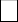 поднять брови (удивиться);нахмурить брови (рассердиться);прищурить глаза;надуть щеки;втянуть щеки;состояние артикуляционной моторики:губы: улыбка-трубочка;язык: широкий- узкий, вверх – вниз, влево – вправо.Уровень развития речи необходимо диагностировать по следующим параметрам:диагностика внятности речипонимание ребенком устной речи:простых вопросов и инструкций (типа: Кто это? Что делает? Где?)слов и фразсостояние самостоятельной речи ребенка:простая фраза (2-3 и более слова)короткая фраз (2-3 лепетных слова и полное слово)полные слова, звукоподражания, лепетные словалепетные словаголосовые реакцииИсследование данных функций необходимо проводить индивидуально с каждым ребенком группы. Задания выполняются по словесной инструкции или по предварительному показу. Полученные диагностические данные заносятся в таблицы.Мониторинг развития слухового восприятия и сформированности звукопроизношения проводится учителем-дефектологом, в том числе с использованием компьютерной диагностики. Диагностика развития ребенка используется как профессиональный инструмент педагога с целью получения обратной связи от собственных педагогических действий и планирования дальнейшей индивидуальной работы с детьми по Программе.Диагностическое обследование проводится в индивидуальной форме.Обследование детей дошкольного возраста проводится 2 раза в год, в первые 2 недели сентября и в последние 2 недели апреля.По итогам диагностического исследования делается вывод о сформированности компонентов познавательной сферы, происходит выявление актуальных знаний, определение зоны ближайшего развития. По окончании диагностического периода анализируется успешность и проблемы развития ребёнка, необходимые педагогические и психологические подходы и методы воздействия, планируется дальнейшая работа с ребенком.Педагогическая диагностика – это оценка индивидуального развития детей для получения информации об уровне актуального развития ребёнка или о динамике такого развития по мере реализации Программы. Данные являются профессиональными материалами самого педагога.Содержание диагностической работыТаблица 1 - Содержание диагностической работыДиагностика « Развития слухового восприятия» №1 для детей первого года обучения. Материал предъявляется на слух на голое ухо, на звукоусиливающей аппаратуре, на индивидуальных слуховых аппаратах. Если ребёнок имплантирован, то диагностика проводится через процессор (КИ). Результаты ребенка с КИ заносятся в графу «голое ухо». В начале обследования необходимо посмотреть реакцию малыша на звучащие предметы и/или музыкальные инструменты, определить на каком расстоянии он их слышит. Далее проверяется возможность воспринимать на слух ритмические структуры. Любой человек с различной потерей слуха чувствителен к ритмам. Необходимо предложить ребёнку 5 комбинаций ритма (один - много, 2х дольный с разным ударным слогом и 3х дольный ритм). Каждая структура предъявляется на слух 2 раза. Если ребёнок не может произнести ритм, тоон может воспроизвести его любым доступным для него способом (отхлопать, показать графическое изображение ритма и т.д.). Обязательно необходимо указать расстояние, на котором ребёнок комфортно слышит в индивидуальных слуховых аппаратах (ИСА), кохлеарном импланте (КИ).Предложенные для проверки лепетные слова необходимо распределить по частотному диапазону (низкие, средне-низкие, средние, средне - высокие, высокие), по 2 слова на каждую частоту, всего 10 слов. Частотный диапазон позволяет определить наилучшую зону для развития слухового восприятия данного ребёнка. Если воспитанник не может повторить за дефектологом предъявленное слово, то можно перед ребёнком поставить игрушки или картинки соответствующие предлагаемым словам, чтобы он показал, что услышал.Далее диагностируется возможность различать на слух хорошо знакомые слова, которые ребёнок знает и понимает. Слов предлагается 10, они также подобраны по разным частотам (низкие, средне-низкие, средние, средне - высокие, высокие).После проведения диагностики, необходимо все данные занести в Протокол обследования развития слухового восприятия.Диагностика «Развития слухового восприятия» №2 предлагается для обследования детей второго и последующих годов реабилитации, когда выработана условно – двигательная реакция на звук, ребёнок обучен слушать и воспринимать лепетные и первые простые слова.При заполнении протокола, обязательно необходимо указывать на каком расстоянии проводилось обследование на индивидуальных слуховых аппаратах на начало и конец обследования.Начинать диагностику необходимо с предъявления на слух ритмических структур. В дошкольном возрасте ребёнок может воспринимать двух – пятидольные ритмические структуры, с различным ударным слогом. Проверяется 10 ритмических структур.Далее обследуются слоги. Ребёнку на слух необходимо сказать 2 раза слоги разной частоты. В каждом частотном диапазоне по 5 слогов. Ребёнок должен послушать и повторить услышанный слог.Предложенные слова также распределены по разным частотам, 25 слов: низкие-5, средне-низкие-5, средние-5, средне-высокие-5, высокие-5. Слова, предложенные для обследования, должны быть хорошо знакомы дошкольникам с нарушением слуха. При предъявлении слов перед ребёнком нет ни игрушек, ни картинок. Слова произносятся не более 2-х раз. Последняя ступень обследования – предложения. Для обследования подбираются понятные ребёнку предложения. Слова в них соответствуют различным частотным диапазонам. Предлагается 5 предложений.После проведения диагностики, если она проводилась в электронном варианте, необходимо распечатать «Протокол обследования развития слухового восприятия ребёнка с нарушением слуха дошкольного возраста», в котором отражены предлагаемые единицы обследования и графически изображена динамика развития слухового восприятия.Диагностика даёт возможность не только оценить динамику слухового восприятия ребёнка с нарушением слуха на каждом году реабилитации, но и показывает сильные и слабые звенья в слуховом развитии дошкольника. После анализа диагностических данных педагог планирует маршрут обучения ребёнка, учитывая его психофизические возможности.Диагностика произношения и развития речи детей с нарушением слухадошкольного возраста.Данная диагностика предназначена для оперативного обследования звукопроизношения и уровня речевого развития детей с нарушением слуха дошкольного возраста от 3 до 7 лет.В протоколе представлен план обследования: исследование просодической стороны речи (ритма и интонации), исследование произношения, грамматического строя языка, исследование словаря и навыков словообразования, исследование сформированности связной речи, понимание обращенной речи.Диагностика также проводится 2 раза в год, в начале и в конце каждого года реабилитации. Материал предъявляется слухозрительно и подкрепляется картинками или игрушками. В начале обследования необходимо получить общее представление о речи ребёнка. Следует с ним поиграть, эмоционально расположитьк себе малыша, вызвать его голос, а на более позднем этапе реабилитации, поговорить с ним на знакомые и интересные темы. Этот этап дает возможность определить качество голоса ребёнка, внятность речи, воспринимает ли ребенок обращенную к нему речь в нормальном темпе или ему нужно говорить более медленно, но не утрируя речь.Данная диагностика позволяет обследовать усвоение дошкольниками с нарушением слуха разных сторон произношения: ритма, эмоциональной окраски, соблюдение интонационной стороны речи, артикуляционные возможности. Весь проверочный материал, должен быть расположен от более простого к более сложному, так как цель обследования - выявление максимальных возможностей ребёнка. Исследование произношения проверяется на лепетных и более сложных словах, фразах и предложениях, в некоторых случаях предлагаются и изолированные звуки. В проверку включаются все звуки, предусмотренные программой слабослышащих детей. Проверочный материал подбрается по фонетическому признаку.Педагог предлагает назвать картинку или игрушку на проверяемый звук. Если ребёнок допускает ошибку в воспроизведении проверяемого звука, педагог предлагает ему произнести слово сопряженно.После проверки качества воспроизведения звуков необходимо перейти к исследованию структуры слова и структуры предложения. Часто у детей с нарушением слуха нарушается структура слова, а затем и структура предложений.Далее в диагностике большое внимание уделяется развитию речи дошкольника. Необходимо обследовать грамматический строй языка, который включает: согласование числительного и существительного, согласование прилагательного и существительного, образование множественного числа. Материал подбирается в соответствии с программными требованиями к возрасту дошкольника. Для проверки предъявляются картинки в соответствии с диагностикой. Исследование словаря и словообразования проходит по следующим разделам программы: название детёнышей, образование уменьшительных форм, владение обобщающими понятиями, умение употреблять антонимы.Далее    проводится    обследование    связной    речи    ребёнка.    Начинаетсяисследование с описания предмета с учетом его величины, формы, цвета. Далеепроверяется умение составить предложения из 2-х, 3-х слов. Предъявляются 3 картинки.Дети с нарушением слуха испытывают трудность при составлении рассказа по серии картинок. Поэтому, чтобы выяснить на каком уровне находится ребёнок, обследуется и этот раздел, предъявляется серия из 4-х картинок. Если испытуемый самостоятельно раскладывает картинки и составляет рассказ полно и адекватно отражает сюжет, оформляет грамматически правильно, то получает высший балл.Последний раздел диагностического исследования - это понимание обращенной речи, выявление умения читать с губ. Сначала исследуется понимание вопросов, от хорошо знакомых вопросов необходимо перейти к более трудным.Затем, согласно программным требованиям, проверяется умение выполнять поручения соответственно возрасту ребёнка.«Протокол обследования произношения и развития речи ребёнка с нарушением слуха дошкольного возраста» необходимо проанализировать и распечатать. Диаграммы (в случае использования электронного варианта) произношения и развития речи покажут наиболее слабые стороны в произносительной стороне и в развитии речи ребёнка. Они помогут правильно планировать индивидуальную работу с каждым дошкольником, уделяя максимальное количество времени для устранения проблем в произношении и речевом развитии воспитанника. Диагностика даёт возможность составить индивидуальный маршрут коррекционной работы дошкольника, учитывая его психофизические особенности.Организационно-управленческой формой сопровождения ребёнка является психолого-медико-педагогический консилиум образовательной организации (ПМПк), который решает задачу взаимодействия специалистов.На психолого-медико-педагогическом консилиуме дошкольной образовательной организации осуществляется комплексное изучение ребенка, выбор наиболее адекватных проблеме ребенка методов работы, отбор содержания обучения с учетом индивидуальнопсихологических особенностей детей.ПМПк проводятся, как правило, в течение года несколько раз. Первое заседаниеПМПк посвящено адаптации вновь поступивших детей к детскому саду (октябрь месяц). Следующие ПМПк могут быть посвящены отдельным детям, имеющим проблемы в усвоении Программы. На заседаниях ПМПк присутствуют все специалисты, работающие с детьми. В марте-апреле проводятся ПМПк по результатам усвоения Программы детьми.Карта сурдопедагогического обследованияДата	_Фамилия, имя 	_ Годрождения		 Диагноз	_ 	Время КИ_	_Речевое развитие.Состояние артикуляторного аппарата.Правильностьприкуса 	Строениенеба 	Расположение	и			строение зубов			Подъязычная уздечка				 Подвижностьгуб	_ 	Подвижностьязыка	_ 	Состояние общей и мелкой моторики.Есть специфические расстройства речи:Дизартрия 	Звукоподражание:Есть/нет/соотнесенное/ не соотнесенное.Речевое дыхание.Качество голоса.Качество звукопроизношения.Характеристика произношения слов.Качество речи.Особенности коммуникации.Оценка общего состояния речиДатаПримечание: 	Протокол проверки усвоения произносительных навыковДата	_Фамилия, имя  	Год рождения	_	_Диагноз	_ Время КИ 		Примерный речевой материал для проверки произношенияЗвуки:а - лопата, мама; па - пе, а; о - молоко, платок, ложка; по, пу - по, па - по - пу, о; у - утка, туфли, стул; пу, пу - по, па - по - пу, у;э - клетка, мел; пе, пе - па, пе - пи, э; и - вилка, иголка; пи, пи-пе, па - пе - пи, и; ы - крыша, мыло, грибы; пы, пы - пи, ы; п - суп, папа, шапка; па, ап; т - самолет, утка, тарелка; та, ат, ата; к - платок, кот, собака; ка, ак; ф - флаг, шкаф, кофе; фа, аф, ф; е - ест, платье; е - э, е; с - собака, усы, нос; са, ас, с; ш - карандаш, шапка, каша; ша, аш, ш; х - муха, хлеб, петух; ха, ах, ха-ха, х; щ - щетка, щеки; ща, ащ, ща - ща, щ; в - волосы, девочка; ва, ава, афа, ва - фа, в; м - самолет, дом, мама; ма, му, ми, ам, м; н - нос, карандаш, слон; на, ну, ни, ан, н; р - рука,корова, шар; ра, ар, р; л - лопата, стол, молоко; ла, ала, ал, л; б - собака, барабан; ба, бу, аба, аба - ала, ба - па; д - дом, вода; да, ду, ада, ада - ата, да - та; г - голова, огурец; га, гу, ага, ага - ака, га - ка; з - зубы, глаза; за, аза, аза - аса, за - са; ж - жук, лужа; жа, ажа, ажа - аша, жа - ша, ж; я - яблоко, яма, обезьяна; я - а, я; ё - ёлка, пьёт; ё - о, ё; ю - юбка, Юра; у - ю, ю;Стечения согласных:кофта, стол, шапка, кто, спасибо, рубашка, штаны, щетка. Соблюдение ударения: петух, бабушка, аппарат, шапка, собака, барабан, рука, кукла, тарелка Соблюдение орфоэпических норм:а) оглушение звонких согласных в конце слова и перед глухими согласными:Дай мне пять слив. В комнате дети играют в мяч. Скоро будет обед. Боря нашел гриб. У Маши новая юбка.б) произнесение безударного о как а:Сегодня хорошая погода. Оля получила подарок.в) пропуск непроизносимых согласных: лестница, здравствуй, праздник.Соблюдение произносительных навыков при воспроизведении фразы:Кот пьет молоко. У собаки болит лапа. Девочка плачет. Мишка сидит на стулеЗвукоподражания животным, птицам и другие подражательные звукиВ соответствии с возможностями слабослышащих детей определяются методы обучения. При планировании работы важно использовать наиболее доступные методы: наглядные, практические, словесные. Психологи доказали, что чем большее количество анализаторов использовалось в процессе изучения материала, тем полнее, прочнее знания. Выбор альтернативных методов создает условия, способствующие эффективности процесса обучения. Вопрос о рациональном выборе системы методов и отдельных методических приемов решается педагогом в каждом конкретном случае. Например, одной из особенностейразвития детей с нарушениями слуха и интеллектуальными нарушениями является замедленное формирование понятий. Это диктует необходимость усиления сенсорной основы обобщения за счет демонстрации различных наглядных средств, способствующих раскрытию сущности понятий. Для более глубокого понимания значения действий, явлений используются наглядно - практические методы.В тех случаях, когда программа не может быть освоена из-за тяжести физических, психических нарушений, проектируются индивидуальные коррекционные программы, направленные на социализацию воспитанников и способствующие нормализации эмоционального поведения, формированию навыков самообслуживания, игровых действий, предметной деятельности, социально-бытовой ориентации.Для отдельных категорий слабослышащих детей, обладающих особой спецификой развития, предусматривается включение инновационных технологий, оригинальных методик и предметов.Одним из важных условий организации процесса коррекции слабослышащих детей является оснащение его специальным оборудованием.Основные условия, обеспечивающие получение образования слабослышащими детьми, определяются общими и особыми потребностями ребёнка раннего и дошкольного возраста, индивидуальными особенностями его развития и состояния здоровья.Младенческий и ранний возрастОсновным фактором, обусловливающим развитие слабослышащего ребенка, его социальную реабилитацию и адаптацию, является организованное в сензитивный период коррекционное воздействие.Эффективность психолого-педагогической помощи проблемному ребенку зависит от следующих факторов:первичное нарушение в развитии должно быть выявлено как можно раньше;специальная помощь должна начинаться сразу же после диагностики первичного нарушения в развитии, независимо от возраста ребенка;должны быть предусмотрены «обходные пути» обучения, использоваться специфические средства и методы;необходим регулярный контроль за соответствием выбранной программы обучения реальным достижениям, уровню развития ребенка;все окружающие взрослые должны быть подготовлены и реально участвововать в решении особых проблем ребенка за пределами образовательного учреждения;психолого-педагогическая помощь и поддержка должны проводиться не только в ранний или дошкольный период, но и на протяжении школьного периода;коррекционно-реабилитационный процесс должен осуществляться квалифицированными специалистами, компетентными в решении развивающих и коррекционных задач.Реабилитационная работа с детьми с нарушенным слухом должна вестись полноценно и начинаться как можно раньше. Это обусловлено тем, что с раннего и дошкольного возраста наблюдается отставание детей с данными проблемами от своих сверстников. Это проявляется и в недостаточном уровне развития деятельности, и в отсутствии возможности коммуникации с окружающими людьми. Также можно отметить, что у детей с нарушенным слухом происходит неправильное формирование индивидуального психологического опыта, а также торможение в созревании определённых психических функций и существенные отклонения в формировании общей психической деятельности.Для успешной реабилитации слабослышащих детей имеет огромное значение сохранность интеллекта и познавательной сферы, а также иных сенсорных систем и систем регуляции.В сурдопедагогике имеется устойчивая точка зрения, что возможности реабилитации слабослышащих детей практически не имеют границ. Это не зависит от степени тяжести дефекта слуха, важными является ранняя диагностиканарушения слуха и такая же коррекция педагогического и психологического характера. Самым важным временем для проведения реабилитации считается младенческий и ранний возраст.Главным коррекционным моментом является речевое развитие, что помогает избежать отклонений в формировании функций психики.Нормальное функционирование органа слуха имеет решающие значение для общего развития человека, поскольку слуховой анализатор является одним из основных каналов, по которому человек получает информацию об окружающем мире.Установлено, что в результате слуховой тренировки у детей значительно улучшается разборчивость речи. И при накоплении слухового опыта мобилизуется механизм резервных возможностей остаточного слуха ребенка. Поэтому для успешной реабилитации слабослышащих детей необходима аудиологическая помощь (постоянное восприятие ими окружающих звуков с помощью современных слуховых аппаратов или кохдеарного импланта).Доказано, что дети, у которых диагностирована потеря слуха до 6-месячного возраста имеют больше шансов на развитие навыков, эквивалентных навыкам сверстников, к тому времени, как они пойдут в образовательную организацию.В раннем возрасте происходит наиболее интенсивное формирование психофизиологической основы речи, и нервных механизмов регуляции речевой деятельности.Снижения слуха ведет к задержке речевого и интеллектуального развития, навыков общения и исправить их в школьном возрасте практически не возможно. В связи с этим важное значение имеет раннее выявление нарушений слуха с помощью современных диагностических методов и правильная оценка потенциальных возможностей слуховой системы. Поскольку от диагноза и правильной оценки состояния слуховой функции зависит успех всех следующих мероприятий по реабилитации слуха.Большое значение имеет ранняя скрининг диагностика слуха новорожденных и детей первого года жизни. В 1996 году вступил в силу Приказ Министерства здравоохранения РФ №108 «О введении аудиологического скринингановорожденных и детей первого года жизни" . С 2008 года в России повсеместно аудиоскрининг входит в обязательное комплексное обследование новорожденных. Это стало значимым событием для организации последующей ранней реабилитации детей с нарушением слуха.Для того, чтобы правильно осуществлять реабилитационную работу с детьми, необходимо провести сбор и анализ диагностической информации о ребенке и оценке его реабилитационного потенциала.Особенно важны ранняя диагностика нарушений слуха и раннее начало реабилитации слушания и речи. Только качественная диагностика и раннее установление факта поражения, степени и этиопатогенеза ещё до того, как последствия станут видимыми, служат гарантией успешной реабилитации.Первые годы жизни ребёнка во многом являются критическими для развития речи, познавательных и социально-эмоциональных навыков, что обусловливает первостепенную значимость раннего выявления нарушений слуха. Главной задачей является не только поиск патологического состояния и его констатация, но и тех оптимальных возможностей организма, использованием которых можно добиться лучшей реабилитации. Известно, что процесс слушания, и особенно восприятие речи, как одно из средств коммуникации, зависит от взаимодействия многих механизмов. Не отрицая влияния слуховой системы, как одной из главных в процессе слухового восприятия, нельзя забывать и роль других систем полисенсорики, единство которых даёт информацию о пространстве и событиях, воспринимаемых человеком. Поэтому необходимо комплексное обследование ребёнка. Этому способствует целая система, объединяющая многих специалистов: сурдолога, психолога, психиатра, сурдопедагога, невропатолога, нейрофизиолога, врача ЛФК, педиатра, а также по необходимости многих других специалистов.Диагностика должна быть динамична и постоянно связана с процессом реабилитации. Процесс реабилитации, в свою очередь, ставит всё новые и новые задачи перед диагностикой.Диагностика включает в себя:исследование состояния слуховой функции;неврологическое	обследование:	электроэнцефалографическое обследование(ЭЭГ), реоэнцефалография (РЭГ), эхоэнцефалография;исследование вестибулярного аппарата и моторики тела;психологическое обследование.Для правильной организации лечения и реабилитации детей с нарушением слуха необходимо своевременное выявление дефектов центральной нервной системы и нарушений психического развития ребёнка. Исследование нервной системы должно быть всесторонним, комплексным. Оно требует детального анализа патологических признаков, сочетания клинических приёмов обследования с инструментальными и лабораторными методами. Исследование нервной системы ребёнка имеет особенности. Каждому возрастному периоду свойственны различные нормативы и особенности неврологического статуса. Имеют значение условия, в которых выполняется исследование. Дети должны быть спокойны и контактны. Исследование надо проводить в игровой обстановке с использованием игрушек.При исследовании	функционального состояния	нервной системы обследуют двигательную и экстрапирамидальную системы, чувствительность, черепные нервы, вегетативную систему, высшие корковые функции.При исследовании двигательных функций, прежде всего, устанавливают объём и силу движений, состояние мышечной системы, наличие похудания мышц или их чрезмерного развития, излишних движений или наоборот, скованности.Помимо общеклинического (врачебного) исследования нервной системы большое значение имеют также дополнительные (лабораторные и аппаратно- инструментальные) методы исследования. Они помогают оценить характер поражения нервной системы.У большинства детей с дефектами слуха вестибулярная функция нарушена. Особенно это часто встречается у детей, перенёсших гнойный менингит, в результате чего может быть повреждён лабиринт и затронута вестибулярная функция. Поэтому педагогу перед началом реабилитации ребёнка с нарушениемслуха необходимо обратить внимание на его походку, на то, как он двигается в пространстве, может ли ребёнок удержать равновесие с закрытыми глазами или стоя на одной ножке.Менингит, скарлатина и другие заболевания, вызывающие гнойные воспаления, ведут к нарушению как слуховой, так и вестибулярной функции. Чем меньше поражён слух, тем в меньшей степени нарушена деятельность вестибулярного аппарата. У слабослышащих с сохранным вестибулярным аппаратом рефлексы формируются как у нормально слышащих. Способность сохранения равновесия у детей с поражением вестибулярного аппарата формируется иначе. Так, дети, перенёсшие в раннем возрасте менингит и другие заболевания, поразившие лабиринт, позже начинают ходить. Если они уже ходили до болезни, то после неё наблюдаются заметные расстройства координации движений при ходьбе: появляются раскачивание, шаркающая походка, дети часто падают и т.д.. Тем не менее равновесие у них постепенно формируется благодаря выработке связей между зрительным восприятием окружающей обстановки и чувством собственного тела, своих движений и кинестетическими ощущениями при движении. Для детей с пораженным вестибулярным аппаратом зрительная ориентация приобретает большое значение для поддержания равновесия при ходьбе и других движениях, при сохранении непривычной позы. Вместе со зрительным восприятием помощь в поддержании равновесия оказывают кинестетические ощущения, сигнализирующие о напряжении мускулатуры и положении одних частей тела относительно других. Так вестибулярный анализатор даёт возможность правильно оценивать угол поворота при движении.Вообще роль вестибулярных ощущений велика не только для сохранения равновесия, но и для ориентировки в пространстве. У слышащих людей ориентация в пространстве осуществляется благодаря взаимодействию зрительного, двигательного и вестибулярного анализаторов. Слабослышащие дети с поражённым вестибулярным аппаратом испытывают трудности при ориентировке в пространстве, особенно это заметно при устранении зрения.В тех случаях, когда программа не может быть полностью освоена слабослышащим ребенком, проектируются индивидуальные программы обучения.При проектировании индивидуальной программы следует опираться на ряд принципов:принцип ориентации на возможности дошкольников, то есть индивидуальнопсихологические, клинические особенности слабослышащих детей;принцип дозированности объема изучаемого материала. В связи с замедленным темпом усвоения необходима регламентация объема программного материала по всем разделам программы и более рациональному использованию времени для изучения определенных тем;принцип линейности и концентричности. При линейном построении программы темы следует располагать систематически, последовательно по степени усложнения и увеличения объема; при концентрическом построениипрограммы материал повторяется путем возвращения к пройденной теме. Это дает возможность более прочного усвоения материала.принцип инвариантности, предполагающий видоизменение содержания программы, комбинирование разделов, в отдельных случаях изменение последовательности в изучении тем, введение корректировки.Для слабослышащих детей в программу целесообразно вводить пропедевтические разделы, дающие возможность в элементарной форме восполнить недостающие знания и представления об окружающем мире. Для отдельных категорий детей, обладающих особой спецификой развития, предусматривается включение инновационных технологий, оригинальных методик,предметов.Организация ранней сурдопедагогической помощи детямДля слабослышащих детей младенческого и раннего возраста сурдопедагогическая помощь может оказываться в основном в различных структурных подразделениях образовательной организации, в том числе в вариативных организационных формах: группе кратковременного пребывания, лекотеке, центр игровой поддержке ребенка и др.С момента установления снижения слуха начинается реабилитационная работа. С родителями, имеющими детей младенческого возраста, проводятся беседы и консультации, посвященные медицинским и педагогическим аспектам развития ребенка. Сурдопедагог и логопед обучают родителей навыкам формирования психологической базы речи.Родители с детьми старше одного года посещают индивидуальные занятия Присутствие родителей и их активное участие в занятиях, позволяет им овладеть основными методами и приемами коррекции слухоречевых нарушений в условиях семьи, а также способствуют повышению уровня их педагогических знаний. Однако стоит обратить внимание на то, что у ребёнка в этом возрасте очень тесная связь с матерью, поэтому во время занятия не нужно забирать ребёнка у мамы. Педагог может работать с подвижной куклой, а мама с ребёнком повторяют все действия педагога. Постепенно ребёнок привыкает к педагогу и может работать непосредственно с педагогом, а мама наблюдает за занятием со стороны.Основным содержанием работы с маленькими слабослышащими детьми является: выработка реакции на звук, вызывание природного голоса, развитие вербального и невербального слуха, формирование словесной речи, как средства коммуникации(вызывание звукоподражаний и звуков речи с использованием фонетической ритмики, лепетных и полных слов, развитие фразовой и связной речи, накопление и расширение импрессивной речи, развитие навыков глобального чтения). В планирование работы с детьми данной категории необходимо включать работу на развитие двигательной активности и вестибулярного аппарата.В целях общего развития ребенка проводятся занятия, направленные на психофизическое развитие малыша, что способствует становлению речи в связи с различными видами деятельности.Обязательным условием обучения слабослышащих детей является раннее слухопротезирование. Раннее обеспечение ребенка слуховым аппаратом и соответствующая слухоречевая реабилитация способствуют адекватному речевому развитию детей.Развитие слухового восприятия и речи у детей с нарушенным слуха .В соответствии с периодизацией психического развития ребенка, принятой в культурно исторической психологии, дошкольное детство подразделяется на три возраста детства: младенческий (первое и второе полугодия жизни), ранний (от 1 года до 3 лет) и дошкольный возраст (от 3 до 7 лет).В младенческом возрасте ребёнок с нарушенным слухом мало чем отличается от своего слышащего сверстника. Родители носят ребёнка на руках, его ухо расположено близко ко рту говорящего, он ощущает вибрацию всем телом, когда мать говорит или поёт ему, прижимая к себе. Даже при постановке диагноза сразу после рождения, проходит определённый промежуток времени для его уточнения и подготовки к слухопротезированию.Мать носит грудного ребёнка на руках, прижимает его к груди и ласково с ним разговаривает, ребёнку приятно, он чувствует вибрацию голосовых органов матери, ощущает звук её голоса всем телом. Так начинается первая реабилитация маленького ребёнка с нарушением слуха.Большое значение в реабилитации ребёнка с нарушением слуха придаётся семье, работе родителей.Начинается реабилитация с использования относительно сохранных низких частот на стационарной звукоусиливающей аппаратуре, желательно использование вибратора. В этот период активно ведётся работа над ритмом, темпом, интонацией. В начале реабилитации ведётся работа по адаптации ребёнка к речевому и слуховому статусу.Работа зависит от уровня психофизического развития ребёнка и его возможностей.В этот период большое внимание уделяется развитию моторики тела, умению чувствовать своё тело и владеть им (напряжение-расслабление). Уже говорилось о большом значении вестибулярного аппарата в реабилитации слушания. Раздражая вестибулярный орган, мы влияем на слух. Коррекция вестибулярного чувства начинается с первых дней реабилитации. Большое внимание уделяется развитию у детей ориентации в пространстве.Необходимо установление социально-эмоционального контакта с ребёнком, вызывание интереса к коммуникативной игре, сотрудничеству. Развитиеспособностей концентрации,	внимания	и	поощрение	других	психомоторных способностей.Задачи первого года реабилитации:Формирование и закрепление реакции на	звуковой сигнал, производимый какимто предметом или голосом «есть звук – нет звука».дифференциация звуков и определение направления звука;дифференциация интенсивности  звукового сигнала (громко –тихо);манипулирование звучащими предметами: много-один, много - два (бубен, барабан, палочки др.);вызывание природного	голоса без	напряжения,	усиления, нормального по силе, высоте, тембру и его закрепление;стимуляция ребёнка к восприятию своего голоса и открытие своих новых способностей;развитие	у	ребёнка	эмоционально-окрашенного	голоса, поощрение его к голосованию;стимуляция детей к играм, которые имеют ритм;драматизация	различных	ситуаций,	сопровождающихся высказываниями, имеющими аффективно-интонационную форму;обучение ребёнка игре;соотнесение первых слов с предметами;понимание вопросов и различение их на слух «Кто?», «Что?».Первая ступень развития речи слабослышащего ребёнка – доречевая, которая может продлиться от нескольких недель до нескольких месяцев. Это зависит от возраста ребёнка, времени реабилитации, частоты посещения занятий, среды, в которой живёт ребёнок.В каком бы возрасте не начиналась реабилитация, доречевую фазу пропускатьнельзя.Основные этапы доречевой фазы:вызывание физиологического крика (плач, смех, возглас);вызывание	поэтического расположения	ребёнка	(напевание, качаниеребёнка);вызывание	эмоционально-аффективного	состояния	(смех, радость, веселье, обида …);игры голосовыми органами;коммуникация с окружающими голосом.Необходимо проводить игры в просторе со слуховыми аппаратами и без них.Развитие слухового восприятияОбычно ребёнок не сразу узнаёт и откликается на окружающие звуки. Так, вначале педагог работает с ребёнком над пониманием «есть звук – нет звука».На первой фазе развития слушания ребёнок получает спонтанные сведения о звуке. Важно, чтобы у ребёнка возникли приятные ощущения при восприятии звука и голоса. Во время упражнений педагог не требует от ребёнка распознавания и понимания звука.Главное понимание, что звук есть.У детей формируются следующие навыки;реакция на звук, как сигнал к действию;призыв к началу игры;различение нескольких сигналов, отличающихся	продолжительностью, усилением или интонационной формой; - определение звука в пространстве.Дети, которые в начале реабилитации не проявляют интереса к занятиям, в дальнейшем охотно участвуют в слуховых играх. Подобные упражнения развивают возможности восприятия.Полезны также упражнения, в которых нужно что-то заметить, запомнить.Вызывание природного голоса и фонетическая прогрессия.Реабилитация проходит в игре, в которой ребёнок открывает для себя звук и свой голос, свою способность к имитации. Важно во время первых игр давать ребёнку слушать звук, который имеет определённое значение.Пример нескольких игр, которые привлекут ребёнка к различению звука и которые поощряют ребёнка к слушанию и голосованию.Вызывание голоса.Когда дети говорят в микрофон, вибратор вибрирует. Педагог кладёт маленькую игрушку на вибратор, при сильном голосе игрушка падает, а при слабом голосе нет.В другой игре педагог прячет что-то в руке за спиной, ребёнок должен подать голос, чтобы педагог показал ему, что в руке.В следующей игре ребёнок голосом «будит» педагога, он открывает глаза. Взрослый закрывает лицо руками, на голос ребёнка открывает его и смеётся.Педагог на голос ребёнка снимает с головы платок, которым закрывал лицоили поднимает коробку, которая закрывала игрушку.На индивидуальной работе ребенку дается возможность слушать, свободно голосуя в микрофон. Чувствуя новые движения артикуляционных органов, и получая новые звуковые ощущения, ребенок сам пытается вызвать звук, меняя напряжение, ритм, усиление, которые необходимы для его голоса.Педагог фиксирует внимание ребенка в момент появления хорошего голоса, позволяя тем самым запомнить его.Когда на индивидуальной работе вызван нормальный голос, педагог инсценирует игру на групповой работе.На начальном этапе в работу берется гласный звук [А]. Также как и у слышащих детей, этот звук наиболее легкий для подражания. Он удобен для постановки голоса, т. к. во время его произнесения не меняется положение языка. На нем можно демонстрировать крик, плач, зевание, смех, радостное восклицание.Уже имея только один звук [А] можно рассказать вместе с ребёнком целую сказку, показывая книгу с яркими картинками и меняя темп, ритм и интонацию, соответственно действующему персонажу и ситуации.Затем вызывается звук [У].Чистое произнесение звуков [А] и [У] помогает усвоению чистого произнесения звука [О]. А хорошее произнесение звука [П] с использованием напряженных [ПУ], [ПА] и [ОП] помогут для хорошего усвоения произношения [Т] в ТА, ТО, ТУ. Звуки «ааа» и «ууу» используются в дальнейшей игре с имитацией самолёта и поезда, но и в начале работы и потом они даются с разным усилением, ритмом, при чём в разных играх и с разными игрушками, включая их в разные ситуации.Звуку придают разную модулирующую форму, «а-а-а» качание и успокаивание куклы, «у-у-у»- игра в прятки и «о-о-о» - зовут товарища, что дети без труда распознают. Произнесение гласных учит, кроме того, аффективно (эмоционально) реагировать на различные ситуации интонацией, жестом и выражением лица, добиваясь различного значения. На гласных легко различается интонация. С помощью гласных можно выражать различные эмоциональные состояния. В начале    работы	для выражения определённого состояния используется конкретный гласный. Обычно для выражения радости используется [А], жалости и страха – [И], для выражения удивления – [О]. Это делается для того, чтобы разница в значениях помогла различать эмоции между собой.Первыми согласными в работу берутся три звука (п,б,м), которые дети могут хорошо научиться между собой различать и проговаривать, а затем и новые согласные ( т, л, в ) в форме открытого слога с «А».Отрабатывается сначала один слог, затем постепенно переходят к хорошему произнесению ПА, МА, БА, ТА и т.д. Чтобы дети научились лучше различать и говорить эти слоги, педагог подчёркивает и немного утрирует те свойства, по которым они между собой различаются. В этом хорошо помогают занятия фонетической ритмики (стимуляция движением) с подчёркиванием их значений.Успех в усвоении слога наиболее важный шаг на пути становления речи.Важно постепенное усвоение произношения первых слогов, различающихся по восприятию, что служит солидной основой в дальнейшей работе.Материалом для усвоения грамматических категорий частей речи служат фонетические конструкции, выступающие временной заменой указательных местоимений (ТУ и ТО, ТУТ, ТАМ), действий глаголов (упал, на, дай), восклицаний (А! О! У!). Также, используются другие доступные для воспроизведения детьми значения и некоторые выражения из детского жаргона для установления контакта.Полезно анализировать, какой фонетический материал усвоен, как его можно комбинировать и использовать в работе, и что ещё им можно выразить.Фонетически слова на этом этапе могут стоять один за другим, соблюдая последовательность усвоения действий и ритм. Действие сопровождается движением и голосованием, которыми от детей добиваются усвоения значения действий и обозначения их. Дети постепенно привыкают к определённому речевому знаку и без игрушки, картинки и движения начинают использовать его самостоятельно.В такой же ситуации комбинируют усвоение двух действий (иногда трёх), которые следуют одно за другим или в процессе появления, добиваются и сложной структуры, состоящей из двух или трёх звуковых единиц (слов), которые имеют определённую ритмическую структуру.Также вводятся различные игры: можно гасить свечи на торте, затем кусать кусок торта ПУ-ПУ-ПУ-ПУ АМ!; лететь по воздуху и спускаться ААААААА ТУ! Возить авто и поезд и сталкивать их Брррр-Уууууу-Брррр-Ууууу БУМ! Играть с мячом, который держат в руках и отпускают скакать по столу, а затем мяч падает на пол 0000 ОП ОП ОП 00000 ОП ОП ОП БУМ! Изображать походку кошки, она ловит мышь МЯУ МЯУ МЯУ АП!Необходимо отметить, что непрерывный звук сопровождается непрерывным движением, выделение фонетической единицы используется как некоторый особый случай, краткое и быстрое движение, которое обычно происходит в конце и означает падение, усталость, удар, или реакцию на что-то произошедшее.Первые двучленные выражения состоят обычно из двух единиц, без какого- либо грамматического вида, дети из конкретной ситуации понимают значение, чувствуют фразу.Эти первые краткие выражения усваиваются в контексте конкретной ситуацииигре.Начиная с вокализации и гуления, губной вибрации, чмоканья, пыхтенья, педагог добивается хорошего произношения.Первые звуки, которые появляются у детей - А, У, П, Б, М, ВВибрация губ и пыхтение необходимы - из них затем появляются фрикативы.При таком начале работы ребёнок подготавливается к обучению звукам разных категорий.Длительное усвоение определённого произношения проводится в разнообразной игре, чтобы дети не ощущали утомления от повторений этих упражнений.Начальные упражнения с новыми фонетическими структурами.Предъявление картинок:при произнесении «ааааааа» проводится	игра «самолёт» - при произнесении «уууууу» проводится игра «Поезд».При произнесении «бррррр» игра с авто.При произнесении «оп оп оп оп» (па па па) проводится игра с зайкой, дети могут скакать, или играть с мячом.При произнесении «па па па» - игра с уткойПри произнесении «ав ав ав ав (ва ва ва)» игра с собакой или игра в собаку«ма ма ма» - игра с кошкой или в кошку« ам ам ам» - дети кормят куклу или сами имитируют еду«ммммм» - дети изображают боль (болит зуб)«бу бу бу бу» - играют с медведем или изображают медведя.Эти упражнения с играми сопровождаются проговариванием вместе с движениями, которые помогают восприятию, произнесению, запоминанию и различению усвоенных значений.В игре используются игрушки или картинки, драматизация, разные подвижные игры ( н-р, игра в прятки).В упражнениях, связанных с произношением, для иллюстрации часто используется фонетическая ритмика. Ритм с движением помогают усвоить и закрепить произношение.Первые фонетические структуры, которым учат детей, имеют множественное значение. Та или иная фонетическая структура может означать действие и сам предмет, а не только звук, который произносится. Например, дети говорят «брррр» и двигают авто по столу, это может означать: видишь, это авто! - авто едет! - авто едет и работает «брррр», или - видишь, везу авто. Это фонетическая структура, которую дети употребляют спонтанно.Каждая фонетическая структура, предлагаемая в начале работы, избирается не случайно. Это то, что появляется у детей первым, что выполняется ими легче всего. С точки зрения психо-акустического анализа, она обладает параметрами, которые влияют на восприятие. Так дети раньше всего произносят, воспринимают и различают:гласные [а,у] с носовым [м], эти же гласные с согласными [п,б,м].Обычно начинают с [ма], это необходимо для дальнейшего перехода к [ба] и [па]. Но есть дети, которые раньше успешно произносят [па]. У таких детей слабое напряжение. Чтобы помочь им достичь необходимого напряжения, используется фонетическая ритмика, или другие упражнения доступные ребёнку.Обучение речи оказывается успешным, если опираться на сенсорные, аффективные и психические ощущения, но не использовать механическую технику обучения речи.Усвоение просодических качеств.Основная задача обучения детей на данном этапе заключается в усвоении ритмов, в различении силы и длительности акустического сигнала или паузы.Фономоторная двигательная игра помогает детям в усвоении некоторых фонетических выражений и определённых движений. Так, если нужно, чтобы ребёнок усвоил замедленные ритмические движения кошки, длительно произносит ма ма ма ма, быстрые движения собаки ав ав ав ав, непрерывно произносит ааааааа, когда играет с самолётом, изображает сигнал ууууу при игре в поезд.Также заметно усиливается, укорачивается сигнал, который до этого был тихим и продолжительным для его распознавания. В игре, усиливая краткий сигнал, педагог вместе с ребёнком возит машину рывками, а при тихом, непрерывном сигнале возит самолёт или поезд.Затем предлагается громкий короткий сигнал, который следует за низким тихим коротким сигналом, между первым и вторым следует пауза, а затем их распознавание. В игре такие сдвоенные сигналы сопровождаются действием (н- р: прыжки и остановка). Игра служит и упражнению в выделении одного слога из нескольких слогов и примером для усвоения односложного ритма.Постепенно переходят к распознаванию быстрого и медленного темпа, например: оп оп оп - скачет конь (замедленный ритм) и быстро: ав ав ав - движение и лаянье большой и маленькой собаки.Можно также упражнять в различении двух усилений (громко - тихо) опять с двумя игрушками (транспорт или животные).Ритм и фонетическая форма усваиваются хорошо, если усиление давать один раз сильное, а другой раз слабое, соотнося с большой и маленькой машиной«бррррр», большим и маленьким самолётом «ааааа», большой и маленькой собакой«ав ав ав».Используя бубен и показывая движения, дети учатся различать различные ритмы, например один удар от множества ударов.Постановка первых вопросов.В контексте игры дети понимают ситуацию, используют и учатся первым речевым выражениям и постановке вопросов:«ааааааа?» - что может означать «Где самолёт?» или «Это самолёт?», «Ав?» -«Где собака?» или «Это собака?», «Ба?» - «Хочешь ты меня поцеловать?» или «Могу я тебя поцеловать?»Продолжительность начального этапа реабилитации может быть разной, это будет зависеть от темпа усвоения ребёнком материала, что связано с состоянием слуха, интеллекта, психологических особенностей ребёнка и его контакта с педагогом, участия семьи в реабилитации.Когда маленький ребёнок, научится различать наличие звука, сможет различать простые ритмические структуры (один – много), передавать интонацию, различать первые лепетные слова и слоги, а затем простые слова (тут, там, папа, мама, вода, дом) – можно сказать, что начальная фаза обучения закончена. Обычно она продолжается от 3-х до 6ти месяцев.Продолжение реабилитации на первом году обучения. Фонетическая и лингвистическая прогрессия. Упражнения с новыми фонетическимиструктурами.Дальнейшее обучение речи направлено на усвоение новых слов и грамматических структур, употребление их в разнообразных ситуациях. Разные ситуации помогут детям хорошо уяснить смысл новых понятий и выражений и научить ребёнка употреблять их в спонтанной речи.Односложные и двусложные фонетические структуры, несущие значения существительного или глагола, используются с помощью игрушек в инсценировании и игре, а также в жизненных ситуациях:Ла,ла - птицаОп, оп - конь или заяцМу - короваМа или мяу - кошка Ва или ав - собака То - удары в бубен Та - топатьПо - трубить Пссс - тише Стой - остановкаАм - имитация еды Ап - ловитьБум - удар Ба - любитьА бу - появиться и спрятаться Па па - приветствие и прощание Восклицания:А! - радостьУ! - негодование О! - удивление АО! – больПервые слова: там, тут, то, это, мама, папа, баба, вот и др.С самого начала усваиваются первые лёгкие фонетические выражения, начало обозначения конкретной ситуации и невербального обозначения просьбы, вопроса и др. предложений.В этой фазе, когда нет понятия падежей, обращается внимание на различие слов между собой, употребление существительного со сказуемым. Так происходит спонтанное усвоение детьми фраз, их понимание и копирование. Используется схема, в которой последовательно обозначены слова, она имеет некоторую функцию помощи при конструировании собственных высказываний, выражении собственной мысли.Для иллюстрации часто проводится ритмическая игра, связанная с движением, определённым действием, эмоциональной мимической реакцией и т.д.. Создаются условия для появления высказываний.В занятия необходимо включать игры в просторе. Дети любят играть в них, управлять воображаемым автомобилем и поездом, пока не вырастут.Вначале детские выражения могут обозначать действие и предмет, который эти действия производит одним слогом, н-р «оп оп оп» - лошадь, зайка или мяч, а«то то то» - бубен, или стук по каким-то предметам, затем двумя речевыми единицами «мяу оп оп», «мяч оп оп» - где «оп оп» означает «скачет». Также «то то», когда будем работать с картинкой, означает: мама, папа, брат стучат в бубен. Одинаково обозначаются удары по разным предметам.После, при изучении слова «стучать», можно использовать некоторое время в работе оба обозначения. «Папа стучит то-то то-то», где «то-то» имеет своё значение. Также можно на некоторое время оставить в детской речи выражения: «Мама любитба. Папа идёт па-па. Авто едет бррр. Мяч упал - бум! Кошка идёт мяу-мяу», которые затем постепенно убираются. Детям объясняется, что так говорят маленькие дети, а они уже большие и нужно говорить словами, красиво.Но преподаватель не должен ругать ребёнка, если он всё ещё использует полное значение слова только в сочетании с лепетом, процесс расширения и сужения значения длительный, а усвоение нового значения слова требует разных ситуаций и важно для формирования речи. Так словарь детей постепенно развивается.На уровне первого года обучения наибольшее внимание уделяется:усвоению односложных и двусложных слов, приближённое произношение, понимание и запоминание которых развивает способность самостоятельного обозначения (называния);структурированию первых двусложных выражений, первых двусложных фраз детского языка, которые несут морфологическое формирование или дают предугадать (почувствовать) тему и контекст, структуру будущих предложений;усвоению ритма двусложных слов (мама, баба, папа), которые произносятся с ударением на первом слоге.Вместе с усвоением двух новых согласных [Д] и [Н], дети учатся словам [Да] и [Нет], которыми обозначают согласие и отрицание, а затем оценивают некоторое поведение и знание в реальности и в игре.Затем учат обозначать (называть) предметы, которые окружают ребенка:Свою маму - МАМА, отца - ПАПА, бабушку и дедушку - БАБА и ДЕДА, куклу – ЛЯЛЯ, называть всех остальных женщин - ТЁТЯ, а всех мужчин - ДЯДЯ. На этом уровне учат имена детей, с которыми контактируют (в группе, во дворе и т.д.).При произношении новых слов и самостоятельном назывании некоторых людей и предметов используются разные приёмы. Используются фотографии членов семьи и детей, картинки из игры в «Лото», домино с картинками, детские рисунки и др. Игрушки или картинки предъявляются детям в занимательной игре, в которой они прячутся, ищут, неожиданно появляются, дети зовут их, укладывают спать, возят их и т.д. При этом удобно работать с игрушками или аппликацией на столе или фланелеграфе, с которыми ребёнок может действовать, манипулировать. Хорошо, если каждый раз при изучении нового речевого выражения, одновременно в тетрадь ребенка добавляется и новая картинка. Называние картинки или инсценирование ситуации сопровождается первыми усвоенными словами в соединении, которые учат:иди - когда зовёт; вон или там -при указании; па-папри прощании; есть или нет - при наличии или отсутствии; оп - при скакании; бррр - возит машину; у, ау, ао - при выражении жалости или просьбе о помощи; нет - при отсутствии (или игре в прятки); ап - при ловле мяча; ба - поцелуй; в-в-в - при выражении холода и т.д.Чтобы дети легче усваивали новые слова, выражения, рекомендуется использовать их длительное время в похожих ситуациях, предваряя телесным выражением. С этими словами составляются и вопросы:ЛЯЛЯ ТУТ? - где кукла?АВТО БУМ? - машина ударилась?ЛЯЛЯ А-А-А? - кукла спит? и т.д.Так формируются первые двусложные предложения.Затем приступают к усвоению первых глаголов и грамматически правильных словосочетаний с глаголами: спит, идёт, бобо (болит), упала. Эти слова, употребляемые в определённом значении, в первых двучленах имеют своё значение. Они помогают в составлении диалога. Так ребёнка спрашивают: «Ляля спит?». Он понимает вопрос и кивает головой, педагог показывает пальцем и говорит: «Нет!». Затем учит говорить: «Не спит». А в конце: «Ляля не спит». Используется предложение в сочетании с рисунком, ситуацией, невербальным выражением ребёнка данного значения. Так ребёнок понимает предложение «Папа в авто», когда видит сам или мы ему показываем. От значения предложения из контекста и невербального выражения ребёнок постепенно начинает усваивать и порядок слов в предложении с помощью различения субъекта и объекта. Так, например: «Вова стучит по машине».В этот период дети используют двусложные слова, состоящие из разных слогов - авто, деда, тётя, вата, вода, пока, лодка, стоп, слон, стул, стол, два.В этот период у детей может быть приближенное произношение. Пока (временно) можно не исправлять произношение (спасибо - сибо, собака - табака и т.д.).Некоторым сложным словам, можно изменить облик:телевизор – те-ве, машина - авто.Необходимо добиваться правильного произнесения сочетания согласных: пт, ст, сп, пл, мп и др. в словах: лампа, спать, стол, плохо, птица....Такая же схема используется для трёхчленных предложений. На этом этапе ребёнку необходимы некоторые слова и выражения для начала спонтанной работы. Необходимо и дома заниматься с ребёнком. Используя различные ситуации, учить различным словам и выражениям.Требовать от ребёнка использования в речи всех изученных выражений: ДАЙ, ЭТО, СПАСИБО, НЕ ДАМ, например, при игре говорить ТУТ ЕСТЬ и ТУТ НЕТ, назанятиях и дома проговаривать или спрашивать, показывая ЭТО или ТО, когда хотим назвать показываемое.Ребёнок учится называть игрушки. Сначала их называет педагог, а ребёнок связывает название с определённой игрушкой и запоминает её. Затем педагог просит ребёнка самостоятельно назвать игрушку. Можно проводить игру и наоборот: ребёнок называет игрушку, а педагог отгадывает о какой игрушке речь и берёт её.Демонстрация действий с игрушкой и составление предложений.Усвоение просодических качеств.На этом этапе необходимы правильное восприятие и имитации речевого ритма и интонации первых двусложных слов и фраз.Исходя из возможностей детей, используют разные упражнения:Отделение одного слога из ряда слогов.Н-р: то то то то то	тоОтделение двух слогов из ряда слогов.То то то то	то тоИспользование ритма двухсложных слов.МАмаРазличные варианты с двумя фонетическими структурами.Ааааааа	туБррррр	ту Оп оп оп оп	туРаспознавание модуляции голоса и произнесение аффективноговосклицания.О-о о-о о-о	О!Использование ритма некоторых первых двойных изречений.Мяу опМяу	па-паМяу ам амИспользование ритма первых двойных предложений, которые затем изучаются.Та-па	та-па.Рекомендуется	постепенно вводить	упражнения по различению определённых ритмов: стучать в бубен или барабан, хлопать без голоса и с голосом, различать длинный и короткий сигнал, сильный и слабый сигнал, быстрый и медленный ритм. Затем различение сложных ритмических структур, начиная с двух элементов 1 -1, 22, 2-1 (одинаковых или различных по усилению и длительности) и отличать один или два удара от множества ударов.Важная задача: научить воспринимать и воспроизводить ритм двусложных слов и предложений, состоящих из двух двусложных слов.Этому способствуют различные ритмические игры.Упражнения на слуховое восприятие.При развитии слухового восприятия используются речевые выражения, которые ребёнок произносит, достаточно хорошо усвоил, и которые теперь может различать на слух.Ребёнок сначала привыкает глядеть на нас и на картинку, слушает и показывает, что он услышал.Затем необходимо давать этот же материал, без зрительного восприятия.Ребёнок легче произносит знакомые и ранее усвоенные в игре значения, которые были связаны со слухо-речевым подражанием движений, эмоций или других имитаций.Детям, у которых есть сложности в восприятии и распознавании просодических фонетических структур, оказывается помощь. То, что другие дети слушают или должны слушать, они могут вначале воспринимать тактильно, через движение или визуально.Используются прикосновения (чаще всего прикосновения рукой), стимуляция движением, рисунок, другие слова - полисенсорное подражание.Работа начинается всегда с лёгкого и переходит к более трудному. Сначала дети слушают и смотрят, как педагог бьёт в бубен, и повторяют его действия. Когда дети это усвоят, пробуют исключать зрение и давать только слушать.На уровне первого года упражнения по развитию слухового восприятия содержат такие элементы и упражнения, которые послужат основой при дальнейшем обучении. В упражнениях всегда берётся то, что дети могут научиться опознавать или различать.Предлагается различить два сигнала по их громкости, длине, ритму и регистру.Затем проводятся упражнения, в которых нужно различить несколько речевых знаков, фонетических структур, которые фонетически между собой заметно отличаются.Например:А, бррр, оп оп, то то то тоБррр, оп оп оп, мяу мяу, ла ла ла ла	илиМа-мяу оп-оп, мяу-мяу ам, мяу-мяу псссс!	илиАаааааатут! Бррррр тут!   Оп оп оп тут!       или Па- па брррр! Па-па оп-оп ! Па-па мяу-мяу! Па-па уууууу! Та-та-та-та пссс!Брррр бум!Оп оп оп оп упал! А-аа-аа-а пссс!Мммммммммм ба!В конце предлагается глобально-интонационная форма различных аффективных реакций, например: плача, крика от боли, смеха, радостного восклицания и т.д., то, чему раньше учили в игре.Каждый раз при проведении упражнений педагог вместе с ребёнком играет с игрушками на столе, постоянно обновляя игру. Так при «оп оп оп» скачет конь, а при«оооооопа!» он перепрыгивает ограду. При «брррр» машину возим по столу, а при«нет» останавливаем около нашей руки, при «мааа мааа мааа» кошка тянется, а при«Ап!» ловит мышку (палец ребёнка).Затем ребёнку на слух предъявляется одно из выражений, используемых в игре. А ребёнок должен показать соответствующую игрушку или картинку, которую во время игры нарисовали, выполнить действие.Различение звуковых	структур	в	сочетании	с	интонацией, усилением, длительностью, паузой, дает в результате ребёнку возможность легче воспринимать и запоминать их.Вводится новое на основе старого и от ребёнка требуется различения на слух всё большее количество речевых выражений:Авто бррр бррр бррр бум! Ляля оп, оп, оп, оп ... о-па!Папа па-па, па-па, ... нет!Работа считается успешной, если ребёнок:долго и с желанием говорит в микрофон;контролирует голос слушанием, в наушниках или со слуховыми аппаратами, говорит лучше и громче, чем без них;спонтанно часто подаёт хороший голос нормального тембра, модулированный ритмом и интонацией (как слышащий ребёнок, находящийся на той же фазе речевого развития;при побуждении педагога использует в речи тот словарь, интонацию, ритмическую структуру, которые усвоил;соотносит игрушки, фигурки животных, членов семьи;ребёнок понимает вопросы «Кто это?», «Что это?», «Что делает?» и отвечает на них;произносит гласные [а], [о], [у], [э] и сочетания с ними согласных п, м, б, т, д, в, ф, н, л.Приложение №1.Игры на развитие слухового восприятия.Звук, как сигнал к действию.Необходимо уделять внимание играм, в которых звук служит сигналом к действию. Дети ложатся «спать» на ковер и спокойно лежат, когда слышат звук, вскакивают и бегут в определённое место. Такой звук может быть знаком для детей, чтобы обернуться, и знаком для начала поиска своего товарища или педагога, знакомстоять смирно или двигаться. Некоторые хитрят и опережают других, быстро вскакивают и хватают мяч, или круг, или закрываются, когда звук указывает на опасность (Н-р: игры «Медведь и пчёлы», «Аист и жаба»).Слышишь, повернись и бегиДети «спят» на полу или стоят, отвернувшись от педагога, на звук бубна они поворачиваются, «просыпаются» и бегут туда, откуда слышен звук. Первый прибежавший становится «маленьким учителем» и играет с остальными детьми.Нет звука – сиди.Для проведения этой игры нужны стулья, которых на один меньше, чем детей. Стулья поставлены в круг спинками внутрь. На звук барабана дети бегают вокруг них, когда звука нет - садятся. Кто не успел сесть, выходит из игры. Убирается один стул.Побеждает тот, кто остается последний.Когда слышишь - прыгайИгра проводится аналогично игре «Нет звука». На полу лежат обручи по количеству детей. Когда звучит барабан, дети бегают вокруг них, при отсутствии звука дети впрыгивают в обручи. Каждый раз убирается один обруч.Игра «Отзовись»Педагог зовет детей, обращая их внимание на звуковой сигнал (стучит по столу или в тамбурин, барабан). Дети должны отреагировать на звучание. Играможет быть усложнена: ребенок не видит, производит педагог какое-либо движение, сопровождающееся звучанием или нет, но должен отреагировать определенным образом, например, сказать «А - А», когда услышит звук.Игра с самолётом.Дети сидят за столом с учителем. Необходимо научить возить самолёт или«летать», когда слышат звуковой сигнал (его может давать учитель голосом в микрофон).Вначале дети смотрят на учителя, а затем без зрения, только на слух.Игра с машиной.Также как и в предыдущей игре, только играют с машиной и произносят«бррррр».Ввести различные сигналы, которые обозначают: Поезжай! Стой!Игра проводится и в просторе. Дети на сигнал стучания в барабан бегают, медленно ходят, а на громкий один удар должны остановиться. Чтобы упражнение было усвоено, необходимо работать изо дня в день.Игра может проводиться и на индивидуальной работе за столом, с какой-то игрушкой.Корзина и корзинки (или коробочки).Проводится на индивидуальной работе в кабинете.На столе много корзинок разной величины. Приучаем детей на определённый сигнал кружить с корзиной вокруг стола, а на сильный краткий сигнал остановиться и взять со стола меньшую корзинку и положить её в большую. Так необходимо продолжать упражнение до тех пор, пока все корзинки не сложатся одна в другую.Волчок.Когда волчок вертится, голосуем непрерывно, после короткой паузы даём детям голосом знак, и дети рукой останавливают волчок. Вместо волчка может быть маленький пластмассовый шар или мячик, который катают по столу рукой, задача детей после краткого сигнала оттолкнуть шар от себя. Машина, самолёт, поезд (различение звука и тишины).На индивидуальной работе подобное упражнение проводится за столом.Ребёнок, который возит поезд, внимательно слушает звук, который педагог даёт своим голосом. Ребёнок начинает возить, когда слышит голос и перестаёт, когда звука нет.Также проводится игра с машиной и самолётом.Игры на определение звучащего предмета (Что звучит?) Угадай, что слышишь.Педагог учит распознавать разные звучащие игрушки и звуки, которые могут производить некоторые предметы, например: звук барабана, металлических тарелок, шуршание бумаги. Затем, когда ребенок приобретет определенное умение слушания, играет с ним в отгадывание предмета, издающего звук. Сначала ребенку дают на различение два - три звука одновременно, и только те, которые сильно между собой различаются.Звучащие предметы.Педагог показывает детям, что разные предметы имеют различное звучание: стучит по столу, стеклу, железу, шуршит бумагой и т.д.. Затем берёт два илитри предмета, звучание которых отличается между собой, дети должны послушать и запомнить их различие между собой, затем просит детей определить по какому предмету стучит.Игры на определение места звука в просторе. Откуда идет звук.В комнате педагог определяет   место,   где   ребенок может   спрятаться.Спрятавшись, малыш зовет детей или стучит в барабан. Данное упражнение необходимо для развития ориентации детей в просторе и определения звука в просторе. Продолжить игру можно так: выбрать ребенка с помощью считалки, завязать ему глаза, а он должен найти своего друга, который стучит в барабан.Все приведённые игры направлены на развитие слухового восприятия. Дети сами привыкают реагировать на звук и не смотрят на бубен, барабан или на губы говорящего.Дошкольный возрастРазвитие слухового восприятия у слабослышащего ребенка обеспечивает формирование представлений о звуковой стороне окружающего мира, ориентировку на звук как одну из важнейщих характеристик и свойств предметов и явлений живой и неживой природы. Овладение звуковыми характеристиками способствует целостности восприятия, что имеет важное значение в процессе развития ребенка.Нарушение деятельности слухового анализатора негативно отражается на различных сторонах развития ребенка, и прежде всего, обуславливает тяжелые нарушения речи. Состояние слуха слабослышащего ребенка создает препятствия для его речевого развития.Восприятие устной речи и ее воспроизведение (произношение) –два взаимосвязанных процесса. В данном разделе программы изложены требования к формированию у слабослышащих дошкольников навыков восприятия и воспроизведения устной речи, а также восприятия на слух неречевых звучаний.Основной задачей работы по развитию слухового восприятия является формирование и совершенствование слуховой функции. В процессе проведения акупедической работы слабослышащие дошкольники обучаются умению различать и опознавать на слух знакомый по звучанию речевой материал, а также воспринимать на слух незнакомые по звучанию слова и фразы.Одной из задач работы по развитию слухового восприятия является также обогащение представления слабослышащих дошкольников о мире неречевых звуков.Содержание коррекционно-развивающих, реабилитационных занятий должно способствовать развитию мультисенсорного, полисенсорного развития ребенка с нарушением слуха.У ребенка с нарушенным слухом развитие полисенсорного восприятия организует его пространственную ориентацию, формирует концептуальные и соматосенсорные схемы и развивает запоминание, необходимое в любых процессах интеграции и идентификации. Акустический потенциал слабослышащего ребенкадолжен использоваться в полисенсорном восприятии, чтобы не исключать звуков из его мироощущения.Остатки слуха на низких частотах, вестибулярный аппарат, тактильная и проприоцептивная проводимость дают ребенку осуществлять слуховое измерение, возможность воспринимать отдельные фонологические элементы, в особенности, интонацию и ритм, участвующие в структурировании во времени.Развивающееся слуховое восприятие должно способствовать формированию слухозрительной основы для восприятия детьми устной речи, прежде всего в ее коммуникативной функции.Основная задача работы по обучению произношению –формирование у детей внятной, членораздельной, естественной речи.Реализация этих задач осуществляется в условиях широкой акупедической работы как на специальных занятиях (фронтальных и индивидуальных), так и на занятиях по всем разделам программы при постоянном использовании звукоусиливающей аппаратуры стационарного типа и индивидуальных слуховых аппаратов.Работа по развитию слухового восприятия и обучению произношению ведется на материале целых слов и фраз. В случае необходимости они членятся на более мелкие элементы с обязательным последующим возвращением к целостному восприятию и воспроизведению слова или фразы.Программа по развитию слухового восприятия и обучению произношению рассчитана на 4 года занятий и разбита по годам обучения. В ней сформулированы те умения и навыки, которыми дети должны овладеть к концу года и которые усложняются от года к году.Работа по развитию слухового восприятия ведется на материале речи (слова, словосочетания, фразы) и неречевых звучаний. В программе сформулированы требования к различению и опознаванию материала на слух. Так, на I году обучения дети должны научиться различать на слух определенный минимум материала, на 2- ом –начать его опознавать на слух, на 3-ем и 4-ом годах обучения –дети должны совершенствоваться в умении различать и опознавать материал на слух, а также учиться воспринимать на слух незнакомые по звучанию слова и фразы.От года к году увеличивается и объем материала, которым дошкольники должны овладеть. В программе по обучению произношению определены усложняющиеся от года к году требования к воспроизведению детьми фраз, слов, звуков.Если на 1-ом году обучения дошкольники могут произносить слова в трех вариантах (точно, приближенно, усеченно), на 2-ом году –в двух (точно и приближенно), то на 3-ем и 4-ом годах они приобретают навык точного воспроизведения слов. К концу 3го года обучения дети должны также уметь соблюдать в речи некоторые формы орфоэпии, произносить слова со стечением гласных без призвуков.С каждым годом увеличивается объем речевого материала.В связи с развитием слухового восприятия и обучением произношению дети должны овладеть определенным словарем, который представлен в программе для каждого года обучения.Речевой материал, на котором ведется обучение детей умению различать и опознавать его на слух, а также правильно произносить, отобран из разных разделов программы (развитие речи, формирование элементарных математических представлений и другие виды детской деятельности).Наличие в пространстве звуковых источников, перемещение звуковых объектов, изменение громкости и тембра звучания –все это обеспечивает условия наиболее адекватного поведения во внешней среде. Бинауральность слуха, т. е. возможность воспринимать звук двумя ушами, делает возможной достаточно точную локализацию предметов в пространстве.Особую роль слух имеет в восприятии речи. Слуховое восприятие развивается прежде всего как средство обеспечения общения и взаимодействия между людьми. В процессе развития слухового восприятия формируется понимание речи окружающих, а затем и собственная речь ребенка. На слуховой основе базируется восприятие музыки, которая способствует формированию эмоционально- эстетической стороны жизни ребенка, является средством развития ритмической способности, обогащает двигательную сферу.Слабослышащие дети реагируют на громкие неречевые звуки. Дети с лучшими остатками слуха реагируют на голос повышенной громкости на расстоянии нескольких сантиметров от уха. Развивающееся слуховое восприятие помогает слышать некоторые бытовые и природные звуки, что имеет важное значение для расширения представлений об окружающем мире и природных явлениях. Ориентировка на некоторые бытовые звуки (будильник, телефон или дверной звонок) способствует регуляции поведения ребенка, приобщению его к участию в жизни семьи.Остаточный слух важен для формирования слухо-зрительного восприятия речи. У слабослышащих детей остаточный слух может быть использован и при коррекции произношения: для восприятия слоговой и ритмической структур, произношения гласных и некоторых согласных звуков.3адачей работы по развитию слухового восприятия слабослышащих детей является развитие остаточного слуха, осуществляемое в процессе целенаправленного обучения восприятию на слух речевого материала и неречевых звучаний. На базе развивающегося слухового восприятия создается слухо- зрительная основа восприятия устной речи, совершенствуются навыки речевой коммуникации. В процессе учебно-воспитательной работы проводится работа по развитию речевого слуха. При работе со слабослышащими детьми внимание уделяется обучению восприятию большего по объему знакомого и не знакомого речевого материала. Учитывая большое разнообразие слуховых возможностей слабослышащих детей, требования программы представлены дифференцированно.Другим важным направлением работы является обогащение представлений детей о звуках окружающего мира, что способствует лучшему ориентированию в окружающей обстановке, регуляции движений. Расширение информации о звучаниях музыкальных инструментов усиливает эмоционально-эстетический компонент воспитания.Так как работа по развитию слухового восприятия и обучению произношению образует целостную взаимосвязанную систему, специальные формы работы на всех этапах обучения оказываются едиными. Это индивидуальные и фронтальные занятия по развитии слухового и обучению произношению. Занятия делятся на двечасти: а) по развитию слухового восприятия; б) обучение произношению. Такое деление носит условный характер, поскольку и во время предъявления материала на слух уточняется и произносительная сторона слов и фраз, а во время работы над произношением дифференцируются слухо-зрительные и слуховые образы. Помимо специальных занятий развитие слухового восприятия включается в занятия по всем разделам работы, а также проводится в быту, во время свободных игр. Особо следует выделить занятия по музыкальному воспитанию, где осуществляется систематическая работа по развитию слухового восприятия музыки, имеющая большое значение для эмоционального и эстетического развития слабослышащих детей.На занятиях по различным разделам программы речевой материал воспринимается детьми слухо-зрительно, а небольшая часть знакомых слов и фраз является материалом для слуховой тренировки т. е. предъявляется только на слух. Также на слух могут исправляться ошибки детей в окончаниях слов. Содержанием специальных фронтальных занятий по развитию слухового восприятия является обучение восприятию неречевых и речевых звучаний. Прежде всего на фронтальных занятиях проводится работа по восприятию на слух и воспроизведению темпо- ритмической стороны речи: различение громкости, высоты, продолжительности, прерывистости, направления неречевых и речевых звучаний, их количества; расширение представлений о звуках окружающего мира. На этих занятиях дети также различают и опознают ‚ речевые единицы (слова, словосочетания, фразы, тексты, стихи) при условии, что восприятие данного речевого материала доступно всем детям.На индивидуальных занятиях проводится основная работа по развитию речевого слуха. Детей учат реагировать на речевые звучания, различать, опознавать, распознавать на слух слова, словосочетания, фразы, тексты. Работа на индивидуальных занятиях проводится как с использованием стационарной звукоусиливающей аппаратуры и индивидуальных аппаратов так и без них. Использование разных видов звукоусиливающей аппаратуры зависит от состояния слуха ребенка. Для слабослышащих детей с легкой и средней тугоухостью возможна работа только с индивидуальными аппаратами. В процессе слуховых тренировок стоит задача постепенного увеличения расстояния, на котором ребеноквоспринимает на слух как знакомый, так и малознакомый и незнакомый речевой материал с аппаратом и без него. На индивидуальных занятиях наиболее полно реализуются слуховые возможности каждого ребенка, что отражается в объеме и сложности предлагаемого на слух материала, усложнении способа его восприятия (различение, опознавание, распознавание), изменении силы голоса (голос нормальной громкости и шепот), увеличении расстояния, с которого ребенок воспринимает речевой материал.Целевые ориентиры в области развития речи. В результате коррекционной работы у детей:активизируются различные речевые умения в условиях реальных ситуаций общения;усваиваются значения и накапливаются слова;происходят постановка, закрепление и дифференциация звуков;развиваются речевое дыхание и голос;формируются навыки членораздельного произношения, обеспечивающего необходимую базу для полноценного речевого мышления на основе устной речи; появляется потребность в устном общении.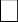 Планируемые результаты освоения Программы (младший возраст).Таблица 2 - Планируемые результаты освоения Программы (младший возраст)Планируемые результаты освоения Программы (средний возраст).Таблица 3	- Планируемые результаты освоения Программы (средний возраст)Планируемые результаты освоения Программы (старший возраст).Таблица 4 - Планируемые результаты освоения Программы (старший возраст)Планируемые результаты освоения Программы (подготовительный возраст).Таблица 5	- Планируемые результаты освоения Программы (подготовительный возраст)Специальная работа предусматривает формирование умения различать, опознавать и распознавать речевой материал только на слух, исключая зрение. Содержание работы по развитию слухового восприятия является одинаковым для глухих и слабослышащих детей, однако требования программ дифференцируются с учетом различного состояния слуха этих двух групп детей.Развитие слухового восприятия происходит по этапам. Первоначально детей учат реагировать на различные неречевые и речевые звуки. Эта работа проводится с детьми преддошкольного и младшего дошкольного возраста. В процессе этой работы у детей вырабатывается условная реакция на звучания: их учат в ответ на воспринятый звук выполнять определенные действия. Эта работа начинается с дстьми преддошкольного возраста и проводится как на материале звучаний игрушек(барабана, бубна, гармони), так и на основе использования речевого материала (слогов, слов). Условием ее проведения является умение следить за действиями взрослого, подражать им, выполнять различные действия по его сигналу: начинать топать по движениям флажка или другому сигналу. Сначала условно-двигательная реакция формируется на слухо-зрительной основе, а когда у всех детей будет выработана четкая реакция на звучание игрушки на основе слухозрительного восприятия, звучание предлагается только на слух (игрушка располагается за ширмой), от детей требуется воспроизведение соответствующих движений и лепетных слов. Формируется реакция на звучание различных игрушек: дудочки, металлофона, погремушки, шарманки. Работа по формированию условно- двигательной реакции на неречевые звучания ведется на фронтальных и индивидуальных занятиях.Параллельно формированию условно-двигательной реакции на неречевые звучания проводится работа по выработке условной реакции на речевые звучания, которыми являются в основном различные слогосочетания. В процессе условно- двигательной реакции на звуки выясняется расстояние от уха ребенка, на котором он воспринимает речевые звуки, предъявляемые голосом нормальной громкости, а при отсутствии реакции –голосом повышенной громкости. У слабослышащих детей, дающих четкую реакцию на голос разговорной громкости на расстоянии больше 1 м, формируется и условнодвигательная реакция на шепотную речь.На всех годах обучения слабослышащих дошкольников проводится работа по различению неречевых звучаний и речевого материала. Различение на слух связано с предъявлением знакомого по звучанию неречевого и речевого материала при ограничении его выбора и наличии наглядного подкрепления значений слов и фраз в виде игрушек, картинок, пиктограмм, схем, табличек.В ходе работы по развитию слухового восприятия детей учат не только реагировать на звучания различных музыкальных инструментов и игрушек, но и различать звучащие инструменты, определять громкость, длительность, высоту, слитность, темп, ритм, различать голоса животных, некоторые бытовые шумы. Эта работа проводится на фронтальных занятиях, ее элементы включаются также в музыкальные занятия.Работа по развитию неречевого слуха связана с обучением различению звучания музыкальных игрушек. Используются те игрушки, которые доступны всем детям группы и на которые сформирована четкая условная реакция. Прежде чем различать звучание двух игрушек на слух, дети учатся дифференцировать их на слухо-зрительной основе, затем уточняется звучание каждой игрушки на слух. При различении звучания игрушек на слух дети воспроизводят соответствующие движения, воспроизводят лепетное или полное слово, указывают на игрушку после прекращения ее звучания за экраном. Сначала проводится обучение различению звучания двух игрушек, а затем выбор увеличивается до трех и более.В процессе работы по развитию речевого слуха большое внимание уделяется различению речевого материала. В качестве речевого материала в зависимости от этапа обучения и состояния слуха ребенка используются звукоподражания, лепетные и полные слова, словосочетания, различные типы фраз (сообщения, побуждения, вопросы), четверостишия. При отборе речевого материала педагогруководствуется необходимостью слов и фраз для общения, степенью понимания их значения. Начинается эта работа с различения двух слов (лепетных или полных) при наличии соответствующих игрушек или картинок, табличек. Слова сначала воспринимаются слухо-зрительно, при условии хорошего слухо- зрительного различения уточняется звучание на слух каждого слова, а затем педагог предъявляет слова только на слух. После прослушивания слова ребенок повторяет его и указывает на соответствующую картинку или игрушку. Постепенно увеличивается количество слов для различения –3 –4 –5 и более. Наряду со словами для различения предлагаются фразы, словосочетания. При предъявлении вопросов или фраз побудительного характера ребенок должен ответить на вопрос или выполнить действие (после прослушивания фразы «Возьми карандаш» ребенок берет лежащий среди других предметов карандаш). Для различения подбираются различные грамматические категории (существительные, глаголы, прилагательные и др.) из различных тематических групп.Более высокий уровень развития слухового восприятия дошкольников связан с обучением опознаванию на слух речевого материала. Опознавание на слух предполагает узнавание и воспроизведение ребенком знакомого по звучанию речевого материала, который предъявляется без какого-либо наглядногоподкрепления. К обучению опознаванию приступают после того, как ребенок научился различать большое количество лепетных и полных слов. Для опознавания предлагается знакомое слово, которое прежде ребенок учился различать. Ребенок слушает, называет слово или демонстрирует действие. В случае правильного ответа педагог показывает соответствующую картинку или табличку. Обучение различению и опознаванию речевого материала тесно взаимосвязано. Новые речевые единицы дети сначала учатся различать при наличии наглядной опоры, а затем опознавать. В случае затруднений в опознавании слов или фраз они предлагаются для различения, а затем вновь для опознавания. Слабослышащих детей учат различать и опознавать речевой материал со звукоусиливающей аппаратурой и без нее. При работе с индивидуальными аппаратами и без аппаратуры важно увеличивать расстояние от ребенка, на котором он может различать или опознавать речевой материал.В качестве речевого материала для обучения опознаванию используются не только слова и фразы, но и короткие стихи (четверостишия), считалки, минитексты. Более сложной оказывается для слабослышащих детей работа с содержанием небольших текстов. Подготовка к восприятию текстов связана с обучением его пониманию на слухозрительной основе, а затем различению и опознаванию нескольких взаимосвязанных фраз повествовательного характера. О полноценном восприятии на слух небольшого текста свидетельствует точное опознавание отдельных слов и фраз, правильные ответы на вопросы по его содержанию. Со слабослышащими детьми уровень этой работы должен быть значительно выше, так как дети воспринимают на слух не только знакомые, но и новые тексты.По мере формирования навыков опознавания речевого материала детей учат воспринимать на слух новые по звучанию слова, фразы, т. е. распознавать их. Обучение распознаванию связано с предъявлением сразу на слух новых по звучанию слов или фраз, которые прежде ребенок не слышал. Обучение распознаванию имеет очень большое значение для детей со сниженным слухом, так как оно стимулирует слуховые возможности детей, учит связывать знакомые по значению слова с их звучанием. При обучении распознаванию детей побуждают повторить слово так, как они его услышали: воспроизвести его контур, отдельные фрагменты. В случаезатруднений распознавания	речевой	единицы	она	предъявляется для	слухо- зрительного восприятия, затем отрабатывается на уровне различения и опознавания. В	качестве	методических		приемов		при	обучении	различению	или опознаванию речевого	материала	используются	демонстрация	предмета	или картинки, выполнение действий, ответы на вопросы, рисование, работа с сюжетной картинкой, серией картин по знакомой тематике, складывание разрезной картинки с изображением предмета, название которого предлагается на слух, работа с использованием фланелеграфа, дидакгические игры. Разнообразие методических приемов при обучении различению и опознаванию речевого материала имеет важное значение для детей дошкольного возраста, потому что превращает слуховыетренировки в интересную для ребенка игру.Важным моментом в проведении работы по развитию слухового восприятия и формированию устной речи детей с нарушением слуха является речь педагога. Речь взрослого, общающегося с глухим или слабослышащим ребёнком, должна быть естественной, эмоционально окрашенной. Исключается утрирование речи. Весь речевой материал	должен	произноситься голосом разговорной		громкости, в нормальном темпе, с выделением ударного слога и соблюдением правил орфоэпии. В	последние		десятилетия	многие	сурдопедагоги	с	большим	успехом используют	в		работе	со		слабослышащих	детьми	фонетическую	ритмику, разработанную хорватскими специалистами под руководством академика ПетераГуберины.Занятия по фонетической ритмике являются составной частью занятий по реабилитации детей с нарушением слуха.Занятия проводятся в трёх направлениях: гармония тела, музыкальная стимуляция и стимуляция движением, которые неразрывно связаны между собой и, дополняя друг друга, направлены на формирование и коррекцию произносительной стороны речи, и развитие слухового восприятия у детей с нарушением слуха.Фонетическая ритмика представляет собой систему двигательных упражнений, в которых различные движения корпуса, головы, рук, ног сочетаются с произнесением определённого речевого материала: фраз, слов, слогов, звуков.Фонетическая ритмика органически входит в работу по формированию произношения и играет существенную роль как в коррекции речи детей с нарушением слуха и речи, так и в развитии у них естественности движений.Совокупность движений тела и речевых органов способствует снятию напряжённости и монотонности речи. Раскованность и непринуждённость, приобретаемые детьми при выполнении ритмических движений телом, оказывают положительное влияние и на двигательные свойства артикуляционных органов.Основные положения фонетической ритмики:Движение артикуляционных органов зависит от напряжённости разных точек нашего тела. Движение связано с интонацией и ритмом. Время и динамика – части ритма. Простор – интонация.Важно помнить, что нельзя связывать определённый звук с одним движением и превращать его фактически в жест. Для правильной организации работы по фонетической ритмике педагог должен хорошо знать качественную характеристику звуков.Для коррекции можно делить слово на слоги, но в конце должно быть единое движение на слово, что приводит к слитности речи.Очень важна работа над ритмом, а ритм – это движение. Считалка - это выражение детского ритма. Ритм и интонация передаются через низкие частоты. Считалка стимулирует детский мозг, чтобы он воспринимал ритм. На занятиях считалки и стихи отрабатываются при использовании движений, проводится специальная работа по развитию восприятия элементов речевого материала на слух.Речевой материал соответствует принципам аналитико-синтетического метода обучения произношению, предполагающего единство работы над целым – фразой, словом и его элементами –слогами и звуками.Двигательные упражнения положительно влияют на развитие чувства ритма и темпа произношения, они являются обязательным компонентом каждого занятия. Характер этих движений также различен –от плавных и медленных до отрывистых и резких. Упражнения, которые применяются при работе над речевым дыханием и слитностью речи, характеризуются плавными движениями.Все движения, отобранные для проведения занятий по фонетической ритмике, рассматриваются как стимуляция для формирования и закрепления произносительных навыков. Движения, которые выполняются на занятиях, предварительно не выучиваются. Поэтому они повторяются синхронно с учителем. Движение полностью выполнит свою функцию только тогда, когда слово, слог, звук правильно реализуются в речи и после того, как прекратилось движение. Таким образом, движение в процессе занятий фонетической ритмикой –это средство для достижения цели, которой является формирование речи или ее коррекция. Конечная цель этих занятий –фонетически правильно оформленная речь без движений.Все упражнения проводятся по подражанию. Речевой материалпредварительно не выучивается. Во время занятия ученики вместе с учителем стоят по кругу. Они хорошо видят учителя, двигаются и проговаривают речевой материал синхронно с учителем. Наглядный показ и многократные повторения стимулируют ученика к правильному естественному подражанию.Все разделы одинаково важны в работе над речью, и все они тесно связаны между собой.Все упражнения, содержащие движения и устную речь, на занятиях по фонетической ритмике направлены на:нормализацию речевого дыхания и связанной с ним слитностьюречи;формирование умений изменять силу и высоту голоса, сохраняя нормальный тембр без грубых отклонений от нормы;правильное	воспроизведение	звуков	и	их	сочетаний изолированно, в слогах, словах и фразах;воспроизведение речевого материала в заданном темпе;восприятие, различение и воспроизведение различных ритмов;умение выражать свои эмоции разнообразными интонационными средствами.Для решения данных задач мобилизуются подражательные способности детей (как двигательные, так и речевые) и максимально –их слуховое восприятие. На занятиях по фонетической ритмике обязательно использование звукоусиливающей аппаратуры. Выбранная аппаратура должна обеспечить свободу передвижения учащихся и хорошее качество звучания.На слух предлагается большой материал по различению, восприятию и воспроизведению различных ритмов, логического ударения, интонации.Речевой материал должен быть доступен в лексическом отношении, отвечать фонетическим задачам занятия. Речевой материал, который проговаривается в сопровождении движений, занимает часть занятия по фонетической ритмике. Остальное время отводится для закрепления этого материала поэтапно –сначала с движениями, затем без них. Цель последнего этапа состоит в автоматизации приобретенных навыков в условиях, приближенных к самостоятельной речи. Весь речевой материал используется как для коррекции произношения, так и для тренировки слухового восприятия.Если в ходе занятий отдельные элементы не получаются у некоторых детей, то работа над этими элементами переносится на индивидуальное занятие. Таким образом, часть неусвоенного речевого материала фронтальных занятий по фонетической ритмике переходит на индивидуальные занятия для более тщательной отработки. Такая подвижность способствует закреплению правильного произношения.Целями программы по фонетической ритмике являются:формировать у детей с нарушением слуха естественную речь с выраженной интонационной и ритмической структурой;развивать слуховое восприятие;коррегировать физическое развитие и работу вестибулярного аппарата.вызывать звуки речи;– мотивировать к общению;сохранить и укрепить природное здоровье дошкольников; - сформировать предпосылки успешной социализации в обществе; Задачи реализации программы:Младшая группа:Побуждать детей к самостоятельному проявлению речевой и игровой активности;Формировать ощущение звука;Обучать правильным манипуляциям с игрушками;Вызывать голос и формировать речевое дыхание;Развивать макромоторику тела;Развивать слуховое восприятие на материале низкочастотных звуков.Средняя группа:Развивать	координацию	и	равновесие	в	вертикальных	и горизонтальных упражнениях;Коррегировать речевое дыхание;Закреплять ощущение звука в свободном просторе;Формировать ритмико – интонационные структуры речи;Побуждать к голосовым модуляциям;Стимулировать и вызывать звуки в движении; 7.	Закреплять правильную артикуляцию вызванных звуков;Развивать ориентацию в пространстве.Старшая группа:Развивать навыки правильного пользования речевым дыханием;Формировать умение изменять высоту и силу голоса;Закреплять слушание ритмических вариаций звучания;Развивать умение изменять темп речи;Определять направление и источник звучания;Коррегировать звукопроизношение;Закреплять умение выразительного проговаривания считалок;Дифференцировать	речевые	и	неречевые	звуки	при произношении и слуховом восприятии.Подготовительная группа:Сформировать речевое дыхание, произношение фразы на одном выдохе;Уметь	пользоваться	голосом	в	различных	вариациях самостоятельно;Воспринимать	и	воспроизводить	различные	ритмические вариации;Проговаривать стечения согласных в словах без дефектов;Различать на слух звуки близкие по звучанию;Уметь расслаблять и напрягать различные группы мышц;Ориентироваться в пространстве, находить источник звука.Сформировать	умение	пользоваться	голосом	нормальной высоты, силы,тембра;Передавать определённую интонацию, организующую смысловую сторону речи, усиливающую лексическое значение слов.Дальнейшее развитие творческого восприятия и воображения, эмоциональности, эстетической культуры. У детей должен сформироваться стойкий интерес к процессу коммуникации. Конечной целью является становление у детей с нарушением слуха и речи фонетически правильнооформленного произношения, что будет способствовать в дальнейшем успешной социализации в обществе.Таблица 7	- Планируемые результаты освоения ПрограммыАудиовизуальный курс (АВК)Сущность специального обучения слабослышащих детей состоит в большей степени в том, чтобы создать такие педагогические условия, которые способствовали бы реализации общих закономерностей при овладении языком в норме. Это необходимость создания потребности в общении, под влиянием которой овладевают языком слышащие; необходимость удовлетворения естественной потребности слабослышащих детей в общении с помощью языка слов на основе обучения языку с организованной деятельностью.Использование АВК начинается с раннего возраста, т.к. даже имея в активе всего несколько звуков можно научить рассказывать серию картинок (от 3 до 6),передавая голосом радость, удивление, испуг и т. п.Лексический материал, повторяясь многократно, постепенно пополняется новыми словами и речевыми структурами, знакомит детей с грамматическими категориями в доступной форме, позволяет использовать готовые речевые структуры для общения с окружающими.Каждая тема АВК рассчитана на несколько занятии, которые включают в себя определенные этапы:этап (начальный). Просматривание картинок. Неслышащие дети рассматривают разложенные в нужной последовательности картинки и прослушивают готовые фразы к каждой картинке. Количество картинок может варьироваться от 5 до 20, в зависимости от возраста и уровня слухового и речевого развития детей. Ребенок учится «читать» ситуацию, видеть окружающих его людей, понимать практический смысл передвижений, действий с предметами, взаимных контактов, адекватно включаться в предлагаемую ему деятельность. Речь воспроизводящего должна быть нормальной громкости, нужного темпа, правильно интонированной и четкой.этап. Уточнение понимания ситуации. Здесь возможно использование вопросов как к отдельно взятой картинке, так и ко всей ситуации в целом. У детей формируется навык отвечать на вопросы в полной и краткой форме е опорой и без опоры на картинки; выбирать нужную картинку, опираясь на слух.этап. Повторение. Повторение диалога с самими детьми производится с опорой на картинки. Здесь восстанавливается правильная последовательность картинок и закрепляется речевой материал. Если ребенок затрудняется в воспроизведении определенного речевого материала или допускает неточности в произношении, взрослый помогает и исправляет ошибки за экраном, т.е. на слух.этап. Работа над содержанием. Это один из важных этапов работы по той или иной теме. Здесь могут использоваться различные варианты над содержанием:замена одних картинок другими;добавление новых картинок;изменение последовательности картинок;отсутствие части картинок и т.д.Это способствует развитию зрительной и слуховой памяти, развивает навык установления причинно-следственных связей и тренирует речевую активность детей с нарушением слуха. И, наконец, дети проигрывают данную ситуацию. Ребенок самостоятельно распределяет роли и вместе с педагогами или другими детьми «играет в текст». Все члены семьи (и дети- гости) в разные дни при драматизации одной и той же ситуации исполняют разные роли, «пропуская через себя» содержание данной темы. В процессе драматизации дети знакомятся с новыми словами, часть которых самостоятельно понимают из контекста.этап. Перенос в другую ситуацию. На последнем этапе используется драматизация в новой ситуации. Диалогическая речь переходит в косвенную и наоборот. Используется письменная речь: чтение, написание слуховых диктантов, сочинений и т.п. Конечная цель АВК - перенос воспринятого на занятии речевого материала в самостоятельную речь.Организация коррекционно-развивающей работыСодержание психолого-педагогической работы с детьми с нарушением слуха в возрасте от 3 до 7 лет изложено по пяти образовательным областям:социально-коммуникативное развитие;познавательное развитие;речевое развитие;художественно-эстетическое развитие;физическое развитие.Обозначенные образовательные области обеспечивают решение общеразвивающих задач. Вместе с тем каждый из видов деятельности имеет свои коррекционные задачи и соответствующие методы их решения. Это связано с тем, что дети с нарушением слуха имеют специфические особенности восприятия, обусловленные непосредственно имеющимися нарушениями, поэтому они нуждаются в специальном воздействии, направленном на коррекцию их слухо- речевого развития, на формирование навыков взаимодействия со взрослыми и сверстниками.Поэтому в содержание Программы включены такие разделы, как:развитие слухового восприятия;формирование у детей с нарушением слуха всех компонентов устной речи; - формирование произношения.В основу данного раздела положен тематический принцип к предъявлению и отработке речевого материала. Тематический перечень включает в себя темы по плану. Выбранная тематика близка обучающимся по жизненному опыту, отражает события и явления окружающей жизни, отвечает интересам детей.3. ОРГАНИЗАЦИОННЫЙ РАЗДЕЛПсихолого-педагогические условия, обеспечивающие развитие ребенкаПрограмма предполагает создание следующих психолого-педагогических условий, обеспечивающих развитие слабослышащего и позднооглохшего ребенка раннего и дошкольного возраста в соответствии с его возрастными и индивидуальными возможностями и интересами.Личностно-порождающее   взаимодействие   взрослых    с    детьми,предполагающее создание таких ситуаций, в которых каждому слабослышащему ипозднооглохшему ребенку предоставляется возможность выбора деятельности, партнера, средств и пр.; обеспечивается опора на его личный опыт при освоении новых знаний и жизненных навыков.Ориентированность педагогической оценки на относительные показатели детской успешности, то есть сравнение нынешних и предыдущих достижений слабослышащего и позднооглохшего ребенка, стимулирование самооценки.Формирование игры как важнейшего фактора развития слабослышащего и позднооглохшего ребенка.Создание развивающей образовательной среды, способствующей физическому, социально-коммуникативному, познавательному, речевому, художественноэстетическому развитию слабослышащего и позднооглохшего ребенка и сохранению его индивидуальности.Сбалансированность репродуктивной (воспроизводящей готовый образец) и продуктивной (производящей субъективно новый продукт) деятельности, то есть деятельности по освоению культурных форм и образцов и детской исследовательской, творческой деятельности; совместных и самостоятельных, подвижных и статичных форм активности.Участие семьи как необходимое условие для полноценного развития слабослышащего и позднооглохшего ребенка раннего и дошкольного возраста.Профессиональное развитие педагогов, направленное на развитие профессиональных компетентностей, в том числе коммуникативной компетентности и мастерства мотивирования ребенка, а также владения правилами безопасного пользования Интернетом, предполагающее создание сетевого взаимодействия педагогов и управленцев, работающих по Программе.Организация развивающей предметно-пространственной средыДля повышения эффективности коррекционно-педагогической работы организуется адекватная возможностям ребенка охранительно-педагогическая и предметноразвивающая среда, то есть система условий, обеспечивающихполноценное развитие всех видов детской деятельности, коррекцию отклонений высших психических функций и становление личности ребенка.Организация развивающей предметно-пространственной среды в младенческом и раннем возрастеИсследования последних лет со всей очевидностью показали особую значимость для маленького ребенка социальных условий жизни, складывающихся из общения, обучающих игр, развивающего влияния окружающей среды – всего того, что принято считать культурой воспитания. При этом оборудование, мебель, игрушки, пособия для малышей, а также современный интерьер, дизайн внутренних помещений рассматриваются как необходимые составляющие предметно – пространственной развивающей среды.В младенческом и раннем возрасте (от 2 месяцев до 3 лет) ведущей деятельностью является предметная, поскольку именно в ней лежат главные интересы ребенка, происходит наиболее интенсивное развитие всех сторон психики и личности малыша. Помимо овладения культурными способами действий с предметами,			в		рамках	предметной	деятельности	реализуется	познавательная активность ребенка, которая в раннем возрасте проявляется в его любознательном стремлении		к	получению	новых	впечатлений,	инициативном		поиске	новой информации об окружающем мире. Уровень развития познавательной активности отражает потребностно-мотивационную сторону предметной деятельности, т. е. желание и стремление узнать новое, получить желанный или предсказуемый эффект. В	раннем	возрасте	предметная	деятельность	малыша	может	иметь развивающий эффект лишь в сотрудничестве с взрослым. Взрослый является для маленького ребенка не только носителем культурных средств и способов действия, но и источником новых смыслов его деятельности. Смысл действия ребенка первоначально заключается в	том,   что   оно	производится	ради выполненияпоручения взрослого или рядом с ним.Уже в период младенчества ребенок выполняет довольно сложные манипуляции с предметами, может научиться некоторым действиям, показанным ему взрослым, может перенести усвоенное действие на новый предмет. Но манипуляции младенца направлены лишь на использование внешних свойств иотношений предметов –ложкой он действует так же, как палочкой, карандашом или совочком.Переход от младенчества к раннему детству связан с развитием нового отношения к миру предметов –они начинают выступать для ребенка не просто как объекты, удобные для манипулирования, а как вещи, имеющие определенное назначение и определенный способ употребления, т. е. в той функции, которая закреплена за ними в общественном опыте. Основные интересы ребенка переносятся в область овладения все новыми и новыми действиями с предметами, и взрослый приобретает роль наставника, сотрудника и помощника в этом овладении. В период раннего детства осуществляется переход к предметной деятельности, которая становится ведущим видом деятельности на протяжении всего периода.Специфика предметной деятельности заключается в том, что в ней ребенку впервые открываются функции предметов. Функция, назначение вещей является их скрытым свойством. Оно не может быть выявлено путем простого манипулирования. Так, ребенок может бесконечное число раз открывать и закрывать дверцу шкафа, долго стучать ложкой об пол, но этим ни на шаг не продвинется в познании функции предметов. Только взрослый способен в той или иной форме раскрыть ребенку, для чего служит шкаф или ложка.Направление деятельности и развитие ребенка во многом зависит от взрослыхот того, как устроена предметно-пространственная организация их жизни, из каких игрушек и дидактических пособий она состоит, каков их развивающий потенциал и даже от того, как они расположены. Все, что окружает ребенка, формирует его психику, является источником его знаний и социального опыта. Поэтому необходимо создать такие условия, которые способствовали бы наиболее полной реализации развития детей по всем психофизиологическим параметрам, т.е. организации предметно-пространственной среды.Можно выделить несколько компонентов развивающей среды:Социальный компонент:Взаимопонимание и удовлетворенность всех субъектов взаимоотношениямиПреобладающее позитивное настроение;Авторитетность руководителей;Степень участия всех субъектов в управлении образовательным процессом;Сплоченность;Продуктивность взаимоотношений.Пространственно-предметный компонент:Среда должна быть достаточно гетерогенной и сложной, состоящей из разнообразных элементов, необходимых для оптимизации всех видов деятельности ребенка;Среда должна быть достаточно связной, позволяющей ребенку, переходя отодного вида деятельности к другому, выполнять их как взаимосвязные жизненные моменты;Среда должна быть достаточно гибкой и управляемой как со стороны ребенка, так и со стороны взрослого.Психодидактический компонент. Педагогическое обеспечение развивающих возможностей ребенка – это оптимальная организация системы связей между всеми элементами образовательной среды, которые должны обеспечивать комплекс возможностей для личностного саморазвитияПри создании предметной среды необходимо исходить из эргономических требований к жизнедеятельности: антропометрических, физиологических и психологических особенностей обитателя этой среды.При моделировании предметной среды необходимо принимать во внимание возрастные и психофизиологические особенности детей младенческого и раннего возраста, а также специфику нарушенного развития.Построение предметно-развивающей среды для организации психологопедагогической работы с детьми раннего возраста должно основываться на следующих принципах:Принцип дистанции позиции при взаимодействии ориентирован на организацию пространства для общения взрослого с ребенком («глаза в глаза»).Реализация принципа предусматривает использование разновысокой мебели (горки, подиумы, уголки).Принцип активности – это возможность совместного участия взрослого с ребенком в создании окружающей среды.Использование больших модульных наборов, Центров песка и воды,Мастерских,Инструментов	для	уборки, Использование стен.Принцип стабильности – динамичности ориентирован на создание условий для изменения среды в соответствии со вкусом, настроением и возможностями. Игровые комнаты для детей каждой возрастной группы – это зона стабильности.Использование сборно-разборной мебели, игрушечной мебели, емкостей для хранения игрушек, мягких плоскостей, подиумов для отдыха.Желательно, чтобы все игровые блоки имели выход в универсальную игровую зону – это помещение с высокой степенью трансформируемости пространства, с большим разнообразием предметного наполнения, здесь же возможно создание тематических зон (например, мягкая комната, как часть игровой).Использование игрового спортивного оборудования, игровых столов сложной конфигурации, мебель – трансформеров, вертикальных разделителей, кукольного театра, костюмерной, игрушек – заменителей.Принцип комплексирования и гибкого зонирования - реализует возможность построения непересекающихся сфер активности и позволяет детям заниматься одновременно разными видами деятельности, не мешая друг другу.Игровые и тематические зоны, охватывающие все интересы ребенка, место отдыха, место уединения.Принцип сочетания привычных и неординарных элементов – эстетическая организация среды. Очень часто этот принцип недооценивается. Ведь не секрет, что основную информацию человек получает с помощью зрения. Именнопоэтому следует уделять особое внимание визуальному оформлению предметной среды.Использование больших ярких игрушек из винилискожи, ткани, пластика, элементов образного декора.Принцип «половых и возрастных» различий реализует возможность для девочек и мальчиков проявлять свои склонности в соответствии с принятыми в нашем обществе нормами.Создание специализированных игровых зон.Принцип	свободы	достижения	ребенком	своего	права	на	игру реализуется в выборе: темы; сюжета; необходимых игрушек; места; времени.Предметно-пространственная	среда должна	ориентироваться на	зону«ближайшего развития»Содержать предметы и материалы, известные детям,предметы и материалы, которыми дети будут овладевать с помощью взрослого, совсем незнакомые предметы и материалы.Для того чтобы предметно-развивающая среда выполняла свое основное назначение –создавала условия для полноценного развития ведущих видов деятельности и способствовала развитию типичных видов детской деятельности, – она должна удовлетворять следующим требованиям:соответствовать возможностям ребенка на границе перехода к следующему этапу его развития, то есть создать зону ближайшего психического развития;содержать как известные ребенку компоненты, так и проблемные, подлежащие исследованию, то есть соответствовать уровню развития когнитивной сферы ребенка;быть для ребенка неисчерпаемой, информативной, удовлетворяя его потребность в новизне, преобразовании и самоутверждении;соответствовать корригирующей и компенсирующей направленностисодержания воспитательного процесса;быть	системной,	то	есть	отвечать	определенному	возрасту	и содержанию деятельности детей, а также отражать основы национальной культуры.Общие требования к организации предметной средыОбщие требования обусловлены спецификой младенческого и раннего возраста и являются базовыми для организации предметной среды.Общими требованиями, предъявляемыми к организации предметной среды для осуществления психолого-педагогической работы с детьми младенческого раннего возраста, являются:Качественность;Развивающий характер;Комфортность.Под качественностью предметной среды предполагается реализация следующих принципов:природосообразность;ъсистемность;полифункциональность и динамичность;сомасштабность;трансформируемость;вариативность по содержанию;эстетичность;культуросообразность.Предметная среда непременно должна носить развивающий характер, быть развивающей средой. Развивающая среда выполняет важнейшие функции:активизирует деятельность ребенка;побуждает ребенка брать на себя часть ответственности за создание своего	сообщества.	Развивающая	среда	является	не	только	условиемжизнедеятельности	ребенка,	но	и	выступает	потенциальным	средством воздействия на формирование и развитие личности.Требования к организации развивающей среды:обеспечение гибкого комплексного зонирования, как важнейшего условия развития активности, самостоятельности ребенка - осуществляется на основе использования принципа организации образовательных и игровых зон, стимулирующих потребность детей раннего возраста к активной деятельности;стабильность-динамичность среды – реализуется при таком разделении общего игрового пространства, когда выделяется, пространство с одной стороны, с постоянными габаритами и элементами его оборудования и, с другой стороны, с мобильными (трансформирующимися) элементами и переменными габаритами.эмоциогенность среды – реализуется созданием в дошкольной организации интерьера, соответствующего эстетическим требованиям и формирующего эмоциональноположительный настрой детей;учет половой дифференциации – достигается организацией среды с учетом специфических особенностей развития девочек и мальчиков.Важнейшим общим требованием к организации предметной среды является ее комфортность. Комфортная среда позволяет сохранять психофизическое здоровье детей, способствует их оптимальной включенности в образовательную деятельность, успешной самореализации, усиливает позитивное взаимодействие субъектов процесса обучения и воспитания, способствует активности, уверенности ребенка, проявлению творчества. Среда ребенка должна соответствовать критерию комфортности, т.е. удобства и безопасности.Требования к созданию комфортной среды:благоприятный	психологический	климат	(спокойная, доброжелательная атмосфера, учитывать условия, необходимые для успешной адаптации, учет индивидуальных особенностей ребенка, профессиональный уровень взрослых, количество детей в группе должно соответствовать норме);безопасность предметно-пространственной среды для жизни и здоровья ребенка (соответствие детской мебели, игрового и дидактического материала возрастным, санитарно-гигиеническим требованиям);организация работы с детьми на основе учета принципа «открытости - закрытости» (чередование деятельности детей в разных пространственных измерениях).Перечень требований к предметно-пространственной среде развития ребенка младенческого и раннего возрастаПомещение группы раннего возраста должно быть:оснащено оборудованием с отсутствием острых и режущих концов, выступов, ядовитых красок, доступное для обработки (влажной уборки); - окрашено в светлые тона; - эстетичное, красивое.Помещение, в котором находятся младенцы должно обеспечивать ребенку возможность постоянного визуального контакта со взрослыми, чтобы он мог наблюдать за ними, обращаться к ним, не испытывать дискомфорта от одиночества и изоляции.В помещении имеется манеж или другое оборудование, обеспечивающее безопасность в период бодрствования ребенка.Помещение имеет утепленный пол для игр ползающих детей.В группе имеется игровое оборудование для детей, находящихся в сидячем положении (столики с выдвигающими стульчиками и др.).Имеется оборудование для развития двигательной активности детей (горка, качели, тренажеры, ходунки, треки, сухой бассейн и др.).В манеже, на пеленальном столике и в комнате имеются зеркала, в которых ребенок отражается во весь рост.В помещении имеются красочные картинки, игрушки для самостоятельного и совместного со взрослыми восприятия. Имеются детские музыкальные инструменты, озвученные игрушки, книжки с картинками, мелки, краски.Детей обеспечивают многофункциональными, дидактическими игрушками, стимулирующими исследовательскую и манипулятивную деятельность (легко трансформирующиеся панно, сенсорные материалы М.Монтессори, мозаики, матрешки, пирамидки, панели с отверстиями разных геометрических форм исоответствующие вкладыши, коробки разных размеров, банки с крышками, разноцветные кубики, мячи, машинки и пр.).Помещение имеет пространство для организации игр с перемещением, движениями под музыку, имеется свободный доступ детей к игрушкам. В помещении есть место для совместных игр детей (столики, открытое пространство для подвешенных игрушек и др.).Имеется игровой материал для сюжетных игр детей (куклы и животные разных размеров, одежда для кукол, игрушечная мебель, строительные материалы различных форм и цветов, игрушечные телефоны, декорации для кукольного театра, неоформленный материал: кубики, палочки, лоскутки ткани, игрушки орудийного типа и др.).Имеется игровой материал и оборудование для музыкального развития детей (игрушечные музыкальные инструменты; аудиовизуальные средства, магнитофон и пр.).Имеются материалы и оборудование для продуктивной и творческой деятельности детей (листы бумаги и альбомы, кисти, краски, фломастеры, разноцветные мелки, пластилин, глина, столы для работы с различными материалами, доски для рисования мелками, подставки для работы с пластилином, баночки для воды и пр.).Имеются игрушки для игр во время прогулок (ведерки, лопатки, формочки, совочки и пр.).Имеются игры и оборудование для развития двигательной активности детей (игрушки, которые можно катать, бросать, горки, тренажеры, скамейки).Все игрушки и материалы для работы должны быть доступны детям.Помещение должно быть эстетически оформлено в соответствии с возрастными особенностями детей.Игрушки и материалы должны быть безопасными для их физического здоровья и отвечать требованиям Санитарных правил и норм РФ. При покупке игрушек необходимо убедиться в наличии:сертификата соответствия, выданного службами стандарта РФ;санитарно-эпидемиологического	заключения,	выданного Госсанэпиднадзором.Игрушки и материалы должны обеспечивать психическую безопасность. Они не должны:провоцировать ребенка на агрессивные действия, безнравственные поступки, насилие.порождать отрицательные эмоции, проявление страха, неуверенности, беспокойства.вызывать преждевременный интерес к сексуальным проблемам, выходящим за рамки возрастной компетенции ребенка.провоцировать пренебрежительное отношение к расовым особенностям и физическим недостаткам людей.Игрушки и материалы должны обеспечить всестороннее развитие детей и иметь следующие качества:полифункциональность (возможность гибкого, вариативного использования в разных игровых ситуациях, а также в соответствии с игровым сюжетом и замыслом ребенка);дидактическую ценность (возможность использования в качестве средства обучения);эстетическую направленность (для художественно-эстетического развития ребенка, приобщения его к миру искусства)соответствие половой принадлежности ребенка.Оборудование, применяемое в игровой комнате, должно быть устойчиво и прочно закреплено.Развивающая среда ребенка должна постоянно трансформироваться. Игрушки, которые перестали быть интересными для ребенка, могут на время убираться и при необходимости вновь вноситься в игровую зону.Общедидактические принципы построения предметной развивающей среды:Педагогический оптимизм. Опирается на идею Л.С. Выготского о «зоне ближайшего развития» ребенка и основывается на имеющемся актуальном уровне развития ребенка, его потенциальных возможностях.Ранняя педагогическая помощь. Предполагает единство ранней диагностики и ранней медико-психолого-педагогической коррекции. Учитывает сензитивные периоды раннего и дошкольного возраста, важные для последующего развития ребенка.Коррекционно-компенсирующая направленность образования. Создает возможность для компенсации утраченных или неполноценных функций организма.Социально-адаптирующая направленность образования. Создает условия для формирования социальной компетентности.Деятельный подход. Учитывает ведущую для каждого возрастного периода деятельность и является инструментом коррекции и компенсации нарушенных психических функций.Дифференцированный и индивидуальный подходы. Направлены на создание благоприятных условий обучения, учитывающих индивидуальные типологические и специфические особенности детей с нарушениями развития.Оосновными принципами организации предметно-развивающей среды в коррекционно-развивающем процессе являются:учет возрастных особенностей развития ребенка; учет уровня сформированности ведущей и типичных видов детской деятельности; учет индивидуальных особенностей, склонностей и предпочтений ребенка; создание условий, учитывающих особенности недоразвития познавательнойдеятельности и личности ребенка и способствующих сглаживанию их проявлений; создание динамичной среды, соответствующей запросам и потребностям ребенка; использование вариативных методов и приемов обучения в динамичнойсреде;		исследовательская позиция взрослого в процессе взаимодействия с ребенкоми организации его функционирования.Все это обуславливает специальные требования к организации предметной среды для осуществления психолого-педагогической работы с детьми раннего возраста с нарушениями в развитии. Эти требования вытекают из системного подхода к коррекционно-развивающему обучению и воспитанию детей и опираютсяна современное представление о предметном характере деятельности, ее роли и значении для психического и личностного развития ребенка младенческого, раннего и дошкольного возраста. Позитивная предметно-развивающая среда должна учитывать интересы и потребности ребенка, его возрастные и индивидуальные особенности и задачи коррекционно-воспитательного воздействия.Одним из важнейших требований является индивидуализация предметной среды. Общим для детей с ограниченными возможностями здоровья является замедленный темп развития, задержка развития эмоциональной регуляции, отсутствие активности во всей сфере жизнедеятельности: в отношении окружающей ребенка предметной деятельности, к явлениям окружающего мира, к социальным явлениям – пассивное отношение к сверстникам, окружающим взрослым. Большинство таких детей имеют нарушение соматического характера, вследствие чего снижается работоспособность, внимание рассеивается, дети быстро утомляются. Следовательно, среда не может быть неизменной, она должна подбираться индивидуально для каждого ребенка в зависимости от типа его проблем.Реализация данного требования предполагает следующие действия.Для детей с нарушениями в развитии общение практическое, когда взрослый обучает ребенка овладению тем или иным предметом, является основным с первых дней его жизни. Ребенок с ограниченными возможностями здоровья нуждается в постоянной помощи родителей, взрослых на всех этапах своего развития. Во время знакомства с предметами, игрушками и способами пользования ими взрослый помогает формированию восприятия и двигательных навыков такого ребенка, развитию его мышления. Основная цель – стимулировать любое желание ребенка с нарушениями в развитии исследовать окружающий мир.Следовательно, предметная среда должна включать специальные дидактические «развивающие) игрушки, правильно подобранные по цвету, форме, величине, количеству. Такие игрушки являются прекрасным средством развития детей с любыми нарушениями в развитии в любом возрасте. Они не только обогащают чувственный опыт ребенка, но и учат его мыслить. Основная задача взрослого состоит в том, чтобы с помощью таких игрушек обратить вниманиебольного ребенка на различные свойства предметов, научить его выполнять задачи на подбор их по сходству и различию. В таких практических действиях, как соединение, разъединение, нанизывание предметов развиваются мыслительные операции анализа, синтеза, обобщения и др.Дидактические игрушки развивают у ребенка с проблемами в развитии мелкую моторику рук, а также – память и мышление, в силу того, что он запоминает, а потом пытается воспроизвести те действия, которые ему показали взрослые.Для детей с нарушениями в развитии нужны следующие игрушки: пирамидки и подобные игры для нанизывания форм с различными отверстиями; матрешки, стаканчики, коробочки и др. наборы однородных предметов разной величины и цвета для сравнения; варианты игр с целью присоединения их элементов с помощью липучек, шнурков, пуговиц, кнопок; кубики и разрезные картинки из 2,3,4 частей; разнообразные вкладыши, мозаики, емкости по типу “Почтового ящика” для вкладывания различных форм и предметов в соответствующие отверстия или рамки, музыкальные инструменты и звучащие игрушки для развития слухового внимания. Кроме того, необходимы разнообразные сюжетные игрушки (куклы, машины, животные, предметы быта: посуда, мебель и др.) Огромное удовольствие доставляют детям игры с мячом. Его можно ловить, катать, подбрасывать вместе с ребенком.Детям с проблемами в развитии очень полезны игры с водой, песком и др.природными материалами. Такие действия не только привлекают многих из них, но и развивают тактильные ощущения.Во-вторых, требование индивидуализации предметной среды включает оснащение ее специальными приспособлениями, необходимыми для организации психологопедагогической работы с детьми в зависимости от характера нарушения и структуры дефекта. Это может быть специальная диагностическая аппаратура, оборудование для осуществления коррекционной работы.Следующим важнейшим требованием к организации предметной среды является ее коррекционная направленность. Это означает, что набор конкретных игровых материалов должен производиться с учетом патологии детей.Именно от характера нарушения и структуры дефекта зависит организация коррекционной предметной среды – будет эта среда сенсорно насыщенной (сбольшим количеством разнообразных предметов) или сенсорно обедненной (когда убирается все лишнее для большей концентрации внимания). Например, для слабовидящего ребенка, зрительные стимулы играют второстепенную роль, особую значимость приобретает звуковое наполнение. Среда, где мало предметов, но присутствует разнообразные звуки, голоса, может, наоборот, дезориентировать ребенка.Еще важная характеристика – объем помещения. Для некоторых детей – большое пространство оказывает активизирующее воздействие и наоборот.С точки зрения пространственных отношений среда может иметь различную степень структурированности (или зонирования).Коррекционная предметная среда должна строиться с учетом эмоциональных отношений ребенка со взрослыми и с другими детьми. Среда может быть эмоционально насыщенной (вызывать эмоции или усиливать их) или, наоборот, эмоционально обедненной – при неустойчивом внимании ребенка.Итак, для правильного построения предметной среды необходимо в каждом случае выявлять как сохранные, так и дезинтегрированные функциональные звенья, т.е. анализировать структуру нарушений эмоциональной регуляции и соответственно для каждого ребенка продумывать, как создать такую среду.Кроме того, можно выделить несколько типов предметных сред: Стрессогенная среда – вызывает стойкую дезаптациюКомфортная среда – ребенок легко адаптируется в такой среде, но в ней не ставится задача запуска новых механизмов регуляции.Развивающая среда – вызывает временную дезаптацию, но направлена на эмоционально-личностное развитие.Для построения среды для ребенка с ограниченными возможностями необходимо создание баланса между комфортной и развивающей средой.Примерную организацию предметной среды для психолого-педагогической работы с детьми младенческого и раннего возраста с нарушениями в развитии можно представить следующим образом.Интерьер помещений. Желательно сделать все возможное, чтобы приблизить интерьер помещения к домашнему. При выборе цвета для окрашиваниястен целесообразно обратиться к работам таких известных цветопсихологов, как Макс Люшер и Освальд Шпенглер. Они рекомендуют в помещениях для детей раннего возраста использовать гамму цветов от желтовато-зеленого через желтый до оранжевого. Выбор соответствующих по цвету гардин на окнах подчеркивает общий стиль помещений, не затеняет внутреннее пространство помещений.Приемное помещение. Пребывание в новом для ребенка помещении должно вызвать у него интерес. Для этого можно использовать большой аквариум с крупными рыбками, что привлекает и радует детей, комнатные растения. Природный уголок гармонично дополнят репродукции картин Васнецова, которые можно менять в зависимости от времени года. Игрушки-забавы – так любимые детьми – обязательный атрибут помещения. Стоит малышу похлопать в ладоши – и игрушка-птичка «споет» ему песенку, стоит нажать на кнопочку – и заяц «заиграет» на барабане. Эти игрушки вызывают положительные эмоции малышей.Очень важно, чтобы в приемной не только дети, но их родители чувствовали себя максимально комфортно (от психологического состояния мамы во многом зависит настроение малыша).Необходимо создать условия, чтобы родители могли удобно расположиться в ожидании приема, неспешно ознакомиться с новинками литературы и рекомендациями специалистов. Здесь же целесообразно организовать информационный уголок для родителей.Хорошо, если есть возможность организовать интерактивный» телефон, когда родители в письменной форме могут задать вопрос любому специалисту, на который обязательно получат ответ. Целесообразно также оформить стенд, на котором, по запросу родителей, могут быть представлены информационные материалы, например: «Адаптация ребенка к детскому саду», «Развитие познавательной активности детей раннего возраста»,«Что такое сенсорные игры» и др.Каждое помещение должно иметь практическое зонирование. Должны быть организованы игровая и сенсорно-познавательная зоны, зоны двигательной активности, отдыха.Игрушки. Самостоятельная игра ребенка раннего возраста во многом зависит от того, как взрослые организуют предметно-игровую среду, подберут ирасположат игрушки. Игровая среда должны быть наполнена разнообразным материалом и оборудованием. Это, прежде всего, игрушки-персонажи, ванночки для купания кукол, кроватки и коляски для кукол, кухонная мебель с набором крупной игрушечной посуды, гладильная доска с утюгом и т. п.Внимание и интерес ребенка также вызывает мобильный подвесной модуль, на котором закреплены.Двигательное развитие. Одной из основных потребностей ребенка раннего возраста является потребность в движениях. Для того чтобы дети большую часть времени проводили в движении, должны быть предусмотрены различные материалы и оборудование: воротца, тоннели, горка, мягкие модули, мячи, обручи, всевозможные тележки, каталки и игрушки на колесах, которые дети первого полугодия второго года жизни толкают вперед себя за палочку, а более старшие возят за шнурок; сумки, мешочки, набитые песком и горохом, которые можно перекидывать из ладони в ладонь; мягкие колечки (толщина 4–5 и диаметр 16–20 см), которые могут служить как дорожкой для ходьбы босиком, так и подставкой для мячей; мягкие кирпичики (20х30х10 см), разноцветные флажки, ленточки, султанчики.Развитие предметной деятельности и сенсорных способностей. Для развития предметной деятельности и сенсорных способностей, в первую очередь, необходимо обеспечить детей игрушками и пособиями, различными по цвету, форме и материалу, из которого они сделаны. Это могут быть различной сложности пирамидки, матрешки из двух-трех частей, вкладные чашечки, бочонки с двумя- тремя вкладышами. Очень хорошо подбирать предметы, контрастные по одному из признаков и сходные по другим. Например, мячи и шарики, различные по цвету. Шарики помещаются в пластмассовые емкости (тазы) четырех основных цветов. В скором времени малыши без затруднений могут сами собрать шарики в «нужную емкость». Далее можно подобрать шары одного цвета, но различные по фактуре: пластмассовые, резиновые, кожаные, пушистые и т. д., поместив их в привлекательные для детей коробки уже знакомых им основных цветов. Такое разнообразие свойств не только привлекает внимание детей, подчеркивая различие и сходство признаков предметов, но и способствует развитию восприятия ребенка.Дидактический стол должен быть расположен так, чтобы к нему можно было подходить с двух сторон. Стол наполнен игровыми дидактическими материалами, имеет специальные ящички, открывающиеся створки (удобные и безопасные в использовании), в которых располагаются игрушки. Например, объемные геометрические фигуры (шары, кубы, кольца); предметы-вкладыши; стержни для нанизывания колец; желобки для прокатывания шариков, коробочки для проталкивания фигур разной формы. За дидактическим столом одновременно, не мешая друг другу, могут играть два-три ребенка.Раннее детство – период, благоприятный для развития слухового восприятия, необходимо создавать условия для экспериментирования ребенка со звуками. Для этого необходимо предусмотреть различные озвученные игрушки (петушок, колокольчик, звучащие кубики). Игры и специальные занятия с этими игрушками, такие как «Где звенит?», «Послушай, кто там кричит» и др., развивают у малышей умение прислушиваться. Есть и музыкальные инструменты: металлофон, бубен, барабан.Итак, наличие адекватной и стимулирующей развитие ребенка предметноразвивающей среды –одно из условий повышения эффективности коррекционнопедагогической работы с проблемным ребенком.Такая предметная среда должна удовлетворять разработанным нами требованиям и быть:КачественнойРазвивающейКомфортнойИндивидуально-направленнойКоррекционнойПрограммы психолого-педагогической работы специалистов с детьми раннего возраста должны строиться на принципе личностно-ориентированного взаимодействия взрослых с детьми и обеспечивать:Охрану и укрепление физического и психического здоровья детей, их физическое развитие;Эмоциональное благополучие каждого ребенка;Интеллектуальное развитие;Создание условий для развития личности;Приобщении детей к общечеловеческим ценностям;Взаимодействие с семьей с целью оптимизации образовательного процесса.Организация развивающей предметно-пространственной среды в дошкольном возрастеВ	соответствии		с		требованиями		ФГОС	ДО	конкретное		содержание образовательных областей может реализовываться в различных видах деятельности: игровой		(включая	сюжетно-ролевую		игру,		игры	с	правилами	и	др.), коммуникативной (общение и взаимодействие со взрослыми и сверстниками), познавательноисследовательской (исследование объектов окружающего мира и экспериментирование		с		ними),	восприятии	художественной	литературы	и фольклора, самообслуживании и элементарном бытовом труде, конструировании из различного материала, включая конструкторы, модули, бумагу, природный и иной материал,			изобразительной		(рисование,		лепка,		аппликация),			музыкальной (восприятие и понимание смысла музыкальных произведений, пение, музыкально- ритмические	движения,			игра		на	детских			музыкальных		инструментах, театрализованная деятельность), двигательной (овладение основными движениями).Подбор игрушек и оборудования для организации данных видов деятельности в дошкольном возрасте представлен перечнями, составленными по возрастным группам, отраженными в организационном разделе.Моделирование РППС для коррекционной работы.В случае, если в группе есть дети с ОВЗ, имеющие заключение ПМПК о проведении коррекционной работы, предметно-пространственная среда дополнятся специальным оборудованием.Содержание РППС (перечень оборудования) составлено с учетом традиционных модулей и их содержания (таблица 8).Таблица 8 – Содержание РППС для слабослышащих и позднооглохших дошкольниковМоделирование РППС при организации инклюзивной практики в ДООВ соответствии с требованиями ФГОС ДО целью инклюзивного образования является обеспечение коррекции нарушений развития различных категорий детей с ограниченными возможностями здоровья, оказание им квалифицированной помощи в освоении образовательной программы.Формами организации инклюзивного образования могут быть служба ранней помощи, лекотека, центр игровой поддержки ребенка, группа кратковременного пребывания, группа комбинированной направленности.Кадровые условия реализации ПрограммыВоспитание и обучение слабослышащих и позднооглохших дошкольников должны осуществлять специально подготовленные высококвалифицированные кадры: учителядефектологи (сурдопедагоги), учителя-логопеды, педагоги- психологи, знающие психофизические особенности детей с нарушениями слуха и владеющие методиками дифференцированной коррекционной работы. Очень важно, чтобы ДОО, реализующие инклюзивные программы, имели в своем штате таких специалистов.В рамках работы с педагогическим коллективом рекомендуется предусмотреть повышение информированности педагогов о детях с нарушениямислуха; формирование педагогической позиции; профилактику синдрома профессионального выгорания; обучение педагогов специальным методам и приемам коррекционной работы через постоянную систему консультирования и специальных курсов повышения квалификации.Кадровая обеспеченность дошкольной образовательной организации во многом будет зависеть от наличия руководителей, педагогов, специалистов, прошедших профессиональную подготовку в области инклюзивного образования слабослышащих и позднооглохших детей.Материально-техническое обеспечение ПрограммыМатериально-технические условия реализации адаптированной основной образовательной программы дошкольного образования должны обеспечивать соблюдение:санитарно-гигиенических норм образовательного процесса с учетом потребностей слабослышащих и позднооглохших детей (требования к водоснабжению, канализации, освещению, воздушно-тепловому режиму и т.д.);возможности для беспрепятственного доступа слабослышащих и позднооглохших детей к объектам инфраструктуры дошкольной образовательной организации;санитарно-бытовых условий с учетом потребностей слабослышащих и позднооглохших детей, воспитывающихся в данной организации (наличие оборудованных гардеробов, санузлов, мест личной гигиены, включающих в себя кушетки, пеленальные столики для смены памперсов и т.д.).социально-бытовых условий с учетом конкретных потребностей ребенка с нарушениями слуха, в данной организации (наличие адекватно оборудованногопространства организации, рабочего места ребенка и т.д.);Рабочее место должно обеспечивать комфортное и удобное положение ребенка в пространстве, создавать условие для полноценного восприятия и организации его активных действий. Это и комфортное освещение, и минимальное количествопредметов в поле зрения, и специальные приспособления для закрепления предметов на поверхности стола и др. Предпочтительным является зонирование пространства групповой комнаты на зоны для отдыха, занятий и прочего с закреплением местоположения в каждой зоне определенных объектов и предметов. Прием зонирования делает пространство групповой комнаты узнаваемым, а значит- безопасным и комфортным для ребенка с нарушением слуха, обеспечивает успешность его пространственного ориентирования, настраивает на предлагаемые формы взаимодействия, способствует повышению уровня собственной активности. С целью повышения качества проведения мероприятий по   организации рабочих (учебных) мест обучающихся с нарушениями слуха в образовательнойорганизации должна быть создана реабилитационно-образовательная среда.Такая среда обеспечивает условия для освоения профессиональных программ, адаптации личности в учебном заведении и в социуме, решения сопутствующих обучению проблем, должна компенсировать полностью или частично ограничения жизнедеятельности	инвалида	и	предоставить	условия	для	оптимального реабилитационнообразовательного процесса.Основные	элементы	реабилитационной	составляющей	образовательного процесса инвалидов:доступная реабилитационно-образовательная среда, - специальные реабилитационно-образовательные технологии, - сопровождающие службы.Для осуществления психолого-педагогической работы по коррекции и реабилитации слабослышащих и позднооглохших детей рабочее (учебное) место должно быть оснащено следующими средствами:Электроакустическая аппаратура.С точки зрения медико-педагогической реабилитации слуха существуют два аспекта:усиление	звука	для	компенсации	потери	чувствительности, эквивалентное сокращению расстояния от его источника, иразвитие чувствительности путем регулярных систематических занятий с целью повышения функциональной активности остатков слуха.Акустическая часть системыЧто касается точности измерений и выбора оптимальных частотных характеристик, то существует реальная проблема регулировки акустической части системы, в частности, вибратора. Данное обстоятельство отнюдь не уменьшает значение этого устройства для реабилитации: практика подтверждает, что во многих случаях использование только одного вибратора может дать весьма значительные результаты в работе над повышением качества голоса и развитием слухового восприятия.Сурдотехнические средства обучения и реабилитации, например, специальная аппаратура для практической работы, предназначенная для специалистов по реабилитации: преподавателей, а также родителей (в случае участия последних), представленная обычно в виде настольных аппаратов.Электроакустические комплексы (для индивидуальной и групповой работы, слухоречевой реабилитации, индивидуальной и групповой работы детей с кохлеарными имплантами, определения оптимального слухового поля).Средства наглядности (предметно-образные и динамические).Различные технические средства обучения.ИКТ-технологии.Финансовые условия реализации ПрограммыФедеральный государственный образовательный стандарт четко определяет, что реализация образовательной программы осуществляется в полной мере лишь в условиях, соответствующих предъявляемых к ним требованиям. В свою очередь финансирование реализации образовательной программы дошкольного образования не является самоцелью, а обуславливается именно необходимостью финансирования условий, создаваемых при реализации программы организацией. Именно обеспечение условий, кадровых, предметно-пространственной среды, иных, требуют от организации направленных усилий, связанных с формированием финансовых потоков. Так, если для реализации программы требуется привлечениепедагога-психолога (иначе не будет возможности при необходимости провести психологическую диагностику, а значит выполнить требование стандарта, п. 3.2.3), то организация обязана его привлечь для создания требуемых условий, а значит, обязана оплатить его труд, понести соответствующие расходы. Следовательно, построение экономики организации должно осуществляться с учетом решения задачи обеспечения всех необходимых условий, в этом ключе сама экономика должна решать задачи содействия реализации образовательной программы. На уровнях же учредителя организации, субъекта Российской Федерации, определяемые финансовые условия реализации образовательных программ должны в обязательном порядке учитывать, что доводимые до организаций средства доводятся, прежде всего, с целью содействия организациям в реализации образовательной программы в соответствии со всеми требованиями к условиям федерального государственного образовательного стандарта. Таким образом, главным принципом формирования финансовых условий реализации программы является принцип их содействия конечному обучению воспитанника в условиях, необходимых для обеспечения такого обучения. Экономика дошкольного образования в этой связи должна рассматриваться как экономика содействия.Финансовое обеспечение реализации адаптированной основной общеобразовательной программы дошкольного образования, разработанной для слабослышащих и позднооглохших детей, (далее – Программа) осуществляется в соответствии с потребностями Организации на осуществление всех необходимых расходов на обеспечение конституционного права на бесплатное и общедоступное дошкольное образование с учетом направленности группы, режима пребывания детей в группе, возрастом воспитанников и прочими особенностями реализации Программы. Дополнительно при определении потребностей в финансовом обеспечении учитывается тип Организации, в зависимости от которого определяются гарантии по среднему уровню заработной платы педагогических работников в соответствии с Указом Президента Российской Федерации от 7 мая 2012 года №5972.2 В соответствии с требованиями части 3 статьи 99 Федерального закона «Об образовании в Российской Федерации» от 29 декабря 2012 года №273-ФЗ.Объём финансового обеспечения реализации Программы определяется исходя из Требований к условиям реализации основной общеобразовательной программы дошкольного образования ФГОС ДО и должен быть достаточным и необходимым для осуществления Организацией:расходов на оплату труда работников, реализующих Программу, в том числе педагогических работников дополнительной привлекаемых для реализации адаптированной основной общеобразовательной программы для слабослышащих и позднооглохших детей в количестве, необходимом для качественного педагогического сопровождения указанной категории детей;расходов на средства обучения, включая средства обучения необходимые для организации реализации адаптированной основной общеобразовательной программы для слабослышащих и позднооглохших детей, соответствующие материалы, в том числе приобретение учебных изданий в бумажном и электронном виде, дидактических материалов, аудио - и видео- материалов, средств обучения, в том числе, материалов, оборудования, спецодежды, игр и игрушек, электронных образовательных ресурсов, необходимых для организации всех видов образовательной деятельности и создания развивающей предметно-пространственной среды (в том числе специальных для детей с ОВЗ и детей-инвалидов), приобретения обновляемых образовательных ресурсов, в том числе, расходных материалов, подписки на актуализацию электронных ресурсов, пополнение комплекта средств обучения и подписки на техническое сопровождение деятельности средств обучения, спортивного, оздоровительного оборудования, инвентаря, оплату услуг связи, в том числе расходов, связанных с подключением к информационной сети Интернет;расходов, связанных с дополнительным профессиональным образованием педагогических работников по профилю их педагогической деятельности;иных расходов, связанных с реализацией Программы, в том числе необходимых для организации деятельности Организации по реализации программы (включая приобретение услуг, в том числе коммунальных).Финансовое    обеспечение    государственных    гарантий    на    получениегражданами общедоступного и бесплатного дошкольного образования за счётсредств соответствующих бюджетов бюджетной системы Российской Федерации в государственных и муниципальных образовательных организациях осуществляется на основе нормативных затрат на оказание образовательных услуг, обеспечивающих реализацию Программы в соответствии с федеральным государственным образовательным стандартом дошкольного образования.При осуществлении финансового обеспечения реализации Программы в негосударственных организациях посредством предоставления субсидий на возмещение затрат используются нормативы финансирования дошкольного образования, определяемые органами государственной власти субъектов Российской Федерации, которые не включают расходы на содержание недвижимого и особо ценного движимого имущества, коммунальные расходы.Финансовое обеспечение реализации Программы в государственных и муниципальных организациях осуществляется с учётом распределения полномочий по обеспечению государственных гарантий прав граждан на получение общедоступного и бесплатного дошкольного образования между отдельными уровнями власти.Финансовое обеспечение реализации Программы в бюджетном и/или автономном образовательном учреждении осуществляется исходя из нормативных затрат на основе государственного (муниципального) задания учредителя на оказание государственных (муниципальных) услуг по реализации Программы в соответствии с требованиями федерального государственного образовательного стандарта по каждому виду и направленности образовательных программ с учётом форм обучения в соответствии с ведомственным перечнем услуг.В случае реализации Программы в казённом образовательном учреждении учредитель обеспечивает финансирование его деятельности на основе распределения бюджетных ассигнований по смете с учётом объёмов доходов от приносящей доход деятельности.При составлении проектов бюджетов для планирования бюджетных ассигнований на оказание муниципальных услуг по реализации Программы, составлении бюджетной сметы казённого учреждения, а также для определения объёма субсидий на выполнение государственных (муниципальных) заданийбюджетным и /или автономным учреждением должны учитываться нормативыфинансирования, определяемые органами государственной власти субъектов Российской Федерации, в соответствии с которыми местным бюджетам предоставляются субвенции на обеспечение государственных гарантий реализации прав на получение общедоступного и бесплатного дошкольного образования в муниципальных образовательных организациях.Государственное (муниципальное) задание учредителя на оказание государственных (муниципальных) услуг по реализации Программы должно обеспечивать соответствие показателей объёмов и качества предоставляемых образовательными учреждениями данных услуг размерам средств соответствующих бюджетов бюджетной системы Российской Федерации, направляемых на эти цели.Показатели, характеризующие выполнение государственного (муниципального) задания учредителя на оказание государственных (муниципальных) услуг по реализации Программы, должны учитывать требования ФГОС ДО к условиям реализации Программы, а также особенности реализации Программы в отношении слабослышащих и позднооглохших детей.В соответствии с дополнительными расходными обязательствами органов местного самоуправления и субъектов Российской Федерации финансовое обеспечение Программы может включать расходы, связанные с организацией подвоза обучающихся к образовательным организациям и обеспечением сетевой реализации Программы.Финансовое обеспечение организации реализации Программы в государственных и муниципальных образовательных организациях в части расходов на приобретение коммунальных услуг и содержание зданий осуществляется за счет средств учредителей указанных организаций.В соответствии с требованиями ФГОС ДО при расчёте нормативных затрат на оказание услуг по реализации Программы должны учитываться потребности в рабочем времени педагогических работников организаций на выполнение всех видов работ в рамках реализации Программы, а также расходы на создание соответствующей предметно-пространственной среды, в том числе расходы на приобретение средств обучения, учебных пособий. При реализации Программы примерные нормативные затраты определяются отдельно для различных возрастовдетей, типов населенных пунктов, направленностей и режимов групп, в которых реализуется Программа.В отличии от расчета нормативных затрат на оказание государственной (муниципальной) услуги по реализации основной общеобразовательной программы дошкольного образования, при определении нормативных затрат на реализацию адаптированной для слабослышащих и позднооглохших детей основной общеобразовательной программы дошкольного образования необходимо учитывать следующие потребности в дополнительном финансовом обеспечении при ее реализации:необходимость увеличение относительной (доля ставки) нагрузки на воспитателей компенсирующих групп для слабослышащих и позднооглохших детей, а также групп комбинированной направленности (общеразвивающих групп с включением слабослышащих и позднооглохших детей), в связи с тем, что приказом Минобрнауки России от 22.12.2014 №1601 воспитателям, непосредственно осуществляющим обучение, воспитание, присмотр и уход за обучающимися (воспитанниками) с ограниченными возможностями здоровья, установлена норма часов педагогической работы в неделю за ставку заработной платы в размере 25 часов;необходимость привлечения дополнительных педагогических работников для сопровождения слабослышащих и позднооглохших детей в количестве одного дефектолога (сурдопедагога) на группу компенсирующей направленности (из расчета на сопровождения детей с ограниченными возможностями в группе комбинированной направленности), одного специального психолога на группу;необходимость уменьшения числа детей в компенсирующих группах:для детей в возрасте до 3-х лет – до 6 человек;для детей в возрасте старше 3-х лет – до 8 человек;необходимость уменьшения числа детей в группах комбинированной направленности:для детей в возрасте до 3-х лет – до 10 человек, в том числе не более 3-х слабослышащих и позднооглохших детей;для детей в возрасте старше 3-х лет – до 18 человек, в том числе не более 4-х слабослышащих и позднооглохших детей;необходимость приобретения дополнительных средств обучения, в которых нуждаются слабослышащие и позднооглохшие дети при освоении образовательной программы.Дополнительно, в случае если установлены надбавок к оплате труда для педагогических работников, непосредственно осуществляющих обучение, воспитание, присмотр и уход за обучающимися (воспитанниками) с ограниченными возможностями здоровья, возникает потребность в увеличении средней заработной платы для указанных педагогических работников.В соответствии с общими требования к определению нормативных затрат на оказание государственных (муниципальных) услуг в сфере образования, науки и молодежной политики, применяемых при расчете объема субсидии на финансовое обеспечение выполнения государственного (муниципального) задания на оказание государственных (муниципальных) услуг (выполнения работ) государственным (муниципальным) учреждением, утвержденными Приказом Минобрнауки России от22 сентября 2015 г. №1040, при расчете нормативных затрат на оказание государственных (муниципальных) услуг лицам с ограниченными возможностями здоровья, детяминвалидам, инвалидам в соответствии с индивидуальной программой реабилитации инвалида и лицам со специальными потребностями применяются повышающие коэффициенты, учитывающие специфику организации предоставления государственных (муниципальных) услуги указанной категории потребителей. Таким образом, расчет нормативных затрат на реализацию адаптированной основной общеобразовательной программы для слабослышащих и позднооглохших детей должен осуществляться посредством применения повышающих коэффициентов к нормативным затратам на оказание услуг по реализации основных общеобразовательных программ дошкольного образования.Рекомендуется осуществлять расчет нормативных затрат на оказание услуги по реализации Программы (𝑁) по формуле:𝑁 = 𝑁пед × 𝑘пед + (𝑁увп + 𝑁пр + 𝑁от + 𝑁ком + 𝑁зд) × 𝑘пр + 𝑁с × 𝑘с + 𝑁пк × 𝑘педгде𝑁пед – нормативные затраты на оплату труда и начисления на выплаты по оплате труда педагогических работников, рассчитанные на одну услугу по реализации основной общеобразовательной программы дошкольного образования, с учетом возраста детей и режима их пребывания в группе.𝑘пед – повышающий коэффициент для расчета нормативных затрат на оказание услуг по реализации адаптированной основной общеобразовательной программы дошкольного образования, учитывающий особенности изменения потребностей в привлечении педагогических работников для реализации Программы. Рекомендуемые значения коэффициента, рассчитанные по отношению к средним особенностям наполняемости общеразвивающих групп, их укомплектования педагогическими работниками представлены ниже:Таблица 9- Значения повышающего коэффициента для адаптированных программ, реализуемых в группах компенсирующей и комбинированной направленностейВ случае установления повышающих надбавок к оплате труда для педагогических работников, непосредственно осуществляющих обучение, воспитание, присмотр и уход за обучающимися (воспитанниками) с ограниченными возможностями здоровья, рекомендуется соответственно увеличить значение повышающего коэффициента для расчета нормативных затрат на оказание услуг по реализации адаптированной основной общеобразовательной программы дошкольного образования, учитывающий особенности изменения потребностей в привлечении педагогических работников для реализации Программы.𝑁увп – нормативные затраты на оплату труда и начисления на выплаты по оплате труда учебно-вспомогательных работников, рассчитанные на одну услугу по реализации основной общеобразовательной программы дошкольного образования, с учетом возраста детей и режима их пребывания в группе.𝑁пр – нормативные затраты на оплату труда и начисления на выплаты по оплате труда административно-управленческих и обслуживающих работников, участвующих в реализации Программы, рассчитанный на одну услугу по реализации основной общеобразовательной программы дошкольного образования, с учетом возраста детей и режима их пребывания в группе.Nот – нормативные затраты на оплату труда работников, обеспечивающих содержание зданий и особо ценного имущества, организацию предоставления общедоступного и бесплатного дошкольного образования по основным общеобразовательным программам и создающих условия для осуществления присмотра и ухода, определенные учредителем Организации в расчете на одну услугу по реализации основной общеобразовательной программы дошкольного образования, с учетом возраста детей и режима их пребывания в группе.Nком – нормативные затраты на приобретение коммунальных услуг рассчитанные на одну услугу по реализации основной общеобразовательной программы дошкольного образования, с учетом возраста детей и режима их пребывания в группе.Nзд – нормативные затраты на приобретение расходных материалов, потребляемых в процессе организации реализации Программы, на содержание зданий и строений Организации, рассчитанные на одну услугу по реализации основной общеобразовательной программы дошкольного образования, с учетом возраста детей и режима их пребывания в группе.𝑘пр – повышающий коэффициент для расчета нормативных затрат на оказание услуг по реализации адаптированной основной общеобразовательной программы дошкольного образования, учитывающий особенности изменения условий комплектования групп. Рекомендуемые значения коэффициента составляют: Таблица 10 - Значения повышающего коэффициента для адаптированных программ, реализуемых в группах компенсирующей и комбинированной направленностей𝑁с – нормативные затраты на средства обучения и воспитания, используемые при реализации основной общеобразовательной программы дошкольного образования, определенные в расчете на одну услугу.𝑘пр – повышающий коэффициент для расчета нормативных затрат на средства обучения и воспитания для услуги по реализации адаптированной основной общеобразовательной программы дошкольного образования, учитывающийособенности изменения условий комплектования групп. Рекомендуемое значение коэффициента составляет от 2,15 до 2,66.𝑁пк – нормативные затраты на обеспечение дополнительного профессионального образования педагогических работников, рассчитанные на одну услугу по реализации основной общеобразовательной программы дошкольного образования, с учетом возраста детей и режима их пребывания в группе.Объем финансового обеспечения реализации Программы на уровне Организации осуществляется в пределах объёмов средств на текущий финансовый год и используется для осуществления расходов, необходимых для реализации Программы, в том числе оплаты труда всех категорий персонала, участвующего в ее реализации, приобретения средств обучения, обеспечения дополнительного профессионального образования педагогических работников и организации функционирования Организации.Порядок, размеры и условия оплаты труда отдельных категорий работников организации, в том числе распределения стимулирующих выплат, определяются в локальных правовых актах Организации и (или) в коллективных договорах. В локальных правовых актах о стимулирующих выплатах, в том числе, определяются критерии и показатели результативности и качества, разработанные в соответствии с требованиями ФГОС ДО к условиям реализации Программы. В распределении стимулирующей части фонда оплаты труда предусматривается участие органов самоуправления Организации.Организация самостоятельно устанавливает предмет закупок, количество и стоимость приобретаемых средств обучения, а также перечень работ для обеспечения требований к условиям реализации Программы.Планирование образовательной деятельностиПрограммно-методическое обеспечение образовательного процесса как одно из основных условий реализации индивидуальной образовательной программы ориентировано на возможность постоянного и устойчивого доступа для всех субъектов образовательного процесса к любой информации.Дошкольные образовательные организации должны реализовывать различные программы: коррекционные, вариативные, дополнительного образования.Дошкольные образовательные организации выбирают для работы программы из числа рекомендованных к применению ДОО и адаптируют их с учетом особенностей контингента конкретной группы или организации.Для слабослышащих и позднооглохших детей обязательно должны быть предусмотрены занятия по коррекции недостатков сенсорных, двигательных, речевых и психических функций, в зависимости от имеющихся у детей нарушений. Коррекционно-развивающее	воздействие	осуществляется	на	основе использования разнообразных практических, наглядных и словесных, двигательно-кинестетических методов.Выделяются следующие формы работы со слабослышащими и позднооглохшими детьми: индивидуальные, подгрупповые и фронтальные в соответствие с медицинскими показаниями.В зависимости от структуры нарушений коррекционно-развивающая работа с детьми данной категории должна строиться дифференцированно.Режим дня и распорядокПрограмма оставляет за Организацией право на самостоятельное определение режима и распорядка дня, устанавливаемых с учетом условий реализации программы Организации, потребностей участников образовательных отношений, особенностей реализуемых авторских вариативных образовательных программ, в т.ч. программ дополнительного образования дошкольников и других особенностей образовательной деятельности, а также санитарно-эпидемиологических требований.Перспективы работы по совершенствованию и развитию содержания Программы и обеспечивающих ее реализацию нормативно-правовых, финансовых,научно-методических, кадровых, информационных и материально- техническихресурсовВ соответствии с требованиями ФГОС ДО конкретное содержание образовательных областей может реализовываться в различных видах деятельности: игровой (включая сюжетно-ролевую игру, игры с правилами и др.), коммуникативной (общение и взаимодействие со взрослыми и сверстниками), познавательноисследовательской (исследование объектов окружающего мира и экспериментирование с ними), восприятии художественной литературы и фольклора, самообслуживании и элементарном бытовом труде, конструировании из различного материала, включая конструкторы, модули, бумагу, природный и иной материал, изобразительной (рисование, лепка, аппликация), музыкальной (восприятие и понимание смысла музыкальных произведений, пение, музыкально- ритмические движения, театрализованная деятельность), двигательной (овладение основными движениями).Подбор игрушек и оборудования для организации данных видов деятельности в дошкольном возрасте представлен перечнями, составленными по возрастным группам, отраженными в организационном разделе.Перечень нормативных и нормативно-методических документовФедеральный закон от 29.12.2012 № 273-ФЗ «Об образовании в Российской Федерации».Федеральный закон «О социальной защите инвалидов в Российской Федерации» (с изменениями на 28 июня 2014 года).Приказ Министерства образования и науки Российской Федерации от 08.04.2014 N 293 «Об утверждении Порядка приема на обучение по образовательным программам дошкольного образования» (Зарегистрировано в Минюсте России 12.05.2014 N 32220).Приказ Министерства образования и науки Российской Федерации (МинобрнаукиРоссии) от 30 августа 2013 г. N 1014 г. Москва «Об утверждении Порядка организации	и	осуществления	образовательной	деятельности	по	основнымобщеобразовательным программам – образовательным программам дошкольного образования».Приказ Министерства образования и науки Российской Федерации (Минобрнауки России) от 17 октября 2013 г. N 1155 г. Москва «Об утверждении федерального государственного образовательного стандарта дошкольного образования».Приказ Минтруда России №664н от 29 сентября 2014 г. «О классификациях и критериях, используемых при осуществлении медико-социальной экспертизы граждан федеральными государственными учреждениями медико-социальной экспертизы».Письмо Министерства образования и науки Российской Федерации от 7 июня 2013 г. № ИР-535/07 «О коррекционном и инклюзивном образовании детей».Санитарно-эпидемиологические требования к устройству, содержанию и организации режима работы дошкольных образовательных организаций» (Утверждены постановлением Главного государственного санитарного врача Российской от 15 мая 2013 года № 26 «Об утверждении СаНПиН» 2.4.3049-13);Примерная основная образовательная программа дошкольного образования (одобрена решением федерального учебно-методического объединения по общему образованию (протокол от 20 мая 2015 г. № 2/15))Перечень литературных источниковАнтология дошкольного образования. Навигатор образовательных программ.– М.: Национальное образование, 2015. – 15 с.Архипова Е.Ф. Инновационная модель комплексного сопровождения развития детей с перинатальной энцефалопатией и ее последствиями. Дисс. … докт пед. наук. - М., 2009.Аттермиер С. М., Хаккер Б. Дж., Джонсон-мартин Н. М., Дженс К. Г., Аттерми Программа Каролина. Для младенцев и детей младшего возраста с особыми потребностями М., 2005 (The Carolina Curriculum for Infants and Toddlers with Special Needs)Белая, Н.А. Психолого-педагогические условия развития речевого общения слабослышащих дошкольников: автореф. дис. канд. пед. наук : 13.00.03 / Н. А. Белая. - М., 2016. - 26 с.Борякова, Н.Ю. Педагогические системы обучения и воспитания детей с отклонениями в развитии: Учеб. пособие для студентов педвузов. - М.: Астрель, 2008. 113 с.Гончарова, Е.Л. Как изменяются задачи сурдопедагога на разных этапах помощи детям с кохлеарными имплантами [Текст] / Е. Л. Гончарова, О. И. Кукушкина // Воспитание и обучение детей с нарушениями развития : науч.- метод. и практ. журн. - 2014. - № 6. - С. 5-12.Горюнова, Т.М. Развитие детей раннего возраста: Анализ программы дошкольного образования. – М.: ВЛАДОС, 2009.Демина, А.В. Теоретико - методологические основы формирования диалогической речи слабослышащих учащихся [Текст] : монография / А. В. Демина ; Федер. гос. бюджет. образоват. учреждение высш. проф. образования. "Орл. гос. ун-т" . - Орел : ОГУ, 2012. - 53 с.Екжанова Е.А., Стребелева Е.А. Методика педагогического обследования ребёнка младшего дошкольного возраста с умственной недостаточностью // URL: http://centeryasenevo.mosuzedu.ru/index-low.php?page=our2Жданова М. А., Казакова Е. И., Шипицына Л. М. Психолого-педагогическое консультирование и сопровождение развития ребенка: Пособие для учителя- дефектолога (под ред. Шипицыной Л.М.) Издательство: ВЛАДОС Гуманитарный издательский центр.11. – 2003. - 528 с.Зонтова, О.В. Рекомендации для родителей по развитию слухового восприятия у детей с нарушенным слухом / О. В. Зонтова; Санкт-Петерб. НИИ уха, горла, носа и речи. - СПб.: Умная Маша, 2010. - 200 с.Йоханссон И. Особое детство –М.: Центр лечебной педагогики, 2001.Козлова Е.В. Психолого-педагогическое сопровождение детей 1-2 года жизни с нарушениями двигательного развития. - Дисс. … канд. пед. наук. - М., 2003.Копнина, О.О. Работа с семьей как одно из направлений социализации глухого ребенка / О. О. Копнина // Инвалидность в современном российскомобществе: социология и социальные технологии: монография / М-во образования и науки Рос. Федерации, Сев.-Кавказ. Федер. ун-т, Ин-т образования и соц. наук. - Ставрополь : Мир данных, 2013. - С. 134-171Кузьмичева, Е.П. Обучение глухих детей восприятию и воспроизведению устной речи / Е. П. Кузьмичева, Е. З. Яхнина ; под. ред. Н. М. Назаровой. - М.: Академия, 2011. – 331 с.Леонгард, Э.И. Методическое пособие в помощь педагогам, работающим по системе Э.И.Леонгард. – М.: Центр Леонгард по обучению и соцкультурной реабилитации глухих, 2009.Майер, А.А. Практические материалы по освоению содержания ФГОС в ДОО.– М.: Педагогическое общество России, 2014.Макарова Н.В. Психолого-педагогическая помощь детям раннего возраста с нарушениями развития в условиях дошкольного образовательного учреждения. Автореф. дисс. … канд. пед. наук. – Ростов н/Д., 2007.Матвеева Н.Н. Методика диагностики коммуникативной деятельности детей 2-3 лет с задержкой речевого развития / Матвеева Н.Н. // Психокоррекция задержки речевого развития у детей 2-3 лет. - М.: АРКТИ, 2005.Миронова Э.В., Пелымская Т.В., Шматко Н.Д. Педагогическое выявление детей с подозрением на снижение слуха // URL: http://www.eduhmao.ru/info/1/3828/24573/Николаева Т.В. Комплексное педагогическое обследование ребенка раннего возраста с нарушенным слухом // Дефектология. - 2004. - № 2. - С.21-26.Николаева, Т.В. Комплексное психолого-педагогическое обследование ребенка раннего возраста с нарушенным слухом [Текст]: методическое пособие / Т.В. Николаева. - М.: Экзамен, 2006. - 112 с.Николаева	Т.В.	Материалы для	комплексного	психолого- педагогического обследования ребенка раннего возраста с нарушенным слухом. М.: Экзамен, 2006.Носкова, Л.П. Словесная речь как средство социализации неслышащего ребенка [Текст]: монография / Л. П. Носкова; Ленингр. гос. ун-т им. А.С. Пушкина. - 2-е изд. - СПб.: ЛГУ, 2011. - 63 с.Пелымская Т.В., Шматко Н.Д. Педагогический скрининг, направленный на выявление младенцев с подозрением на снижение слуха // Альманах Институтакоррекционной педагогики № 3, 2001. URL: http://almanah.ikprao.ru/3/st05.htmПелымская Т.В., Шматко Н.Д. Ранняя педагогическая коррекция отклонений в развитии детей с нарушенным слухом// Альманах Института коррекционной педагогики, 2003 № 7. URL: http://almanah.ikprao.ru/3/st05.htmПитерси М., Трелор Р. Маленькие ступеньки. Программа ранней педагогической помощи детям с отклонениями в развитии. Книги 1-8. – М.: Ассоциация Даун Синдром, 2001.Приходько О.Г. Система ранней комплексной дифференцированной коррекционно-развивающей помощи детям с церебральным параличом. Автореф. … д. пед. н., 13.00.03. – коррекционная педагогика. - М., 2009.Разенкова Ю.А. Логопедическое обследование ребенка первого года жизни //Альманах    Института    коррекционной    педагогики РАО. 2001. №    3 URL: http://almanah.ikprao.ru/3/st01.htmРуленкова, Л.И. Как научить глухого ребенка слушать и говорить на основе верботонального метода: пособие для педагога-дефектолога / Л. И. Руленкова.- М.:34. Парадигма, 2011. - 191 с.Сироткина, Т.Ю. О некоторых особенностях развития эмоциональной сферы детей старшего дошкольного возраста с нарушениями слуха [Текст] / Т. Ю. Сироткина // Дефектология : науч.-метод. журн. - 2014. - № 1. - С. 52-60.Смирнова Е.О., Галигузова Л.Н., Ермолова Т.В., Мещерякова С.Ю. Диагностика психического развития детей от рождения до 3 лет. М., 2003. - 120 с.Сошникова, Н.Г. Социальное воспитание глухих и слабослышащих детей дошкольного возраста со сложными нарушениями развития: монография / Н. Г.Сошникова. - Челябинск: Изд-во РЕКПОЛ, 2011. - 203 с.Специальная педагогика: В 3 т.: учеб. пособие для студ. высш. учеб. заведений/Под ред. Н.М. Назаровой. Т. 3: Педагогические системы специального образования. М., 2008.Стребелева Е.А. Методические рекомендации к психолого-педагогическому изучению детей (2-3 лет): Ранняя диагностика умственного развития // Альманах института коррекционной педагогики PAO. - M., 2001 № 4Таваркиладзе Т.В., Шматко Н.Д. Диагностика и коррекция нарушенной слуховой функции у детей первого года жизни. Методическое пособие. М., 2005.Тигранова, Л.И. Развитие логического мышления и познавательной активности детей с нарушением слуха [Текст] / Л. И. Тигранова // Дефектология : науч.-метод. журн. - 2012. - № 2. - C. 22-26.Ткачева, В.В. Технология психокоррекционной работы по развитию воображения слабослышащих дошкольников и младших школьников: учеб.- метод. пособие / В. В.Ткачева, Ю. А. Труханова. - М. : Нац. кн. центр, 2013. - 118 с.Труханова,	Ю.А.	Психологические	условия	развития	воображения	у слабослышащих старших дошкольников [Текст]: автореф. дис. канд. психол. наук:47. 19.00.10 / Ю. А. Труханова. - Н. Новгород, 2011. - 25 с.48. Фадина Г.В. Специальная дошкольная педагогика: Учебно-методическое пособие для студентов педагогических факультетов / Г. В. Фадина. –Балашов: Николаев, 2004. –49. 80 с.Чиркина Г.В. К проблеме раннего распознавания и коррекции отклонений речевого развития у детей // Альманах Института коррекционной педагогики РАО. 2000. № 2. URL: http://almanah.ikprao.ru/2/st10.htmЧуркина, О.Л. Развитие речи и познавательной активности дошкольников с нарушениями слуха. - Челябинск: Цицеро, 2011. - С. 134-137Шматко,      Н.Д.   Особенности         организации	коррекционного обучения имплантированных дошкольников / Н. Д. Шматко //Дефектология : науч.-метод. журн. - 2012. - № 3. - C. 45-51Dr A. Gras-Vincendon - Dr A. de Saint-Martin DÉVELOPPEMENT PSYCHOMOTEUR: ASPECTS NORMAUX ET PATHOLOGIQUES. 2007. http://wwwulpmed.u-strasbg.fr/index.htmEngdahl Erik. Autism Spectrum Disorders - Neurological Abnormality and/or Cramp State of Communication Shutting Off. 2003Guédeney A., Beddock P., Isnard P., Tanguy F., Dor E. Déficience intellectuelle du jeune enfant. 2007. http://www.em-consulte.com/article/18281Linder, Toni W. Transdisciplinary play-based assessment: A functional approach to working with young children (2nd ed). Baltimore: Brookes. REFERENCES Athanasiou, M. S.57. (2007).Philippe Duverger et Jean Malka. Reperes-de-developpement-psychomoteur-chez- lenfant-de-0-a-6-ans // http://www.univ-rouen.fr/.Rowland C. Communication Matrix. Portland, OR Oregon Health and Science University. http: // www. communicationmatrix.org / 1996. 2004.СрокипроведенияСодержание работыДокументацияСентябрь(1-2 недели)1. Сбор информации о детях осуществляется на основе наблюдений, беседы с родителями и их анкетирования.изучение     микросоциальной среды, вкоторой воспитывается ребенок,изучение состояния здоровья ребенка (данных о соматическом состоянии, нервнопсихической сфере, раннее развитие слуховых функций, раннее речевое развитие, особенности речевого общения),2. Дефектологическое (компьютерная диагностика), пихолого-педагогическое обследование детей с целью выявления особенностей	развития	каждого воспитанника группы; комплектация подгрупп на основе анализа результатов обследования. Оформление документации, слухового, речевого статуса.Анкета для сбора анамнестических сведений.Результаты компьютерной диагностики Таблицы:развитие слухового восприятия,формирование произношения. Для дополнительного обследования: документация слухового	и речевого статуса.ОктябрьВ течение года(при необходимости)Подготовка документации для ПМП консилиума (запроса) в случае выявления недостаточной динамики психического и речевого развития или значительныхотклонений в поведении ребенкаХарактеристика ребёнкаАпрель(3-4 недели)Дефектологическое	(компьютерная диагностика), психолого-педагогическое обследование в конце учебного года с целью анализа динамики развития слуховоговосприятия, формирования произношения,Диагностические таблицы.Графики динамики развития.развития речи.Цель – определить результативность коррекционно-развивающей	работы, характер динамики формирования интегративных качеств детей в каждый возрастной период освоения Программы, а также составить прогноз относительно дальнейшего развития и обозначить дальнейший образовательный маршрут для каждого ребёнка.В течение годаНаправление детей к врачу сурдологу, неврологу и другим специалистам (при необходимости) для консультаций.№Характеристика речевого дыхания.ДатаДатаДата№Характеристика речевого дыхания.1.Длительность выдоха (укороч, сильноукороч.)2.Направленность выдыхаемой струи(направ л/ротовая/носовая/смешан)3.Количество слогов на одном выдохе4.Произносит предложение на одномвыдохе из ...слов5.Делит фразу на синтагмы№Характеристика голосаДатаДатаДата№Характеристика голоса1.Сила (нетвокализации/тихий/громкий/ затухающий/ нормальной громкости)2.Глухой/звонкий3.Монотонный/слабомодулированный/модулированный4.Высокий/нормальный/низкий5.Выраженность носового оттенкатствует/слабо/средне/ сильно выражен)датааоУиэыпткфсшXцчщвлмнрбдг3жеёю№Слова произноситДатаДатаДата№Слова произносит1.Слитно без призвуков2.Слитно с призвуками3.По частям4.По слогам5.По звукам6.Внятно/ не внятно7.Ударение (соблюд./не соблюд.)8.Правила	орфоэтии	(соблюд./не соблюд.)№ДатаДатаДата№1.Ритм (природный/скандированный)2.Интонация (природная/монотонная)3.Напряженность(нормальная/сильная/расслабленная)4.Темп(нормальный/ускоренный/замедленный)5.Логическое ударение (собл./не собл.)№ДатаДатаДата№1.Способ общения Устная речь: Дактильная Жестоваяписьменная2.Восприятие речи: Слухо-зрительное На слух Дактильное ЖестовоеЧтение с лицаЧтение3.Наличие	мотивации	к общению(высокая, средняя, низкая)словоВоспроизведение ребенкомВоспроизведение ребенкомВоспроизведение ребенкомВоспроизведение ребенкомсловосамостоятельносопряженноотраженносамостоятельноМЯ-ЯУ (кошка) ГАВ-ГАВ (собака) ХРЮ-ХРЮ (свинья) МУ-У (корова) ТПРРР (лошадь)БЕ-Е (овца, баран) МЕ-Е (коза)ПИ-ПИ-ПИ (мышка) Р-Р-Р (тигр)ИА-ИА (осел) ПРЫГ-ПРЫГ (заяц)Ш-Ш-Ш (шипение змеи) КРЯ-КРЯ (утка)ГА-ГА-ГА (гусь)Ф-Ф (ежик) ЛЯЛЯ (кукла)КУ-КА-РЕ-КУ (петух)ЧИК-ЧИРИК (воробей) КВА-КВА (лягушка)Ж-Ж-Ж (жук)З-3-3 (комар) У-У (поезд)В-В-В (самолет)БИ-БИ^БИ (машина) ТИК-ТАК (часы)С-С-С (струя воды) БУЛЬ-БУЛЬ (булькание воды)ЛЯ-ЛЯ-ЛЯ	(петь,танцевать)Ч-Ч-Ч (тихо, не шуми) ОП (бросание мяча) АЛ-ЛО (телефон)КАП-КАП (дождь, вода)А-А-А (плачет малыш)ХА-ХА-ХА (кто-то смеется) ДЗИНЬ-ДЗИНЬ (звонок, звонить)АМ-АМ (Кушать) БАЙ-БАЙ (спать)АЙ-Я-ЯЙ (нельзя) А-А- А-А-А (укачивание куклы)БУМ (что-то ударилось) БАХ (что-то упало)ТОП-ТОП-ТОП (шагать) ТУК-ТУК-ТУК (стучать) ПУХ-ПУХ (стрелять)ПИ-ПИ (писать)КА-КА (какать, плохой) БО-БО(больно) ЧИК- ЧИК (открывать ключом)РазделпрограммыПланируемые результаты в рамках реализации вариативнойчасти программыРазвитие слухового восприятия.Дети умеют:Реагировать на неречевые (барабан, бубен, дудочка, колокольчик, трещотка, колотушка, металлофон) и речевые сигналы (папапапа, пупупупуу, а , пипипипи, произносимые голосом разговорной громкости и шопотом) при постоянно увеличивающемся (индивидуально) расстоянии от источника звука.Различать на слух звучание игрушек при выборе из 2-3 для детей с тяжёлой тугоухостью и 3-4 для детей лёгкой и средней тугоухостью (с индивидуальным слуховым аппаратом и без него).Различать на слух и воспроизводить длительность звучания (с индивидуальными слуховыми аппаратами и без них): папапа и па , ту и тутуту и т.д.Различать и воспроизводить темп звучания (с индивидуальнымислуховыми аппаратами и без них): Голос - па_ па_ па_, папапапа. Музыкальные инструменты – барабан, металлофон.Различать и воспроизводить громкость звучания (с индивидуальными слуховыми аппаратами и без них): слоги, слова, фразы, произносимые тихо и громко. Музыкальные инструменты – барабан, пианино, бубен.Игра с игрушками с произнесением слогосочетаний.Различать на слух бытовые шумы (звуки улицы, голоса животных, звуки транспорта).Различать и опознавать на слух звукоподражания, лепетные слова и полные слова по лексическим темам (на аппаратуре «Верботон G20», в индивидуальных слуховых аппаратах и без них).Различать и опознавать на слух словосочетания и короткие фразы по лексическим темам (на аппаратуре «Верботон G20», в индивидуальных слуховых аппаратах и без них).Различать и опознавать на слух фразы-поручения типа: дай, возьми, убери лопату, машину … Встань, иди, прыгай.Различать на слух и опознавать при выборе из 10 полные слова, словосочетания и фразы.Развитие речи.Дети умеют:Подражать речи взрослых в доступной для них форме.Понимать и выполнять инструкции, связанные с организацией быта и занятий (дай мяч, возьми куклу, покажи руки, возьми машину и т.д.) Называть игрушки, предметы в соответствии с тематикой занятий и словарём по темам, путём приближённого проговаривания.Понимать в соответствующей ситуации фразы (мама ест, машина уехалаи т.д.)Воспроизводить усвоенные слова и фразы в процессе общения со взрослыми и детьми (привет, пока, спасибо).Учиться общаться к взрослым и детям с просьбой (помоги, дай).В условиях определённой ситуации понимать значения вопросов: Кто это? Что это? Где (лиса)? Какой мяч? Чей (аппарат)? Что делает мама?Описывать сюжетные картинки 2-3 простыми фразами. Отвечать навопросы об изображённых детях и взрослых.Примерные темы занятий. Имена детей и взрослых. Семья. Игрушки. Фрукты и овощи. Продукты питания. Одежда. Мебель. Посуда, обувь. Животные. Транспорт. Насекомые.Примерный речевой материал (для использования в бытовых ситуациях и на занятиях): иди, сядь, встань, беги, прыгай, дай, на, слушай, говори, спи, ешь, пей, надень, сними, вымой, вытри, гулять (идите гулять), спать (идите спать) помоги, покажи, засучи(те) рукава, рисуй, лепи, покорми (куклу), идет, сидит, бежит, спит, ест, пьет, упал, плачет, не плачь; имена детей и взрослых (Оля, Слава, тетя Пата...), мама, папа, баба (бабуля, дедуля); мяч, шар, мишка, кукла, машина, собака, кошка, яблоко, груша, суп, каша, хлеб, молоко, платье, рубашка, штаны, пальто, шапка, туфли, наушники, аппарат, тетя, дядя, дом, лопата, самолет, елка, юла, рыба, кубик, стул, стол, кровать, тарелка, чашка, ложка, чай, компот, печенье, конфета, шуба, шарф, варежки, валенки, сапоги, зайка, лиса, корова, лошадка, снег, санки, вода, мыло, полотенце; привет, пока, спасибо, верно, неверно, тут, там, вот, хорошо, плохо, можно, нельзя, сам(а), все.Иди(те) в спальню (в группу). Покажи нос (уши, глаза, огурец, морковь...). Дай (возьми), покажи зайку (лису, платок, носки, огурец...). Вот (это) морковь (зайка, жук...). Что это? Кто это? Где нос (уши, глаза, зайка, жук...)? –Вот. Лиса (зайка, кошка) бежит (спит, ест...). Зайки (лисы, утки...) нет.ФормированиеДети умеют:произношения.Пользоваться голосом нормальной высоты, силы, тембра.Произносить близко к норме не менее 10 звуков (гласных и согласных).Подражать различным движениям, сопровождая их произнесением звуков, слогосочетаний, слов, фраз.В сопряженной и отраженной речи произносить слова с изменением силы голоса и темпа.Самостоятельно произносить звукоподражания, лепетные и полныеслова, в темпе, близком к естественному, с соблюдением словесногоударения.	Сопряженно произносить	хорошо знакомый речевойматериал, по возможности выражая разные интонации: Что это? Ой,болит! Мама, иди. Ара!Самостоятельно	произносить	слитно,	в	темпе,	близком	к естественному,фразы из 2-3 слов (фразы бытового характера и по лексическим темам): Мама, дай (на). Тетя, дай мяч. Миша стоит (сидит, идёт).Вот кубик(мишка). Папа, пока (привет) и т.д.РазделпрограммыПланируемые результаты в рамках реализации вариативнойчасти программыРазвитие слухового восприятия.Дети умеют: различать на слух и воспроизводить высокие и низкие звуки (с аппаратурой коллективного пользования, с индивидуальным слуховым аппаратом); источник звука: пианино, дудка, гармоника, голос (звуки и слоги, произносимые высоким и низким голосом); различать на слух и воспроизводить количество звучаний в пределах 4 (с индивидуальным слуховым аппаратом и без него); различать на слух и воспроизводить 2 –3-сложные ритмы (слогосочетания типа: ПАпа, паПА, паПАпа);различать на слух при прослушивании пластинок голоса птиц и животных при выборе из 3 –5 (для детей с легкой и средней тугоухостью –при большем выборе) (с аппаратурой коллективного пользования, с индивидуальным слуховым аппаратом и без него); примерный речевой материал: голоса собаки, коровы, овцы, петуха, кукушки, цыпленка, гуся, вороны и др.;различать на слух речь и пение в исполнении педагога и в грамзаписи (с аппаратурой коллективного пользования, с индивидуальным слуховым аппаратом и без него);различать на слух марш и вальс, вальс и польку, исполняемые в умеренно быстром темпе, при прослушивании игры педагога на пианино или другом музыкальном инструменте и пластинок (с аппаратурой коллективного пользования, с индивидуальным слуховым аппаратом и безнего);различать на слух и воспроизводить темп и громкость звучания; различать при выборе из 10 и более речевых единиц и опознавать на слух знакомый по звучанию материал по темам (с индивидуальным слуховымаппаратом и без него)Развитие речиОбогащать словарь за счет включения в него названий предметов и явлений, действий, качеств. В словарь включаются слова, отражающие видо-родовые отношения (игрушки, овощи, фрукты, посуда, мебель и др., в зависимости от тематики занятий); слова, обозначающие целое и его часть (У лисы есть голова, туловище, лапы, хвост); синонимы (дети, ребята; наступила, пришла).Дети умеют: понимать и выполнять инструкции (Положи ручку в шкаф. Собери книги, положи на стол);сообщать о настоящих (Что ты делаешь? Что делает Оля?) и выполненных действиях (Что ты сделал?) устно; беседовать о событиях дома, в детском саду в вопросно-ответной форме. Объем –4 –5 тематически связанных вопросов; отвечать на вопросы о свойствах и назначении предметов (Что это? Какого цвета? Какой формы? Для чего нужен?); описывать знакомые предметы из различных тематических групп с указанием цвета, формы, величины, назначения предмета;узнавать предметы по описанию, данному в устной или письменной форме. Объем описания –3 –4 предложения;составлять рассказ по картинкам (2 картины): рассматривание картинок, ответы на вопросы, инсценирование, составление рассказа; задавать вопросы в процессе работы с закрытой картиной, понимать ответы сурдопедагога, включать в свою речь;описывать сюжетные картинки. Объем описания –4 –5 предложений; заучивать потешки и стихи.Примерные темы занятий (в течение года). *Порядок прохождения тем может быть выбран по усмотрению сурдопедагога. Темы могут укрупняться, сливаться («Магазин. Продукты», «Дом и его убранство.Мебель. Посуда»), дробиться («Животные. Лиса», «Фрукты. Апельсин»). Игрушки. Овощи и фрукты. Семья. Времена года. Мебель. Посуда. Продукты питания. Животные. Дом и его убранство.Двор, участок. Одежда и обувь. Части тела. Предметы гигиены. Транспорт. Растения. Профессии: продавец, врач, медсестра, повар, воспитательница, парикмахер.Формирование произношения.Дети умеют: самостоятельно устно общаться со взрослыми и детьми; произносить слова в нормальном темпе, с сохранением их звукослогового состава, ударения и соблюдением норм орфоэпии; произносить в нормальном темпе короткие фразы;произносить в речи не менее 20 звуков (включая усвоенные ранее), выделять логическое ударение и выражатьповествовательную, восклицательную и вопросительную интонации в сопряженной и отраженной речи, а по возможности и в самостоятельной речи;.самостоятельно произносить слова слитно, в нормальном темпе, с выраженным ударением, с соблюдением звуко-слоговой структуры слова и норм орфоэпии;самостоятельно произносить слитно, в нормальном темпе, с выделением логического ударения короткие фразы.РазделпрограммыПланируемые результаты в рамках реализации вариативнойчасти программыРазвитие слухового восприятия.Ребенок различает и воспроизводит на слух громкость и высоту звучания (с индивидуальным слуховым аппаратом и без него); источник звука: дудка, пианино, гармоника, голос (слогосочетания, произносимые с разной громкостью и высотой).Ребенок различает на слух количество звучаний в пределах 5 (для детей с легкой и средней тугоухостью –в пределах 5 –7) и определяет источник звука.Ребенок умеет различать на слух и воспроизводить разнообразные ритмы. Ребенок определяет на слух направление звука, источник которого расположен справа –слева –сзади –спереди, и узнавать источник звука (без звукоусиливающей аппаратуры); источник звука барабан, бубен, металлофон, гармоника, дудка, свисток, голос (слогосочетания и имена детей).Ребенок умеет различать и опознавать на слух звучание музыкальных инструментов в исполнении педагога и в аудиозаписи (с индивидуальнымслуховым аппаратом и без него); источник звука: барабан, пианино, аккордеон, скрипка и т. п..Ребенок различает (при выборе из 5 и более) и опознавать на слух при прослушивании аудиозаписей голоса птиц и животных (с аппаратурой коллективного пользования, с индивидуальным слуховым аппаратом и без него).Ребенок умеет различать и опознавать на слух бытовые шумы и сигналы городского транспорта.Ребенок различает на слух при прослушивании записей хоровое, оркестровое и сольное исполнение: хор –соло, оркестр –соло (с аппаратурой коллективного пользования, с индивидуальным слуховым аппаратом и без него).У ребенка сформировано умение различать на слух и воспроизводить темп и ритм звучаний (с индивидуальным слуховым аппаратом и без него); источник звука: барабан, бубен, дудка, пианино, голос (произнесение слогосочетаний типа: ТАтата, Та_ та_ та, таТА, та_ТА. Ребенок умеет различать на слух при прослушивании игры педагога на музыкальном инструменте и записей  звучание марша, вальса, польки, полонеза (для детей с легкой и средней тугоухостью) и др.. Ребенок распознает и в дальнейшем различает и опознает на слух знакомый речевой материал из различных разделов программы данного	года	обучения	(со	стационарной	аппаратурой,	с индивидуальным слуховым аппаратом и без него).У ребенка сформировано умение распознавать на слух фразы, содержащие малознакомые и незнакомые слова (со стационарной аппаратурой, с индивидуальным слуховым аппаратом и без него).У ребенка сформировано умение распознавать и в дальнейшем различать и опознавать на слух малознакомые и незнакомые слова, словосочетания и фразы (со стационарной аппаратурой, с индивидуальным слуховым аппаратом и без него).У ребенка сформировано умение различать и опознавать на слух фразы с некоторыми изменениями в структуре: с инверсиями, с увеличением и сокращением количества слов.Ребенок распознает на слух незнакомые тексты (из 4-5 и более предложений), составленные по сюжетным картинкам; различает иопознает на слух слова, словосочетания и фразы, входящие в текст; отвечает на вопросы и выполняет задания по тексту, воспринятые на слух (со стационарной аппаратурой, с индивидуальным слуховым аппаратом и без него).Развитие речиРебенок умеет составлять рассказ на заданную тему («Праздник Елки», «Выходной день» и т. д., объем –5 –7 предложений), первоначально с опорой на вопросы.Ребенок умеет самостоятельно составлять рассказа, умеет самостоятельно описывать предметы (животных) с указанием цвета, формы, величины, материала, назначения и других признаков.Ребенок самостоятельно составляет рассказ о событиях дома, в детском саду.По описанию ребенок узнает знакомые предметы, которые раньше дети не описывали.Ребенок работает с серией картинок (3 –4 картинки), умеет составлять рассказ (объем –8 –10 предложений); варьировать высказывания, заменяя слова и выражения близкими по значению.Ребенок умеет читать стихи.Примерные темы занятий. Овощи, фрукты. Растения (садовые, полевые, комнатные). Цветы. Садовые и лесные деревья. Семья (адрес, занятия членов семьи). Животные (Домашние и дикие животные. Детеныши. Рыбы. Птицы). Времена года (Погода, природа. Занятия людей). Праздник (Праздник в детском саду. Праздник в. семье). Части тела (внешность детей и взрослых). Продукты питания (Завтрак. Обед. Ужин. Приготовление еды). Посуда (столовая, кухонная, чайная). Из чего сделана посуда. Дом и его убранство (Квартира. Мебель). Одежда и обувь (Магазин«Одежда», «Обувь». Одежда и обувь в различные сезоны). Материалы, инструменты. Город. Улица. Транспорт. Профессии (почтальон, портниха, летчик, моряк и др.). Словарь по данным темам подбирается по усмотрению сурдопедагога, с обязательным включением глаголов, существительных, прилагательных, местоимений; в зависимости от возможностей детей.ФормированиеРебенок умеет самостоятельно произносить слова из разных разделовпроизношения.программы, наиболее часто употребляемые на занятиях, слитно, в нормальном темпе, с выраженным ударением, с соблюдением орфоэпических норм произношения.Ребенок умеет самостоятельно произносить фразы, наиболее часто употребляемые на занятиях по различным видам деятельности, слитно, в нормальном темпе, с выделением логического ударения; делить длинные фразы на синтагмы при чтении (по специальному знаку), а также в сопряженной и отраженной речи;Ребенок умеет произносить в словах, словосочетаниях и фразах не менее 23 звуков (а, о, у, э, и, ы, п, б, м, н, в, ф, т, д, л, р, с, з, ш, ж, к, г, х) и йотированные.В сопряженной, отраженной и самостоятельной речи ребенок умеет выделять логическое ударение и выражать повествовательную, вопросительную и восклицательную интонации; умеет соблюдать нормы орфоэпии в сопряженной, отраженной и самостоятельной речи.РазделпрограммыПланируемые результаты в рамках реализации вариативнойчасти программыРазвитие слухового восприятия.Ребенок различает и воспроизводит на слух громкость и высоту звучания (с индивидуальным слуховым аппаратом и без него); источник звука: дудка, пианино, гармоника, голос (слогосочетания, произносимые с разной громкостью и высотой).Ребенок различает на слух количество звучаний в пределах 5 (для детей с легкой и средней тугоухостью –в пределах 5 –7) и определяет источник звука.Ребенок умеет различать на слух и воспроизводить разнообразные ритмы. Ребенок определяет на слух направление звука, источник которого расположен справа –слева –сзади –спереди, и узнавать источник звука (без звукоусиливающей аппаратуры); источник звука барабан, бубен, металлофон, гармоника, дудка, свисток, голос (слогосочетания и имена детей).Ребенок умеет различать и опознавать на слух звучание музыкальных инструментов в исполнении педагога и в аудиозаписи (с индивидуальнымслуховым аппаратом и без него); источник звука: барабан, пианино, аккордеон, скрипка и т. п..Ребенок различает (при выборе из 5 и более) и опознавать на слух при прослушивании аудиозаписей голоса птиц и животных (с аппаратурой коллективного пользования, с индивидуальным слуховым аппаратом и без него).Ребенок умеет различать и опознавать на слух бытовые шумы и сигналы городского транспорта.Ребенок различает на слух при прослушивании записей хоровое, оркестровое и сольное исполнение: хор –соло, оркестр –соло (с аппаратурой коллективного пользования, с индивидуальным слуховым аппаратом и без него).У ребенка сформировано умение различать на слух и воспроизводить темп и ритм звучаний (с индивидуальным слуховым аппаратом и без него); источник звука: барабан, бубен, дудка, пианино, голос (произнесение слогосочетаний типа: ТАтата, Та_ та_ та, таТА, та_ТА. Ребенок умеет различать на слух при прослушивании игры педагога на музыкальном инструменте и записей звучание марша, вальса, польки, полонеза (для детей с легкой и средней тугоухостью) и др.. Ребенок распознает и в дальнейшем различает и опознает на слух знакомый речевой материал из различных разделов программы данного	года	обучения	(со	стационарной	аппаратурой,	с индивидуальным слуховым аппаратом и без него).У ребенка сформировано умение распознавать на слух фразы, содержащие малознакомые и незнакомые слова (со стационарной аппаратурой, с индивидуальным слуховым аппаратом и без него).У ребенка сформировано умение распознавать и в дальнейшем различать и опознавать на слух малознакомые и незнакомые слова, словосочетания и фразы (со стационарной аппаратурой, с индивидуальным слуховым аппаратом и без него).У ребенка сформировано умение различать и опознавать на слух фразы с некоторыми изменениями в структуре: с инверсиями, с увеличением и сокращением количества слов.Ребенок распознает на слух незнакомые тексты (из 4 –5, 6 и более предложений), составленные по сюжетным картинкам; различает иопознает на слух слова, словосочетания и фразы, входящие в текст; отвечает на вопросы и выполняет задания по тексту, воспринятые на слух (со стационарной аппаратурой, с индивидуальным слуховым аппаратом и без него).Ребенок умеет опознавать на слух детские стихи и песенки, знакомые сказки и рассказы, включать в прозаические тексты новые слова (синдивидуальным слуховым аппаратом и без него).Развитие речиРебенок умеет использовать усвоенный речевой материал в различных ситуациях общения правильно и точно называть признаки, свойства, особенности, назначение предметов.Ребенок умеет в зависимости от ситуации давать полный или краткий (характерный для разговорной речи) ответ на поставленный вопрос. Ребенок умеет понимать и выполнять различные поручения, включающие отрицания, противопоставление, передачу сведений через третье лицо.Ребенок умеет составлять рассказ на заданную тему («Праздник Елки», «Выходной день» и т. д., объем –5 –7 предложений), первоначально с опорой на вопросы.Ребенок умеет самостоятельно составлять рассказа, умеет самостоятельно описывать предметы (животных) с указанием цвета, формы, величины, материала, назначения и других признаков.Ребенок самостоятельно составляет рассказ о событиях дома, в детском саду.По описанию ребенок узнает знакомые предметы, которые раньше дети не описывали.Ребенок умеет составлять рассказы из разрезного текста (из отдельных предложений-схем, объем –8 –12 предложений).Ребенок работает с серией картинок (3 –4 картинки), умеет составлять рассказ (объем –8 –10 предложений); варьировать высказывания, заменяя слова и выражения близкими по значению.Ребенок умеет читать короткие тексты. Ребенок умеет выразительно читать стихи.Ребенок умеет писать печатными	буквами: делать подписи	к картинкам. Примерная тематика занятий. Семья (знать, сколько человек в семье, как зовут маму, папу, где они работают, их профессии, возраст сестры или брата, их род занятий). Животные, насекомые, птицы, рыбы. Животные взоопарке. Растения (лесные, садовые, комнатные, урожай, работа в поле, в саду, в огороде). Магазины «Овощи-фрукты», «Одежда»,«Обувь». Универмаг. Праздник. Посуда (кухонная, столовая, чайная, назначение посуды каждого вида, особенности использования, из какого материала она сделана). Профессии: врач, медсестра (поликлиника, аптека), военный, артист, художник, космонавт, инженер. Город, деревня. Улица, транспорт (правила уличного движения, транспортные средства). Виды транспорта (железнодорожный, воздушный, морской). Дом. Квартира (адрес, подъезд, этаж, расположение помещений). Убранство квартиры. Времена года (признаки ранней весны, поздней весны, лета, зимы, осени, занятия людей, особенности одежды). Временные представления (дни недели, части суток). Окружение детского сада (библиотека, почта, ателье). Школа. Словарь по данным темам подбирается по усмотрению сурдопедагога, с обязательным включением глаголов, существительных, прилагательных, местоимений; в зависимости от возможностей детей.Формирование произношения.Ребенок умеет самостоятельно произносить слова из разных разделов программы, наиболее часто употребляемые на занятиях, слитно, в нормальном темпе, с выраженным ударением, с соблюдением орфоэпических норм произношения.Ребенок умеет самостоятельно произносить фразы, наиболее часто употребляемые на занятиях по различным видам деятельности, слитно, в нормальном темпе, с выделением логического ударения; делить длинные фразы на синтагмы при чтении (по специальному знаку), а также в сопряженной и отраженной речи;Ребенок умеет произносить в словах, словосочетаниях и фразах не менее 23 звуков (а, о, у, э, и, ы, п, б, м, н, в, ф, т, д, л, р, с, з, ш, ж, к, г, х) и йотированные.В сопряженной, отраженной и самостоятельной речи ребенок умеет выделять логическое ударение и выражать повествовательную, вопросительную и восклицательную интонации; умеет соблюдать нормы орфоэпии в сопряженной, отраженной и самостоятельнойречи.групп аЦелевые ориентирыПланируемые	результаты	в	рамках реализации обязательной части программы.млад шаяггруп паУ ребёнка сформирована чёткая реакция на звук;Ребёнок воспринимает на слух ивоспроизводит ритмы один – много; Дети подражают действиям педагога, взаимодействуют друг с другом;У детей формируется речевое дыхание, вызван голос нормальной высоты и силы, закреплены в речизвуки [а, о, у, м, п, т];Дети манипулируют игрушками и игровыми конструкциями;Дети выполняют движения всем телом.Гармония телаРебёнок выполняет движения в горизонтали и вертикали (ползание, ходьба, бег, прыжки).Ребёнок подражает движениям педагога.Ребёнок имитирует повадки животных.Ребёнок принимает участие в подвижных играх и играх – драматизациях.Музыкальная стимуляция.Ребёнок реагирует на звук.Ребёнок различает разницу между звуком и тишиной.Ребёнок	различает	количество	звучаний один – много.Стимуляция движениемУ ребёнка вызван голос нормальной силы и высоты.Закреплена в речи артикуляция звуков [а,о,у, м, п, т].Ребёнок проговаривает иррациональные считалки сопряжённо с педагогом и самостоятельно.Сред няягрупп аУ детей развиваться координация и равновесие в вертикальных и горизонтальных упражнениях;Развивается речевое дыхание; Закреплено ощущение	звука	в свободном просторе;Дети могут совершать голосовыемодуляции;Дети правильно	воспроизводят звуки;У	детей развитаориентация в пространстве.Гармония телаРебёнок     выполняет   движения     чётко по подражанию.Ребёнок может выполнять движения более тонкой моторной организации (одной рукой, одной ногой, на носочках, на пяточках и т.д.). Ребёнок имитирует повадки животных и явления природы.Ребёнок принимает участие в подвижных играх и играх – драматизациях, выражает собственные эмоции в ходе игры.Музыкальная стимуляция.У ребёнка стойкая реакция на звук.Ребёнок воспринимает на слух и воспроизводит неречевые звуки низких, средне – низких и средних частот.Ребёнок воспринимает и воспроизводит ритмы: один – много, один – два, один – три, два – много.Стимуляция движениемРебёнок	точно	выполняет движения сопряжённо с педагогом.У	ребёнка	развито	активное	слушание, слуховое внимание.Ребёнок	спонтанно реагирует голосом	и движением надвигательную стимуляцию. Ребёнок воспринимает	и воспроизводит временных идинамических вариаций.Ребёнок проговаривает полурациональные считалки сопряжённо с педагогом и самостоятельно.Стар шаягрупп аРебёнок	правильно пользуется речевымдыханием;Ребёнок умеет изменять высоту и силу голоса;Ребёнок	воспринимает	на слух ритмические вариациии звучания; Ребёнок изменяет темп речи;Определяет направление и источник звучания; Ребёнок	выразительно проговаривает считалки;Ребёнок различает речевые и неречевые	звуки	при произношении и слуховом восприятии.Гармония телаРебёнок выполняет тонкие моторные движения.Ребёнок может расслаблять и напрягать отдельные группы мышц.Ребёнок выполняет упражнения с заданной интенсивностью и скоростью.Ребёнок воспроизводит различные имитации в играх – драматизациях и играх на развитие воображения.Музыкальная стимуляцияРебёнок воспринимает на слух и воспроизводит ритмические вариации в количестве 1 – 5.Ребёнок воспринимает на слух и различает музыкальные	инструменты,	голоса животных, звуки природы, речевые звуки. Ребёнок может определить характер музыки.Стимуляция движениемУ ребёнка сформировано речевое дыхание. Ребёнок использует голос нормальной силы и высоты.Ребёнок самостоятельно совершает голосовые модуляции.Ребёнок произносит рациональные считалки сопряжённо и самостоятельно в заданном темпе и с заданной интонацией.Подг отови тельн аякРебёнок произносит фразу на одном выдохе;Ребёнок	пользуется	голосом	в различных вариациях самостоятельно;Ребёнок	воспринимает	и воспроизводит различныеГармония телаРебёнок выполняет тонкие моторные движения.Ребёнок может расслаблять и напрягать отдельные группы мышц по подражанию и самостоятельно.Ребёнок выполняет упражнения с заданнойшкол е группаритмические вариации;Проговаривает стечения согласных в словах без дефектов;Различает на слух звуки близкие по звучанию;Умеет	расслаблять		и	напрягать различные группы мышц; Ориентируется	в	пространстве, находит источник звука.интенсивностью и скоростью, может самостоятельно менять вариативность.Ребёнок воспроизводит и предлагает сам различные имитации в играх – драматизациях и играх на развитие воображения.Ребёнок определяет на слух источник звука.Музыкальная стимуляцияРебёнок воспринимает на слух и воспроизводит ритмические вариации в количестве 1 – 6.Ребёнок воспринимает на слух и различает музыкальные	инструменты,	голоса животных, звуки природы, речевые звуки. Ребёнок может определить характер музыки, голос говорящего.Стимуляция движениемУ ребёнка сформировано речевое дыхание. Ребёнок использует голос нормальной силы и высоты.Ребёнок самостоятельно совершает голосовые модуляции.Ребёнок произносит рациональные считалки сопряжённо и самостоятельно в заданном темпе и с заданной интонацией.Ребёнок самостоятельно интонирует в свободной речи.У	ребёнка	сформировано звукопроизношение, связная речь в соответствии с возрастом.МодулиМодулиСодержание модуляСодержание модуляПеречень оборудованияКоррекцияи-упражнения	дляСортировщики	различных	видов,трекиразвитие психомоторных функций у детейразвития	мелкой моторики;гимнастика для глаз;игры на снятие мышечного напряжения; - простые и сложныерастяжки;комплексы массажа и самомассажа;дыхательные упражнения;игры на развитиевестибулярно-моторной активностиразличного вида для прокатывания шариков; шары звучащие, блоки с прозрачными цветными стенками и различным звучащим наполнением; игрушки с вставными деталями и молоточком для «забивания»; настольные и напольные наборы из основы со стержнями и деталями разных конфигураций для надевания; наборы	объемных	тел повторяющихся форм, цветов и размеров для сравнения; бусы и цепочки с образцами сборки; шнуровки; народные игрушки«Бирюльки»,			«Проворные мотальщики», «Бильбоке»; набор из ударных		музыкальных инструментов, платков, лент, мячей для физкультурных и музыкальных занятий; доски с прорезями и подвижными элементами; наборы для навинчивания; набор для подбора по признаку и соединения элементов; мозаика с шариками для перемещения их пальчиками; наборы ламинированных панелей для развития моторики; магнитные лабиринты с шариками; пособия по развитию речи; конструкция с шариками и рычагом; наборы с шершавыми	изображениями;массажные мячи и массажеры различных форм, размеров и назначения; тренажеры с желобом для удержания шарика в движении; сборный тоннель-конструктор из элементов разной формы и различнойтекстурой; стол для занятий спеском и водойКоррекция эмоциональной сферыпреодоление негативных эмоций;игры наразвитиеКомплект деревянных игрушек- забав; набор для составления портретов; костюмы, ширмы и наборы перчаточных, пальчиковых, шагающих, ростовых кукол, фигурки для теневого театра; куклы разные; музыкальные инструменты; конструктор для создания персонажей с различными эмоциями, игры на изучение эмоций и мимики, мячики и кубик с изображениями эмоций; сухой бассейн, напольный балансир в виде прозрачной чаши; сборный напольный куб с безопасными вогнутыми, выпуклыми и плоскими зеркаламиКоррекция эмоциональной сферылокомоторных функций;игры на регуляцию деятельности дыхательной системы;игры и приемы для коррекции тревожности;игры	и	приемы,направленные на формированиеКомплект деревянных игрушек- забав; набор для составления портретов; костюмы, ширмы и наборы перчаточных, пальчиковых, шагающих, ростовых кукол, фигурки для теневого театра; куклы разные; музыкальные инструменты; конструктор для создания персонажей с различными эмоциями, игры на изучение эмоций и мимики, мячики и кубик с изображениями эмоций; сухой бассейн, напольный балансир в виде прозрачной чаши; сборный напольный куб с безопасными вогнутыми, выпуклыми и плоскими зеркаламиКоррекция эмоциональной сферыадекватных	формКомплект деревянных игрушек- забав; набор для составления портретов; костюмы, ширмы и наборы перчаточных, пальчиковых, шагающих, ростовых кукол, фигурки для теневого театра; куклы разные; музыкальные инструменты; конструктор для создания персонажей с различными эмоциями, игры на изучение эмоций и мимики, мячики и кубик с изображениями эмоций; сухой бассейн, напольный балансир в виде прозрачной чаши; сборный напольный куб с безопасными вогнутыми, выпуклыми и плоскими зеркаламиКоррекция эмоциональной сферыповедения;Комплект деревянных игрушек- забав; набор для составления портретов; костюмы, ширмы и наборы перчаточных, пальчиковых, шагающих, ростовых кукол, фигурки для теневого театра; куклы разные; музыкальные инструменты; конструктор для создания персонажей с различными эмоциями, игры на изучение эмоций и мимики, мячики и кубик с изображениями эмоций; сухой бассейн, напольный балансир в виде прозрачной чаши; сборный напольный куб с безопасными вогнутыми, выпуклыми и плоскими зеркаламиКоррекция эмоциональной сферы-	игры и приемы для устранения детскихКомплект деревянных игрушек- забав; набор для составления портретов; костюмы, ширмы и наборы перчаточных, пальчиковых, шагающих, ростовых кукол, фигурки для теневого театра; куклы разные; музыкальные инструменты; конструктор для создания персонажей с различными эмоциями, игры на изучение эмоций и мимики, мячики и кубик с изображениями эмоций; сухой бассейн, напольный балансир в виде прозрачной чаши; сборный напольный куб с безопасными вогнутыми, выпуклыми и плоскими зеркаламиКоррекция эмоциональной сферыстрахов;Комплект деревянных игрушек- забав; набор для составления портретов; костюмы, ширмы и наборы перчаточных, пальчиковых, шагающих, ростовых кукол, фигурки для теневого театра; куклы разные; музыкальные инструменты; конструктор для создания персонажей с различными эмоциями, игры на изучение эмоций и мимики, мячики и кубик с изображениями эмоций; сухой бассейн, напольный балансир в виде прозрачной чаши; сборный напольный куб с безопасными вогнутыми, выпуклыми и плоскими зеркаламиКоррекция эмоциональной сферы-	игры и упражненияна	развитиесаморегуляции	и самоконтроляКомплект деревянных игрушек- забав; набор для составления портретов; костюмы, ширмы и наборы перчаточных, пальчиковых, шагающих, ростовых кукол, фигурки для теневого театра; куклы разные; музыкальные инструменты; конструктор для создания персонажей с различными эмоциями, игры на изучение эмоций и мимики, мячики и кубик с изображениями эмоций; сухой бассейн, напольный балансир в виде прозрачной чаши; сборный напольный куб с безопасными вогнутыми, выпуклыми и плоскими зеркаламиРазвитие познавательной деятельностикинезиологические упражнения;игры на развитиеконцентрации			и распределение внимания;	-	игры	на развитиепамяти;упражнения дляразвития	мышления;	- игры и упражнения для развития исследовательских способностей;Наборы из основы со стержнями разной длины и элементами одинаковых или разных форм и цветов; пирамидки с элементами различных форм; доски с вкладышами и наборы с тактильными элементами; наборы рамок-вкладышей	одинаковой формы и разных размеров и цветов со шнурками; доски с вкладышами и рамки-вкладыши по различным тематикам; наборы объемных вкладышей; составные картинки, тематические кубики и пазлы; наборы кубиков с графическими-	упражнения	дляактивизации познавательных процессовэлементами на гранях и образцами сборки; мозаики с цветными элементами	различных конфигураций и размеров; напольные и настольные конструкторы из различных материалов с различными видами крепления деталей; игровые и познавательные наборы с зубчатым механизмом;		наборыгеометрических	фигур плоскостных и объемных; наборы демонстрационного и раздаточного счетного материала разного вида; математические весы разного вида; пособия для изучения состава числа; наборы для изучения целого и частей; наборы для сравнения линейных и объемных величин; демонстрационные		часы; оборудование и инвентарь для исследовательской деятельности с методическим сопровождением; наборы с зеркалами для изучения симметрии; предметные и сюжетные тематические картинки; демонстрационные плакаты по различным тематикам; игры-головоломкиФормирование высших психических функцийигры	и	упражнения для речевого развития;игры на	развитие саморегуляции;упражнения дляформирования межполушарного взаимодействия;игры на	развитиеБусы с элементами разных форм, цветов и размеров с образцами сборки; набор составных картинок с различными признаками для сборки; наборы кубиков с графическими элементами на гранях и образцами сборки; домино картиночное,	логическое, тактильное; лото; игра на изучение чувств; тренажеры длязрительнопространственной координации;упражнения		на развитие	концентрации внимания,	двигательного контроля и элиминацию импульсивности	иагрессивности;повышение уровняработоспособности нервной системыписьма;	аудио-	и видеоматериалы;	материалы Монтессори; логические игры с прозрачными карточками и возможностью самопроверки; логические пазлы; наборы карт с заданиями различной сложности на определение «одинакового»,«лишнего»		и	«недостающего»; планшет		с		передвижными фишками			и		тематическими наборами	рабочих	карточек	с возможностью			самопроверки; перчаточные куклы с подвижным ртом и языком; трансформируемыеполифункциональные	наборыразборных ковриковРазвитие коммуникативной деятельности-	игры	навзаимопонимание; - игры на взаимодействиеФигурки людей с ограниченными возможностями здоровья, игра«Рыбалка» с крупногабаритными элементами для совместных игр; набор составных «лыж» для коллективной ходьбы, легкий парашют для групповых упражнений; диск-балансир для двух человек; домино различное, лото различное; наборы длятеатрализованной деятельностивозраст детейрежимпребывания, часов в денькомпенсирующие группыкомбинированные группы320,826,88416,820,88514,417,2889,8310,5998,58,96108,28,4610,58,068,24117,948,04126,946,9137,247,08147,547,26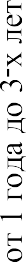 314,7517,85413,3315,62512,313,98810,3610,9499,159,46108,88910,58,768,8118,658,61127,667,5137,987,69148,37,88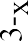 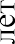 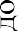 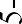 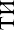 35,786,5845,35,8154,935,2288,88,5197,837,38107,627,0110,57,536,85117,446,69126,625,83136,95,96147,176,08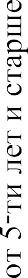 38,629,7547,948,6557,437,8188,838,597,887,4107,687,0410,57,596,88117,56,72126,75,88136,976147,256,12возраст детейкомпенсирующие группыкомбинированные группыот 2-х месяцев до 1 года3,332от 1 года до 3-х лет3,832,3от 3-х лет до 5-ти лет1,630,72от 5-ти лет и старше3,441,53